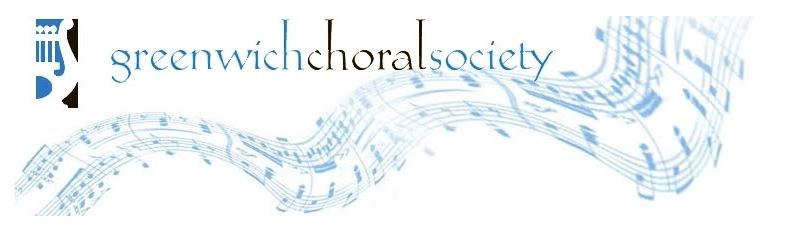  Choral SocietyFounded January 7, 1926 by Mrs. Frederick M. Livingston & Mrs. Charles D. LanierConductors of the Greenwich Choral Society:Donald Pirnie (1925-1928) 3 yearsRoy Williams Steele (1928-1933) 5 yearsMajor Herbert Wall (1933-1934) 1 yearAntonia Brico (1934-1935) 1 yearLowell Beveridge (1935-1950) 15 yearsJack Ossewaarde (1950-1953) 3 yearsVernon de Tar (1953-1955) 2 yearsLouie L. White (1955-1973) 18 yearsRichard D. Vogt (1973-1995) 22 yearsGuest Conductors (1995-1996) 1 yearPaul F. Mueller (1996-2023 ) 27 yearsChristine Howlett (2023-)First Performances of Works:	Cantata For Christmas, Louie L. White, 1957	A Song for St. Cecilia's Day, Louie L. White, 1965	This Comfort Is Joy, Edwin Freeman, 1967	Tibique Domine, Louie White, 1969	La Fiesta de la Posada, Dave Brubeck, December 1975	Christmas Hymns for Children, Marjorie Gifford, December 1993	Smiling Child, Shafer Mahoney, December 2005	Always and Forevermore, Rob Mathes, December 2011	Light Upon Light, Colin Britt, December 2017	Ring Out, Wild Bells, Nathaniel Adams, December 2019Commissioned Works:	This Comfort Is Joy, Edwin Freeman, 1967	Tibique Domine, Louie White, 1969	I Have a Dream, James Furman, April 1970	So Hallow’d Is the Time; a Christmas Cantata, Stephen Paulus, December 1980	The Lord Has A Child, William Schuman, June 1990	After the Meridian; Times of Future Passed, Michael Schelle, December 1990	Bells, Bells, Bells: A Song & A Carol, Rob Mathes, December 1991	A Celebration of Christmas, Paul Hofreiter, December 1993	Songs of Innocence, Adolphus Hailstork, December 2000	Always and Forevermore, Rob Mathes, December 2011	Light Upon Light, Colin Britt, December 2017	Ring Out, Wild Bells, Nathaniel Adams, December 2019Concerts: Greenwich Choral Society					Thursday, May 27, 1926Havemeyer Auditorium, Greenwich, CT				8:15 p.m.Donald Pirnie, conductorRafaelo Diaz, tenorOliver Anderson String QuartetThe Pilgrim’s SongHiawatha’s Wedding Feast					F. Coleridge-TaylorThe Last Song					RogersTo Eostra					CurranMozart’s 1st Movement Allegro vivace assai				Wolfgang Amadeus MozartGreenwich Choral Society					Tuesday, January 11, 1927Greenwich High School, Greenwich, CT				8:15 p.m.Donald Pirnie, conductorMrs. Harold Wellstood, piano10 piece orchestra directed by Oliver Hoyt Anderson		Olive Marshall, soprano	Madame Neira Riegger, contralto		Henry Clancy, tenor	Donald Pirnie, bass		Andrew Mitchell, bass	Alden Smith, bassMessiah						George Frederick HandelGreenwich Choral Society					Wednesday, May 4, 1927Greenwich High School, Greenwich, CT				8:00 p.m.Donald Pirnie, conductorStephen Townsend, assistant conductorThe Kneisel String Quartet		Marianne Kneisel, first violinist	Elizabeth Worth, second violin		Lillian Fuchs, cello	Phyllis Kraeuter, cello		Viola Silva, contralto	Louise C. Conklin, soprano		Arthur Kraft, tenor	Donald Pirnie, baritoneMrs. Harold Wellstood, accompanistGypsy Life					Robert SchumannThe Long Day Closes					Arthur SullivanA Song of the Sea					G. Waring StebbinsThe Greenwich Choral SocietyAmerican Quartet in F major, op. 96				Antonin DvorakThe Kneisel String QuartetThe Swan and the Skylark					Arthur Goring ThomasThe Greenwich Choral SocietyGreenwich Choral Society				Sunday, December 18, 1927Greenwich High School, Greenwich, CT			8:00 p.m.Donald Pirnie, conductor		Lillian Gustafson, soprano	Viola Silva, contralto		Ernest Davis, tenor	Earl Waldo, bassDeVane  EnsembleFrank Chatterton, pianoMessiah						George Frederick HandelGreenwich Choral Society		Ravel Concert		Monday, February 27, 1928Greenwich High School, Greenwich, CT				8:30 p.m.Maurice Ravel, composer/pianist		Esther Dale, soprano	Alfredo San Malo, violinistWalter Golde, accompanistChansons Groques					Maurice RavelLe Reveil de la Marice					Maurice RavelLa-bas vers l’Eglise					Maurice RavelQuel galant! Chanson des cueilleuses de lentisques				Maurice RavelTout, Gail!					Maurice RavelMiss Dale and Mr. RavelSonatine						Maurice RavelMr. RavelSainte, Nicolette					Maurice RavelDuex Melodies Hebraique					Maurice RavelMiss Dale and Mr. RavelTzigane						Maurice RavelAlfredo San Malo, violinist & Walter Golde, accompanistScheherazade					Maurice RavelAsie						Maurice RavelLa Flute Enchanted					Maurice RavelL’Indifferent					Maurice RavelMiss Dale and Mr. RavelGreenwich Choral Society			                 	Wednesday, May 9, 1928Greenwich High School, Greenwich, CT			8:00 p.m.Donald Pirnie, conductorDeVane Ensemble		Rafaelo Diaz, tenor	Mrs. Logan Kennedy, soprano W. Frank Chatterton, accompanistNetherland Folk Song - Prayer of Thanksgiving				Eduard KremserThe Pilgrims Chorus from Tannhauser				Richard WagnerCuban Folk Song – Under the Silver StarsGreenwich Choral SocietyOmnipotence					Franz SchubertGreenwich Choral Society & Mrs. Logan Kennedy, sopranoChanson Triste					Henri DuparcRayito del Sol 					Maria GreverLotus Blossom					Marianne GenetAll a Merry Maytime					Landon RonaldEncores:	How de-do, Miss Springtime				David Young	Roses of Picardy		HomingRafaelo Diaz, tenorHiawatha’s Wedding Feast					Coleridge-TaylorGreenwich Choral Society & Rafaelo Diaz, tenorGreenwich Choral Society				Tuesday, December 18, 1928Greenwich High School, Greenwich, CT				4:00 p.m.Roy Williams Steele, Music DirectorNorwalk Choral Art SocietySound Beach Choral SocietyMax Barr Festival Ensemble:		Arthur Lichstein, first violinist	Arthur Rabinowitz, first violin		Louis Sherman, second violinist	Max Barr, viola		Isaac Sear, cello		Auselm Fortier, bassMargaret Olsen, SopranoMrs. Harold Wellstood, accompanistBreak Forth, O Beauteous, Heavenly Light “Christmas Oratorio”	J.S. BachBethlehem			Chr. Dan SchubartFolk Song of Glatz			arr. Clarence Dickinson, Heinrich ReimannThe Greenwich Choral Society & The Max Barr Festival EnsembleAdagio Pathetique			Benjamin GodardThe Max Barr Festival EnsembleA Joyous Christmas Song			F. A. GavaertThe Greenwich Choral SocietySongs:	The Plague of Love			Thomas Arne	Love Has Eyes			Sir Henry Bishop	An Die Nachtigall			Franz Schubert	Die Post			Franz SchubertMargaret Olsen, SopranoThe Three Ships			Colin TaylorThe Greenwich Choral Society & The Max Barr Festival EnsembleIntermissionThe Snow, Op. 26, No. 1			Edward ElgarThe Greenwich Choral Society & The Max Barr Festival EnsembleSerenade			Sergei RachmaninoffCanzonetta			HeimendahlFolk Song and Fairy Tale			Karl Komzak IIThe Max Barr Festival EnsembleSongsMargaret Olsen, SopranoFantasy on a Russian Folksong by Frederick Fisher?	1st performance?	Samuel Richards Gaines?Greenwich Choral Society			Wednesday, May 01, 1929Greenwich High School, Greenwich, CT		8:15 p.m.“Spring Festival”Roy Williams Steele, Music Director		Sound Beach Choral Society	New Canaan Choral Society		Norwalk Art Society	Max Barr EnsembleHerbert Gould, basso-cantante		Corinne Homer, accompanist	Mrs. Harold Wellstood, accompanist	Land of Our Hearts, poem by John Hall Ingham				George Whitfield ChadwickHallelujah Chorus					Ludwig van BeethovenLand Sighting					Max Spieker, Edvard GriegTo Sylvia					SchubertAn Eriskay Love Tilt					Hugh S. RobertsonGreenwich Choral Society			Wednesday, December 18, 1929Greenwich High School, Greenwich, CT		Roy Williams Steele, Music Director		Sound Beach Choral Society	New Canaan Choral Society		Norwalk Choral Society	Max Barr Ensemble		Mme. Esther Nelson, soprano	Georgiana L. Winsor, accompanistBanner of St. George					Edward ElgarRing Out Wild Bells					Percy Eastman FletcherGreenwich Choral Society & Max BarrCanzonetta					Eduard HeimendahlMolly on the ShoreMax Barr EnsembleDaybreak					Elton FanningGloria in Excelsis DeoA Lovely Rose in Blooming					PraetoriusChoral Society and Max Barr EnsembleChere Nuit					Alfred BachelorChildren of the Moon					Elinor Remick WarrenCome With Me					Harry T. BurleighMme. Esther Nelson, sopranoAir						J.S. BachMax Barr EnsembleGreenwich Choral Society			Sunday, April 27, 1930Greenwich High School, Greenwich, CT		3:30 p.m.Roy Williams Steele, Music Director		Sound Beach Choral Society	New Canaan Choral Society		Norwalk Choral Arts Society	Lillian Gustafson, soprano		Earl Weatherford, tenor	William Tucker, baritoneNew York Festival Ensemble		Jacques Kinsbergen, first violin	Harry Feldman, second violin		Alfred Gietzen, viola	Issac Sear, celloGeorgiana L. Winsor, pianoLargo						Franz Joseph HaydnGlorification					LiadowHora Mystica					SinigaliaNew York Festival EnsembleFestival Prelude					Albert StoeselSleepers Wake					Johann Sebastian BachCreation						Franz Joseph HaydnGreenwich Choral Society			Sunday, December 7, 1930Greenwich High School, Greenwich, CT		3:30 p.m.Roy Williams Steele, Music Director		Louise Lerch, soprano	Lucius Metz, tenorHerbert Soman String QuartetHymn Of Praise					Felix MendelssohnCome Thought, Rest of Cares					Cecil Frederick ColesLet Angels Spirit Ever Blessed					Peter Ilych TchaikovskyFly Singing Birds					Edward ElgarThrough the Dark the Dreamers Came				Mabel DanielsGreenwich Choral Society			Wednesday – Thursday, May 27-28, 1931Greenwich High School, Greenwich, CT		Roy Williams Steele, Music DirectorStaged by Mary Hill-BrownGeorgiana L. Winsor, accompanistH.M.S. Pinafore			English Text: W. S. Gilbert, Arthur SullivanGreenwich Choral Society					Summer, 1931Norwalk Country Club, Norwalk, CT - On a 2 Masted Schooner		Roy Williams Steele, Music DirectorH.M.S. Pinafore					Gilbert & SullivanGreenwich Choral Society		Wednesday & Thursday January 13 & 14, 1932Greenwich High School, Greenwich, CT				Roy Williams Steele, Music DirectorThe Mikado					Gilbert & SullivanGreenwich Choral Society			Wednesday & Thursday, May 18 & 19, 1932Greenwich High School, Greenwich, CT				Roy Williams Steele, Music DirectorHenry L. Hawley. Director of the Old Greenwich Choral SocietyTrial by Jury					Gilbert & SullivanThe Greenwich Choral SocietyMount Vernon			Frederick Marten and R. Spalding StoughtonOld Greenwich Choral Society (aka Sound Beach Choral )Greenwich Choral Society					Saturday, August 20, 1932Norwalk Country Club, Norwalk, CT - On a 2 Masted Schooner		Roy Williams Steele, Music DirectorThe Mikado					Gilbert & SullivanGreenwich Choral Society					Friday, October 7, 1932Bridgeport, CT					Roy Williams Steele, Music DirectorThe Mikado					Gilbert & SullivanGreenwich Choral Society			Sunday, December 18, 1932Greenwich High School, Greenwich, CT				Roy Williams Steele, Music Director		Mabel Lees, soprano	Carolyn Finney Springer, contralto		Albert Haines, tenor	Alden Smith, bassClara Studwell, organistWalter Edwards, organist substitutedMessiah						George Frederick HandelGreenwich Choral Society			Saturday, March 5, 1933Greenwich High School, Greenwich, CT				Roy Williams Steele, Music Director		Mrs. Dudley Robert, soprano	Joel Swenson, tenor		William Maynard, baritone	Earle MacVeigh, baritoneThe Creation					Franz Joseph HaydnGreenwich Choral Society			Sunday, April 2, 1933Second Congregational Church, Greenwich, CT			Roy Williams Steele, Music DirectorHoly CityGreenwich Choral Society			Sunday, December 17, 1933Second Congregational Church, Greenwich, CT			Major Herbert Wall, Music DirectorPort Chester Choral SocietyMessiahGreenwich Choral Society			Tuesday, December 19, 1933Port Chester, NY			Major Herbert Wall, Music DirectorPort Chester Choral SocietyMessiahGreenwich Choral Society			Wednesday & Thursday, April 11 & 12, 1934Greenwich High School, Greenwich, CT				Major Herbert Wall, Music DirectorYoeman of the GuardGreenwich Choral Society			December 30, 1934Greenwich High School, Greenwich, CTAntonia Brico, Music DirectorMessiah			POSTPONED			George Frederick HandelA Haendel Anniversary Programme:  1685 - 1759			Monday, April 29, 1935 , , CT				8:45 p.m. Antonia Brico, DirectorMildred Rose, soprano	William Hain, tenorRadiana Pazmor, contralto      John Uppman, baritone      Clara Scranton Studwell, accompanistTwenty members of the  Woman’s Symphony assistingElfrieda Bos Mestechkin, Concert MasterMessiah, HWV 56	First performance in , April, 1742		George Friedrich HandelGreenwich Choral Society			Monday, December 2, 1935Greenwich High School, Greenwich, CT				Antonia Brico, Music DirectorSaint Saens, otherGreenwich Choral Society					Monday, May 4, 1936Greenwich Academy Auditorium, , CT			8:30 p.m.Lowell P. Beveridge, conductor		Katherine Karnes, soprano	Ruth Abbott, contralto		George Dewey, tenor	Max Exner, baritone		Russel Cole, tenor	Lawrence Rasmussen, tenor		Emerson Buckley, bass	Roger Geiger, bassAssisted by an orchestraClara Scranton Studwell at the pianoTwo Choruses from “Orpheus”						Christoph Willibald Gluck	If here where all is dark and silent	From the realm of souls departedGod Is Our Hope, from the Cantate “Ein ungefarbt Gemuthe			Johann Sebastian BachElegischer Gesang, Op. 118						Ludwig van BeethovenSchicksalslied, Op. 54						Johannes BrahmsGreenwich Choral SocietyLove Me or Not						SecchiWhen the King Went Forth to War						Th. KoenemannThe Mad Dog						Liza LehmanWilliam Townson Taylor, baritoneMrs. Taylor, accompanistAy Waukin’ O					arr. by Hugh S. Roberton, Scottish AirI Love My Love					arr. Gustav T. Holst, Cornish Folk SongChorale from “Die Meistersinger”					Richard WagnerChorus of Shepherds from”Rosamunde”				Franz SchubertHalelujah from the “Mount of Olives”, Op. 85				Ludwig van BeethovenGreenwich Choral Society					Monday, December 7, 1936Greenwich Academy Auditorium, , CT			8:30 p.m.?Lowell P. Beveridge, conductor		Elizabeth Moomaw, soprano	Josephine Masi, sopranoMarguerite Culman, mezzo soprano		Roland Partridge, tenor	Walter S. Wason, tenor		Donald Morris, baritone	Fred Stark, baritone		String Ensemble		Clara Scranton Studwell at the pianoSelections from “The Creation”					Franz Joseph Haydn		Elizabeth Moomaw, soprano	Roland Partridge, tenorDonald Morris, baritoneIntermissionChristmas Day, Choral Fantasy on Old Carols				Gustav Holst		Josephine Masi, soprano	Marguerite Culman, mezzo soprano		Walter S. Wason, tenor	Fred Stark, baritoneThe Shepherd’s Farewell from “L’Enfance du Christ”				Hector BerliozA Joyous Christmas Song					F.A. GevaertThe First Noel (Audience singing with the chorus)				TraditionalGreenwich Choral Society					Monday,  April 12, 1937Greenwich Academy Auditorium, , CT			8:30 p.m.Lawrence Rasmussen, conductor		Dorothy Barker, soprano	Helen Henry, soprano		Jerome S. Merritt, tenor	Frederick C. Studwell, baritone		Nathaniel G. Kanrich, bass	Clara S. Studwell, pianistPresenting Handel and Brahms in pastoral and lyric vein and a group of songs by Greenwich Academy chorus of eighty-five girls.Solomon					George Frederic Handel	Part I – The Dedication of the Temple	Part II – The Wisdom of Solomon		Dorothy Barker, soprano	Helen Henry, soprano		Jerome S. Merritt, tenor	Frederick C. Studwell, baritone		Nathaniel G. Kanrich, bass	Clara S. Studwell, pianistIntermissionUp, up! My heart, with gladness					Johann Sebastian BachMy heat ever faithful					Johann Sebastian BachYe Watchers and Ye Holy Ones					17th Century German MelodyGreenwich Academy Upper School ChorusClaire Hamilton, accompanistFour Love Songs					Johannes Brahms	Was once a pretty, tiny birdie	In wood embowered	No, there us no bearing with these spiteful neighborsAnn Merritt and Clara Studwell, pianistsAll People That on Earth do Dwell (Old Hundredth)				arr. by Gustav HolstGreenwich Academy Upper School Chorus and Greenwich Choral SocietyGreenwich Choral Society					Monday, December 6, 1937Christ Church, , CT				8:30p.m.Lowell P. Beveridge, conductor		Helen L. Henry, soprano	Leo Bernache, tenor		Gladys Garvin, contralto	Alden W. Smith, bass		String Ensemble		Clara Scranton Studwell, organOrgan Prelude: Jesu Joy of Man’s Desiring				Johann Sebastian BachMessiah						George Frederic Handel		Helen L. Henry, soprano	Leo Bernache, tenor		Gladys Garvin, contralto	Alden W. Smith, bassOffertoryOrgan Prelude, Fugue, and Chaconne				Dietrich BuxtehudeA Rose Breaks Into Bloom					Johannes BrahmsChristmas Songs:	Carol of the Angel Gabriel				arr. Johannes Brahms, German Folk Song	The Holly and The Ivy				arr. Rutland Boughton, Engilsh Carol	The Angels and The Shepherds			arr. Clarence Dickinson, Bohemian Carol		Edith McKay, soprano	Andrew Mitchell, bassWassail Song			arr. Lowell P. Beveridge, English Carol from Gloucestershire		Elizabeth Phillips, soprano	Marjorie Knickerbocker, contralto		Edward C. Angeley, tenor	Frederick C. Studwell, baritoneChristmas Hymns with Descants: (Audience Singing with Chorus)			arr. by Seth Bingham	Angels from “The Realms of Glory”				Hymn No. 80	Hark the Herald Angels Sing				Hymn No. 73Organ Postlude: Allegro from “The Occasional Oratorio”			George Frederic HandelOrgan solos by Claude MeansGreenwich Choral Society					Monday, April 11, 1938Greenwich Academy Auditorium, , CT			8:30 p.m.Lowell P. Beveridge, conductor		Helen L. Henry, soprano	Harriet Acker, soprano			Irwin Dillon, tenor	Edward C. Angeley, tenorFrederic C. Studwell, baritoneSpring from “The Seasons”					Franz Joseph Haydn		Helen L. Henry, soprano	Irwin Dillon, tenor	Frederic C. Studwell, baritonePrincess Ulalia					Gian Francesco MalipieroIrwin Dillon, tenorEnglish Songs:					Henry Purcell	If music be the flood of love	Sawney is a bonny ladLieberslieder Waltzes					Johannes Brahms	Like the sunset’s crimson splendor	Bird in air will stray afarItalian Folk Songs:					arr. by Lowell P. Beveridge	Mia bella Annina	Io vorrei dre nella lunaGreenwich Academy ChorusAct I, Scenes 1 and 5 from “The Bartered Bride”				Bedrich Smetana		Harriet Acker, soprano	Edward C. Angeley, tenorGreenwich Choral Society and Greenwich AcademyClara Scranton Studwell and Ruth Abbott, pianoGreenwich Choral Society					Monday, December 12, 1938Christ Church, , CT				Lowell P. Beveridge, conductor		Samuel Adams, tenor	Burton Corwall, bass		Libbey Jean Kaagan, soprano	Quinto Maganini, fluteJane Dudley String Quartet		Jane Dudley Hawkins, Gertrude Buttrey, Freida Hazelett and Mary EidamGrace Elois Abbott, organistClaude Means, organistPastoral Symphony from Part II					Johann Sebastian BachClaude Means, organistChristmas Oratorio					Johann Sebastian BachGreenwich Choral Society					Monday, May 1, 1938Greenwich Academy Auditorium, , CT			Lowell P. Beveridge, conductorDioclesian					Henry PurcellOld American Folk SongsGreenwich Choral Society					Tuesday, December 12, 1939Second Congregational Church, , CT			Lowell P. Beveridge, conductorMarguerite Starell, soprano  	Edward C. Angeley, tenorElizabeth Dunning, contralto      Harold Luckstone, bass      Charles Schilling, organist	Carol of the Angel Gabriel					Johannes Brahms	Lulling Her Child					arr. Richard Donovan	Balulalow					Old English CarolThird Mass (Mass in D Minor)						Franz Joseph HaydnGreenwich Choral Society		A Community Concert		Tuesday, April 30, 1940Greenwich High School, , CT				8:30 p.m.“Spring Festival of Song”Lowell P. Beveridge, conductorGreenwich Academy ChorusGreenwich High School Opera Club – Mary C. Donovan, conductor		Helen Henry, soprano	Josephine Masi, soprano		Gladys Garvin, contralto	Edward Angelery, tenor		Purdy Ungemack, tenor	Fred C. Studwell, bass		Albert Hains, tenor	Fred Stark, baritone		Andrew Mitchell, bass	Harriet Acker, mezzo-soprano		Mary McElligott, accompanist	Edgar Sholund, guest accompanist		Clara S. Studwell, accompanist	Elizabeth Brooks, accompanist	Marjorie Knickerbocker, soprano	Ruth Graves, soprano	Libbey Jean Kagaan, sopranoTwo Choruses from “Orpheus”				Gluck	If here, where all is darkGladys Garvin, contralto		Jane Wason, soprano	Marjorie Knickerbocker, contralto		Albert Hains, tenor	From the realm of souls departed		Josephine Masi, soprano	Marjorie Knickerbocker, contralto		Albert Hains, tenor	Fred Stark, baritoneLament (solo) and Final Chorus from “Dido and Aeneas”			Henry Purcell		When I am laid in earthHelen Henry, sopranoWith drooping wings ye cupids, comeChorus from “Rosamunde”									Franz SchubertForth to the meadows			Libbey Jean Kagaan, soprano	Gladys Garvin, contralto			Purdy Ungemack, tenor		Andrew Mitchell, bassCoronation Scene from “Boris Godonov”	Moussorgsky					MoussorgskyAndrew Mitchell, baritone	Opera Airs:	Devotion from “Cavalleria Rusticana”				Mascagni	Hail All Hail from “Carmen”				Georges Bizet	Triumphal March from “Aida”				Giuseppe VerdiHigh School Opera ChorusIntermissionChorale and Finale from “Die Meistersinger”			Richard WagnerAwake! draws nigh the break of dayHonor your native mastersAirs and Choruses from “La Belle Helene”				OffenbachVoici les Rois de la GreceJe suis le bouillant AchilleOn me nomme “Helene la blonde”Le voici le Roi des RoisPartez, noble Reine	Helen Henry, soprano 	Purdy Ungemack, tenorEdward Angelery, tenorTen German Dances					Franz SchubertRing out ye voices, resounding in songOn forest verge how sweet is restCome, darling, in the dance let us gyrate nowAs the suff’rer longs for day-dawn’s glowingWait a while, boy so impatientWhen love-fraught sighs come softly cooingTo doubt and to dread an end shall be madeHigh beat the heart’s pulsesAs dew-drops lie gleaming on petals of roseHark! merry bells chimingGreenwich Academy ChorusAirs and Choruses from “The Bartered Bride				SmetanaWhy not sing of joy and gladnessJoin my swaying, turning, swayingWhat’s your decision, come tell us MarieA clever lad, too smart for meRich success our task enlightens	Marie: Josephine Masi, soprano	Ludmilla: Marjorie Knickerbocker, soprano	Hata: Harriet Acker, mezzo-soprano 	Jenik: Edward C. Angelery, tenor	Krushina: Fred Stark, baritone	Micha: Andrew Mitchell, bass	Kezal: Fred C. Studwell. Bass	Combined Choruses
Greenwich Choral Society					Tuesday, December 10, 1940Second Congregational Church, , CT			Lowell P. Beveridge, conductorGreenwichThe Christmas Oratorio					Johann Sebastian BachGreenwich Choral Society		Greenwich Tercentenary		Sunday, December 23, 1940Havemeyer School Field, , CT				Frank Foti, conductorQuinto Maganini, guest conductorStar Spangled Banner				Francis Scott Key/John Stafford SmithPomp & Circumstances					Edward ElgarFinale from Symphony No. 1					Johannes BrahmsRhapsody On Indian Themes					Quinto MaganiniIntroduction to Act III and Dance of the Apprentices from “Die Meistersinger”		Richard WagnerAmericanese – A Suite on three early American Pieces			Quinto MaganiniFinlandia						Jean SibeliusAmerica The Beautiful					Samuel WardGreenwich Choral Society					Wednesday, April 30, 1941St. Paul’s Chapel, Columbia University, New York, NY			Lowell P. Beveridge, conductorRomantic MusicGreenwich Choral Society					Tuesday, December 9, 1941Second Congregational Church, , CT			Lowell P. Beveridge, conductorMadame Marguerite Starell, sopranoElijah						Felix MendelssohnGreenwich Choral Society					Sunday, December 6, 1942Second Congregational Church, , CT			Lowell P. Beveridge, conductorMessiah						George Frederic HandelGreenwich Choral Society					Sunday, December 10, 1944Second Congregational Church, , CT			3:30 p.m.Lowell P. Beveridge, conductor		Lois Vruwink Sweeny, soprano	Frank Veit, tenor		Elizabeth Dunning, contralto	Alden Smith, baritone		Charles B. Lowe, organist	William T. Pollak, guest organistOrgan Voluntary: Suite from the Water Music				George Frederick Handel	Allegro Vivace-Air-Hornpipe-Minuet-Allegro MaestosoPastoral Symphony from the Messiah				George Frederick HandelConcerto in G Minor					George Frederick Handel	Larghetto-Adagio-AndanteWilliam T. Pollak, guest organistCarols:	A Christmas Song					Gustav Holst	See The Infant Softly Sleeping				Alexander Grechaninov	Sweet Morning					American Folk Hymn	Come Thou Fount of Ev’ry Blessing			arr. Ruth AbbottMessiah						George Frederick HandelGreenwich Choral Society					Tuesday, December 11, 1945Second Congregational Church, , CT			8:30 p.m.Lowell P. Beveridge, conductor		Evelyn Fry, soprano	Pauline Pierce, mezzo-soprano		Willard Young, tenor	Gene Greenwell, bassSearle Wright, organistCarols:	See The Infant Softly Sleeping				Alexander Grechaninov	The Coventry Carol					arr. Katerine Davis (English)	Christians Hark					arr. Francisque Darcieux (Bressan)	Jesus the Christ is Born					arr. Ruth Abbott (Appalachian)Christmas Oratorio					Johann Sebastian BachGreenwich Choral Society					Tuesday, April 30, 1946Second Congregational Church, , CT			Lowell P. Beveridge, conductor		Corleen Wells, soprano	Thomas Smith, tenor		Gladys Harless, contralto	Kenneth Smith, baritoneGeorge William Volkel, organistChoruses from the Stabat Mater					Giovanni B. Pergolesi	Dolorossa	Quam Tristis	InflammatusJudas Maccabaeus					George Frederick HandelGreenwich Choral Society	Celebration of 21st Anniversary		Tuesday, May 7, 1946		Raynal Bolling, soprano	Marguerite Starell, soprano		Constance Libano, contralto	Freeman Clark, tenor		Paul Troll, second tenor	Charles Rollins, baritone		Alden Smith, bass	Lida Low, piano		Frances B. Sheehan, violin	John Strong Edwards, celloElizabeth Brooks, pianoMen’s Quartet:	Freeman Clark, tenor		Paul Troll, second tenor		Charles Rollins, baritone		Alden Smith, bass	In The Garden of Tomorrow	Waiting for the Robert E. LeeDuet:		Mrs. Raynal C. Bolling, soprano		Mme. Marguerite Starell, soprano		Miss Lida Low, piano	The Letter Duet from “Don Giovanni”				Wolfgang Amadeaus MozartTrio:		Frances B. Sheehan, violin		John Strong Edwards, cello		Elizabeth Brooks, piano	Valse Russe					Frank Bridge	Marche MilitaireMen’s Quartet:	Down by the Old Mill Stream	Ezekiel Saw de WheelSolo:		Constance Libano, contralto	Into the Night					Carl Edwards	Dawn					Pearl CurranTrio:		Romance					Frank Bridge	Hornpipe	Greenwich Choral Society					Sunday, December 1, 1946Second Congregational Church, , CT			3:30 p.m.Lowell P. Beveridge, conductor		Dorothy Baker, soprano	Purdy Ungemack, tenor		Gladys Harless, contralto	Paul Troll, baritone		Alden Smith, bass	George William Volkel, organistCarols:	A Christmas Song					Gustav Holst	Holy Day Holly Carol					(English) arr. Channing Lefebvre	While by Our Sleeping Flock				arr. Hugo Junst	The Wassail Song					(English) arr. Katherine DavisMagnificat					Francesco DuranteO Light Everlasting					Johann Sebastian BachHark! The Herald Angels SingRequiem					Johannes BrahmsGreenwich Choral Society					Sunday, April 20, 1947Second Congregational Church, , CT			3:30 p.m.Lowell P. Beveridge, conductorThe Greenwich Academy Chorus		Louisa Moller, soprano	Thomas Smith, tenor		Kenneth Smith, baritone	George William Volkel, organistSacred Choruses:	Jerusalem					C. Hubert H. Parry	The Heavens Are Telling					Ludwig Van Beethoven	Quam Tristis from the Stabat Mater				Giovanni B. Pergolesi	Let All Things Now Living				arr. Katherine DavisThe Greenwich Academy ChorusThe Seasons					George Frederic Handel	Greenwich Choral Society					Sunday, December 7, 1947Second Congregational Church, , CT			3:30 p.m.Lowell P. Beveridge, conductor		Dorothy Baker, soprano	Purdy Ungemack, tenor		Ruth Krug, contralto	Alden Smith, bassGeorge William Volkel, organistCarols:	Deck the Halls (Welsh)					arr. A.T. Davison	A Babe So Tender (English)				arr. V. Glaser	Shepherds, Shake Off Your Drowsy Sleep (Besanson)			arr. V. Glaser	Good Christian Me, Rejoice (German)				arr. Katherine DavisMass in C					Ludwig Van BeethovenHark! The Herald Angels SingOde on St. Cecilia’s Day					George Frederic HandelGreenwich Choral Society					Sunday, April 25, 1948Second Congregational Church, , CT			4:00 p.m.Lowell P. Beveridge, conductor		Florence Manning, soprano	Carl Nicholas, tenor		Burton Cornwall, baritone	George William Volkel, organistSacred Choruses:	Up! Up! My Heart, With Gladness				Johann Sebastian Bach	Ave Verum Corpus					Wolfgang Amadeus Mozart	Inflammatus from the Stabat Mater				Giovanni B. Pergolesi	Ye Watchers And Ye Holy Ones				arr. Katherine DavisSt. Paul’s					Felix MendelssohnGreenwich Choral Society					Sunday, December 5, 1948Second Congregational Church, , CT			4:00 p.m.Lowell P. Beveridge, conductor		Tsuta Lombard, soprano	Thomas Smith, tenor		Jane Beard, contralto	Kenneth Smith, bassGeorge William Volkel, organistCarols:	Christmas Song					Gustav Holst	The Coventry Carol					Traditional: arr. Katherine Davis	Slumber My Dove					Alsatian: aarr. J.A. Fitzgerald	Cornish					Channing LefebvreFor Us A Child Is Born					Johann Sebastian BachHark! The Herald Angels SingMass No. 2 in C Major					Franz Joseph HaydnGreenwich Choral Society					Sunday, April 24, 1949Second Congregational Church, , CT			4:00 p.m.Lowell P. Beveridge, conductor		Charlotte Bloecher, soprano	William Hess, tenor		Elizabeth Dunning, contralto	Theodore Hines, baritoneGeorge William Volkel, organistSacred Choruses:					Ludwig Van Beethoven	O God, Thy goodness reacheth far	Two Choruses from the Stabat Mater:				Giovanni B. Pergolesi		O quam tristis		Inflammatus	Look Upward					Carl ReineckeSamson						George Frederic HandelGreenwich Choral Society					Sunday, December 4, 1949Second Congregational Church, , CT			Lowell P. Beveridge, conductorGreenwich Academy ChorusJosephine Masi, soprano      Purdy Ungemack, tenor      Evelyn Fry, sopranoElizabeth Dunning, contralto      Constance Libano, contralto     Freeman Clark, tenorThomas Smith, tenor      Joel B. Fairfax, bass      Paul Troll, bass     George William Volkel, organistChristmas Carols:	Christians, Hark!					French Carol: arr. A.T. Davison	I Wonder As I Wander					Appalachian Carol: arr. J.J. Niles		Wassail Song				Gloucestershire Carol: arr. K.K. DavisGreenwich Academy ChorusMass in G Major					Franz Schubert		Josephine Masi, soprano	Purdy Ungemack, tenorJoel B. Fairfax, bassThe Childhood of Christ					Johann Christoph Bach		Evelyn Fry, soprano	Thomas Smith, tenor		Constance Libano, contralto     	Paul Troll, bass     Hark! The Herald Angels SingMagnificat					Francesco Durante		Josephine Masi, soprano	Freeman Clark, tenor		Constance Libano, contralto     	Joel B. Fairfax, bassGreenwich Choral Society					Sunday, April 30, 1950Second Congregational Church, , CT			Lowell P. Beveridge, conductor		Ellen Faul, soprano	Thomas Smith, tenor		Cleo Fry, contralto	Kenneth Smith, baritoneGeorge William Volkel, organistSacred Choruses:	Inflammatus from the Stabat Mater				Giovanni B. Pergolesi	Lo, A Voice To Heaven Sounding				Dimitri S. Bortniansky	Up, Up My Heart With Gladness				Johann Sebastian Bach	Let All Things Now Living			Welsh Folksong: arr. Katherine DavisElijah						Felix MendelssohnGreenwich Choral Society					Sunday, December 3, 1950Second Congregational Church, , CT			3:30 p.m.J.H. Ossewaarde, acting directorGreenwich Academy Chorus		Charlotte Bloecher, soprano	Annette Vito, harpistGeorge William Volkel, organistA Ceremony of Carols					Benjamin BrittenO Little Town of BethlehemO Come, All Ye FaithfulRequiem					Johannes BrahmsGreenwich Choral Society					Sunday, April 29, 1951Second Congregational Church, , CT			3:30 p.m.J.H. Ossewaarde, conductorGreenwich Academy Chorus		Charlotte Bloecher, soprano	Joseph Victor Laderoute, tenor		Kenneth Smith, baritone	George William Volkel, organistAlleluia						Randall ThompsonHymn 97 The Spacious Firmament on High from “The Creation”			Franz Joseph HaydnSacred Choruses:	Thanks Be To Thee					George Frederic Handel	Lo, My Shepherd Is Divine				Franz Joseph Haydn	Give Ear, O Lord				Heinreich Schutz	Let All Things Now Living			Traditional Welsh: arr. Katherine DavisThe Greenwich Academy ChorusThe Creation					Franz Joseph HaydnGreenwich Choral Society					Sunday, December 2, 1951Christ Episcopal Church, , CT				3:30 p.m.J. H. Ossewaarde, conductorGreenwich Academy ChorusCharlotte Bloecher, soprano    Mary Hopple, contralto    William Hess, tenorPaul Matthen, bass    George William Volkel, organistMessiah						George Frideric HandelGreenwich Choral Society					Sunday, April 27, 1952Second Congregational Church, Greenwich, CT			3:30 p.m.J. H. Ossewaarde, conductor		Lois Hunt, soprano	John McCollum, tenor		Mary Hopple, contralto	Kenneth Smith, bassCharles Dodsley Walker, organistAmericaStabat Mater					Giovanni PergolesiRequiem Mass in D Minor					Wolfgang Amedeus MozartChristmas Concert					Sunday, December 7, 1952Second Congregational Church, Greenwich, CT			3:30 p.m.J. H. Ossewaarde, conductorJanet Southwick, soprano	John McCollum, tenorRosalind Nadell, contralto	Kenneth Smith, baritoneAdeste Fidelis				Cantata 142: For Us A Child Is Born				Johann Sebastian BachA Ceremony of Carols					Benjamin BrittenIt Came Upon A Midnight Clear					Rejoice In The Lamb					Benjamin BrittenThe First Nowell				Te Deum Laudamus					Antonín DvořákSpring Concert					Sunday, April 26, 1953Second Congregational Church, Greenwich, CT			4:00 p.m.J. H. Ossewaarde, conductorAssisted by Greenwich Academy Chorus		Bette Wolf, soprano	John McCollum, tenor		Kenneth Smith, bass	William N. Barnard, organistJudas Maccabeus					George Frideric HandelChristmas Concert					Sunday, December 6, 1953Christ Church, Greenwich, CT				4:00 p.m.Vernon De Tar, conductorGreenwich Academy Chorus		Helen Boatwright, soprano	Russell Oberlin, tenor		Louie White, bass	Annette Vito, harpist		Jackson Wiley, cellist	Natalio Galan, recorder		Edwin Grace, recorder	Hector Zeolia, organistSacred Song for Equal Voices					Heirich SchutzThe Christmas Story					Heirich SchutzChorale – Break forth, O beauteous heavenly light				Johann Sebastian BachOrgan Chorale Preludes					Johann Sebastian BachThe Flight Into Egypt					Hector BerliozMass In A					Cesar FranckAdeste FidelesSpring Concert					Sunday, April 25, 1954Second Congregational Church, Greenwich, CT			4:00 p.m.Vernon De Tar, conductorGreenwich Academy Chorus		Paul Knowles, tenor	Paul King, bass		Ronald Kutik, trumpet	Roland Kohloff, tympaniBronson Regan, organistEaster Chorale					Johann Sebastian BachMessiah						George Frederic HandelAllegro and Fugue from “Concerto Grosso in D”				George Frederic HandelChristmas Concert				Sunday, December 05, 1954Second Congregational Church, Greenwich, CT			4:00 p.m.Vernon De Tar, conductorGreenwich Academy Chorus		Arabella Hong, soprano	Thomas Smith, tenor		Elizabeth Brown, alto	Robert Busch, baritone		Bronson Ragan, organist	John Young, trumpetAlmighty Word					Tune by TallisMagnificat					Johann Sebastian BachOrgan - Hymn Prelude on the Welsh Tune “Rhosymedre”		Vaughan Williams			Bronson Ragan, organMotet – Lord, Thou hast been our Refuge			Vaughan Williams			John Young, trumpetTwo Christmas Carols				Vaughan Williams	Now is Christemas y-come	Wither’s Rocking Hymn			Academy ChorusFantasia on Christmas Carols				Vaughan Williams	The truth sent from above (Herefordshire)	Come, all you worthy gentlemen (Somerset)	On Christmas night (Sussex)Carol: The First Noel				Hymnal, No. 114Spring Concert					Sunday, April 17, 1955Second Congregational Church, Greenwich, CT			4:00 p.m.Vernon De Tar, conductorGreenwich Academy Chorus		Dorothy Hatch, alto	Charlotte Bloecher Anderson, soprano		John McCollum, tenor	Warren Galjour, bass		Harriet Kerney, oboist	Roland Kohloff, tympani		Bronson Ragan, organist	Thomas Smith, tenorFestival Te Deum					Ralph Vaughan WilliamsChoral SocietyAlleluia Psallat			13th c. composer, trans. Dom Anselm Hughes, ed. Percy GraingerJesu, Joy of Man’s Desiring			Johann Sebastian BachTo Thee, Jehovah			Johann Sebastian BachGreenwich Academy ChorusThe Glory of the Lord			Vernon de TarSung in tribute to Second Congregational Church on the occasion of its 250th anniversaryTenor solo sang by Thomas SmithEvening Hymn					Henry PurcellGreenwich Academy ChorusMass in C Major, Op. 86					Ludwig van BeethovenHallelujah (from Engedi)					Ludwig van BeethovenChoral Society & SoloistsJoyful, joyful, we adore thee					Ludwig van BeethovenChristmas Concert				Sunday, December 11, 1955Second Congregational Church, Greenwich, CT			4:00 p.m.Louie White, conductorGreenwich Academy Chorus		Peggy Warth, soprano	Charles Bressler, tenor		Paul Tibbetts, bass	Elizabeth Brown Howell, alto		Bronson Ragan, organist	Roland Kohloff, timpanistChristmas Songs:	I Sing of A Maiden					Louie White	Give Ear, O Lord					Heirich Schutz	Spacious Firmament					Franz Joseph HaydnRequiem Mass					Wolfgang Amadeus MozartSpring Concert					Sunday, April 22, 1956Second Congregational Church, Greenwich, CT			4:00 p.m.Louie L. White, conductorGreenwich Academy Chorus		Mary Geores, soprano	Charles Bressler, tenor		Warren Galjour, bass	Leonard Raver, organist		Paul Wolf, harpsichord	Phillip Cherry, celloMaurice Wells, commentatorKing David					Henry PurcellHymn No. 458 Now Praise We Great and Famous Men			Henry PurcellChristmas Concert					Sunday, December 2, 1956Second Congregational Church, Greenwich, CT			4:00 p.m.Louie White, conductorGreenwich Academy Chorus		Betty Wilson, soprano	Charles Bressler, tenor		Elizabeth Brown Howell, mezzo	Beryl Jensen Smiley, alto		Thomas Pyle, bass	Annette Vito, harpLeonard Raver, organistTe Deum Laudamus					Alessandro ScarlattiCeremony of Carols					Benjamin BrittenTe Deum In C Major					Benjamin BrittenHymn – The Spacious Firmament					Franz Joseph HaydnOrgan Voluntary – Fantasie					Camille Saint-SaensChristmas Oratorio, Op. 12					Camille Saint-SaensSpring Concert				Sunday, April 28, 1957Second Congregational Church, Greenwich, CT			4:00 p.m.Louie L. White, conductorGreenwich Academy Chorus		Betty Wilson, soprano	Thomas Smith, tenor		Thomas Pyle, bass	Leonard Raver, organistPsalm 100					Ralph Vaughan WilliamsRequiem					Gabriel FaureThe Seasons (Spring Portion)					Franz Joseph HaydnSongs by Purcell and FaureChristmas Concert					Sunday, December 8, 1957Second Congregational Church, Greenwich, CT			4:00 p.m.Louie White, conductorGreenwich Academy Chorus		Cathryn Allaben, soprano	Elizabeth Brown Howell, contralto		Russell Oberlin, counter-tenor	David Smith, bass 		Annette Vito, harp	Leonard Raver, organMotet No. 1 “Splendente Te Deus”					Wolfgang Amadeus MozartO Magnum Mysterium					Tomas Luis de VictoriaThe Three Kings					Healey WillanThe Greenwich Choral Society and SoloistsSusani (Sixteenth Century Carol)					arr. Philip GordonJesu, Thou The Virgin Born					Gustav von HolstCarol of the Birds					arr. Kenneth WaltonThe Greenwich Academy ChorusCantata No. 40 (Dazu ist rescheinen der sohn gottes)				Johann Sebastian BachThe Greenwich Choral Society and SoloistsHymn - Praise the Lord, Ye Heavens Adore Him				Rowland PritchardAudience and ChorusesCantata For Christmas (First Performance)				Louie L. WhiteWritten for and dedicated to The Greenwich Choral SocietyAnd its president, Mrs. Raynal C. BollingThe Greenwich Choral SocietyThe Greenwich Academy Chorusand SoloistsGreenwich Choral Society					Sunday, April 20, 1958Second Congregational Church, Greenwich			4:00 p.m.Louie L. White, ConductorGreenwich Academy Chorus		Betty Wilson, soprano	Charles Bressler, tenor		Marie Merkle, contralto	Peter Schender, baritoneLeonard Raver, organHymn – “The God of Abraham Oraise” No. 70				Hebrew MelodyElijah	Part I					Felix MendelssohnUp, up my heart with gladness					Johann Sebastian BachElijah 	Part II					Felix MendelssohnChristmas Concert					Sunday, December 7, 1958Second Congregational Church, Greenwich			4:00 p.m.Louie L. White, ConductorGreenwich Academy Chorus		Virginia Babikian, soprano	Thomas Smith, tenor		Marie Merkle, contralto	Charles Thomas, bassJohn Upham, organistAll People That On Earth Do Dwell					arr. Gustav HolstSchicksalslied (Song of Destiny) Op. 54				Johannes BrahmsTwo sacred Concerts For The Christmas Season				Johann Hermann ScheinA Carroll					Betty JacobsonO Nightingale, Awake!				Swiss Folksong, arr. Clarnece DickinsonYe Watchers and Ye Holy One, Op. 66			17th Century MelodyMass in D Minor (Nelson Mass)				Franz Joseph HaydnGreenwich Choral Society					Sunday, April 19, 1959Second Congregational Church, Greenwich			4:00 p.m.Louie L. White, ConductorGreenwich Academy ChorusBetty Wilson & Virginia Babikian, soprano Francine Falkon, contralto	 Charles Bressler, tenorChester Watson & William Brogan, bassJohn Upham, organistIn observance of the Bicentennial Anniversary of the death of George Frideric HandelSaul (1738)						George Frideric Handel (1685-1759)	Parts I, IIForever Blessed Be Thy Holy Name (Jephtha)				George Frideric HandelThanks Be To Thee							George Frideric HandelArt Thous Troubled “Dove Sei” (Roselinda)				George Frideric HandelSaul (1738)						George Frideric Handel (1685-1759)	Part III*Tallis’ Canon							Thomas Tallis*denotes audience participationGreenwich Choral Society					Sunday, December 6, 1959Second Congregational Church, Greenwich			4:00 p.m.Louie L. White, ConductorGreenwich Academy Chorus		Russell Oberlin, tenor	Elizabeth Howell, contralto		John Upham, organist	Ernest Rustia, pianistDale Bartholomew, pianist117 Psalm					George Phillipp TelemannCantata No. 150					Johann Sebastian BachAt The Offering					Louie WhiteElizabeth HowellSt. Nicholas					Benjamin BrittenGreenwich Choral Society					Sunday, April 24, 1960Second Congregational Church, Greenwich			4:00 p.m.Louie L. White, ConductorGreenwich Academy Chorus		Virginia Babikian, soprano	Marie Merkle, contralto		Walter Carringer, tenor	Thomas Smith, tenor		Thomas Beveridge, bass	John Upham, organistDomine Ad Adjuvandum Ma Festina				MartiniStabat Mater					PergolesiGreenwich Academy ChorusCapriol Suite					Warlock	Suite-pavanne	Pied-En-L’ArMass in E Flat					Franz SchubertGreenwich Choral Society					Sunday, December 4, 1960Second Congregational Church, Greenwich			4:00 p.m.Louie L. White, ConductorGreenwich Academy Chorus		Betty Wilson, soprano	Elizabeth Brown Howell, Contralto		Mallory Walker, tenor	Thomas Beveridge, bassJohn Upham, organistElijah						Felix MendelssohnGreenwich Choral Society					Sunday, April 16, 1961Second Congregational Church, Greenwich			4:00 p.m.Louie L. White, ConductorGreenwich Academy ChorusElizabeth Brown Howell, Contralto			John Upham, Organist	Cynthia Otis, harpistHymn – Praise to the Lord (Hymnal, No. 13			From Stralsund Gesangbuch, 1665Wedding Contata (1959)							Daniel Pinkham (1923)Two Songs (from Opus 17)						Johannes Brahms (1833- 1897)	I. I Hear a Harp	II. GreetingsMy Master Hath a Garden (1958)						Jerome Neff (1930)A Song of Music (1940)							Paul Hindemith (1895)Alto Rhapsody – Opus 53 (1869)						Johannes Brahms (1833-1897)The Queen of Sheba Visits Solomon (1956)				Louie L. White (1921)Nanie (Elegy) – Opus 82							Johannes Brahms (1833-1897)Hymn No 368							Alexis Lvolff, (1833)Greenwich Choral Society					Sunday, December 3, 1961Second Congregational Church, Greenwich			4:00 p.m.Louie L. White, ConductorGreenwich Academy Chorus		Betty Wilson, soprano	Elizabeth Brown Howell, contralto		Thomas Smith, tenor	Marvin Hayes, bassJohn Upham, organistTo Us A Child Is Given					Johann Sebastian BachLo, I Bring Tidings					John VierdanckSing Praise To God Who Reigns Above				Johann J. SchultsMagnificat					Alan HovanessA Little Christmas Cantata					Tibor SerlyGreenwich Choral Society						Sunday, April 29, 1962Second Congregational Church, Greenwich				Concert is dedicated to Anna Phillips BollingLouie L. White, ConductorGreenwich Academy ChorusJoan Brainard, soprano		John Zavitz, counter-tenorWilliam McGrath, tenor	Gene Hollmann, bassLeonard Raver, organistOn Leaving Some Friends at an Early Hour				Louie L. White (1921)To Music							Franz Schubert (1797-1828)Samson 							George Frideric Handel (1685-1759)	Parts I, II and IIIGreenwich Choral Society						Sunday, December 9, 1962Second Congregational Church, Greenwich			assisted by the Greenwich Academy Chorus and Choral ClubLouie L. White, ConductorGreenwich Academy ChorusErna Gwillim & Catherine Garlis, sopranoMarie Merkel, contralto	 William Murphy, baritoneBronson Ragan, organistAntiphon (1956)					Benjamin Britten (1913)For Us To Earth He Commeth Poor					J. S. Bach (1685-1750)Love On My Heart From Heaven Fell				Gustav Holst (1874-1934)The Birds (Poem by Hilaire Belloc)					Benjamin Britten (1913)Mary's Lullaby (Polish Carol)					arr. Katherine K. Davis (1892)Fantasia on Christmas Carols					Ralph Vaughan Williams (1912)Hymn 0 Lo! He Comes with Clouds Descending				Helmsley (1763)Pieds En L'Air (Capitol Suite)					Peter Warlock (1894-1930)Gloria (Sung in Latin)					Antonio Vivaldi (1669-1741)Greenwich Choral Society				    Sunday, April 21, 1963Second Congregational Church, Greenwich			Louie L. White, ConductorGreenwich Academy Chorus		Joan Brainard, soprano	James Noland, tenor		Frank Carroll, bass	Cantata	“The Lord Careth For Us” No. 196 (Wedding Cantata)			Johann Sebastian BachBy The Flood					AnnonymousI Waited For The Lord					Felix MendelssohnJoin All The Glorious Names					Issac WattsStabat Mater					Franz SchubertGreenwich Choral Society				    Sunday, December 8, 1963Second Congregational Church, Greenwich			Louie L. White, ConductorGreenwich Academy Chorus Joan Brainard, soprano	Zelda Manacher, contralto James Noland, tenor		Richard Kuelling, baritoneBronson Ragan, organistO Gott, Du Frommer Gott		     		 		Edward Grubb, 1834Harmony							 J. S. Bach (1665-1750)Mass in B Minor					                 	 Johann Sebastian Bach (1685-1750)	KyrieExamine Me, O Lord							William Boyce (1710-1779)Now All the Woods Are Sleeping						J. S. Bach (1685-1750)Mass in B Minor					     	 Johann Sebastian Bach (1685-1750)	GloriaGreenwich Philharmonia Orchestra:				Sunday, February 16, 1964Central Junior High, , CT				Louie L.White, conductorSymphony No. 43 in E Flat					Joseph HaydnFive Pieces for Strings					Paul HindemithToward The Unknown Region					Ralph Vaughan WilliamsGreenwich Choral Society					Sunday, April 19, 1964Second Congregational Church, Greenwich			Louie L. White, ConductorGreenwich Academy ChorusJoan Brainard, soprano		Zelda Manacher, contraltoJames Noland, tenor		Richard Kuelling, baritoneBronson Ragan, organistChorale 						(melody pub. Hanover, 1646; harmony after J. S. Bach)Mass in B Minor					     	Johann Sebastian Back (1685-1750)	CredoChorale					 (melody by Jakob Hintze, 1674, alt. harmonized by J. S. Bach, 1665-1750)Adagio, Concerto II							Vivaldi-BachMass in B Minor					      	Johann Sebastian Bach (1685-1750)	Sanctus	Benedictus	Agnus DeiGreenwich Choral Society					Sunday, December 6, 1964Second Congregational Church, , CT			Louie L. White, conductorGreenwich Academy ChorusBetty Wilson, soprano	Thomas Pairsi, tenorNatasha Lutov, mezzo soprano	William Covington, baritoneLucille Dressler, contraltoMagnificat (1957)					John CrawfordMagnificat					Andrea GabrielliIn Terra Pax					Gerald FinziHymn - Lo! He Comes with Clouds Descending				HelmsleyTwo Noels					Louis Claude DaquinChristmas Oratorio					Camille Saint-SaensGreenwich Choral Society						Sunday, April 25, 1965Second Congregational Church, Greenwich						Concert is dedicated to Anna Phillips BollingLouie L. White, ConductorGreenwich Academy Chorus			Joan Mey, soprano	Elizabeth Brown Howell, contralto			John B. Zavitz, tenor	Richard Kuelling, baritoneChrist Lag in Todesbanden (Cantata No. 4)			Johann Sebastian Bach (1685-1750)On Leaving Some Friends at an Early Hour (composed in memory of Ann Phillips Bolling)	Louie L. White (1921)Hymn-"The Spacious Firmament on High				Franz Joseph Haydn 1732-1809)Rejoice, O My Spirit (Cantata No. 15)					J. S. Bach (1685-1750)A Song for St. Cecilia's Day (first performance of work)			Louie L. White (1921)Greenwich Choral Society						Sunday, December 5, 1965Second Congregational Church, Greenwich			Louie L. White, ConductorGreenwich Academy Chorus			Sarah Harmon, soprano	 Richard Kuelling, baritone			Ted MacKenzie, timpanist	Eugene Moye, cellistA German Requiem							Johannes Brahms (1833-1897)	Parts I, II, III and IVHymn-Langham							Melody by Geoffrey Shaw								Poem by Laurence HousmanA German Requiem							Johannes Brahms (1833-1897)	Parts V, VI and VIIIn Praise of Music					Sunday, April 17, 1966Greenwich Academy Auditorium, , CT			Louie L. White, conductorGreenwich Academy Chorus		Betty Wilson, soprano	Zelda Manacher, contralto		John B. Zavitz, tenor	Richard Kuelling, bassVirginia Morgan Robinson, harpistGeorge Mims, organistMusic						Michael TippettMusic, Spread Thy Voice Around Us (Solomon)				George Frederic HandelPavane, Op. 50					FaureThe Mystic Trumpeter					Norman Dello JoioImpromptu for Solo Harp					FaureJepte						CarissiniThe Harp Which Once Through Tara’s Halls				Paul HindemithGreenwich Choral Society					Sunday, December 4, 1966Second Congregational Church, , CT			Louie L. White, conductorGreenwich Academy Chorus		Betty Wilson, soprano	Daniel Pociernicki, tenor 		Marie Merkle, contralto	Robert Shiesley, bassGeorge Mims, organistCantata No. 140 “Wachet Auf”					Johann Sebastian BachPsalms:						Gustav Holst	No. 86	No. 148Variations on a Noel					Marcel Dupre					On The Immensity of the Supreme Being (1964)				Louie WhiteUtrecht Jubilate					George Frederic HandelGreenwich Choral Society					Sunday, April 16, 1967Second Congregational Church, , CT			Louie L. White, conductorMaryann King, soprano	James Noland, tenorZelda Manacher, contralto	Robert Shiesley, baritoneMesse En Sol Majeur     Mass in G Major				Francis PoulencThis Comfort Is Joy					Edwin FreemanHymn						J.S. BachMass In G. Major, No. 2					Franz SchubertGreenwich Choral Society					Sunday, December 3, 1967Second Congregational Church, , CT			4:00 p.m.Marguerite Havey, guest conductorPatricia Wells, soprano	David Griffith, tenorSophia Steffan, contralto	Robert Shiesley, baritoneGloria In Excelsis Deo					Antonio VivaldiCommand Thine Angel That He Come				Dietrich BuxtehudeWake, Awake For Night Is Flying					Philip NicolaiAddress of Welcome					Dr. Otis A. MaxfieldNun Komm, Der Heiden Heiland					J. S. BachRequiem in D Minor					Wolfgang A. MozartGreenwich Choral Society					Sunday, April 27, 1968Second Congregational Church, , CT			4:00 p.m.Louie L. White, conductorGreenwich Philharmonia		Richard Kuelling, 	Elizabeth Brown Howell, soprano		Thomas Parisi, tenor	George Mims, organistMessiah						Geroge Frederic HandelA Cherubic Hymn					Howard HansonGreenwich Choral Society					Sunday, December 8, 1968Second Congregational Church, , CT			4:00 p.m.Louie L. White, conductorGreenwich Philharmonia		Margery Ryan, soprano	Leo Goeke, tenor		Richard Kuelling, bass	Elizabeth Brown Howell, ContraltoLowell Lacey, organistTwo Sacred Concerts for the Christmas Season				Johann Herman ScheinIn Praise of Mary					Geoffrey BushMagnificat in D Major					Johann Sebastian BachGreenwich Choral Society					Sunday, April 13, 1969Church Of The Ascension, , NY				4:00 p.m.Louie L. White, conductorMargery Ryan, soprano	Leo Goeke, tenorMarie Merkle, contralto	William Brogan, bassPsalm 150					Louie L. WhiteTwo Motets					Anton BrucknerA Wedding Anthem					Benjamin BrittenHerr, Unser Herrscher					Heinrich SchutzHymn						Robert WilliamsRejoice In The Lamb					Benjamin BrittenTibique Domine					Louie L. WhiteGreenwich Choral Society					Sunday, April 20, 1969Second Congregational Church, , CT			4:00 p.m.Louie L. White, conductorMargery Ryan, soprano	Leo Goeke, tenorMarie Merkle, contralto	William Brogan, bassLowell Lacey, orgaistPsalm 150 (Hymn of the World’s Creator), 1961				Louie L. WhiteTwo Motets					Anton BrucknerA Wedding Anthem					Benjamin BrittenHerr, Unser Herrscher					Heinrich SchutzHymn						Robert WilliamsRejoice In The Lamb					Benjamin BrittenTibique Domine					Louie L. WhiteGreenwich Choral Society					Sunday, December 7, 1969Second Congregational Church, , CT			4:00 p.m.Louie L. White, conductorMargery Ryan, soprano	Leo Goeke, tenorElizabeth Howell, contralto	Richard Kuelling, bassMagnificat:					Giovanni PergolesiAlma Dei Creatoris:					Wolfgang Amadeus MozartWeihnacht:					Heinz Werner ZimmermannHymn:						Henry Van DykeJesus, Thou Divine CompanionVesperae Solennes De Confessore					Wolfgang Amadeus MozartGreenwich Philharmonia Orchestra:				Sunday, January, 1970Schicksalied					Johannes BrahmsGreenwich Choral Society					Sunday, April 19, 1970Second Congregational Church, , CT			Louie L. White, conductorKathy Fleury, folk singer	Christine Faulk, gospel singerWillie Bailey, gospel singer	Leslie Guinn, baritoneLandmarks of Early American Music:Hallelujah					Josiah Flagg8th Psalm Tune					James LyonCanon 4 in 1					Williams Billings89th Psalm					Simeon MorganAmanda					Justin MorganBlenden					Andrew LawJubilee					Supply BelcherBe Glad Then 					William BillingsTurn Ye, Turn Ye					Charles IvesThe Chambered Nautilus, Opus7					Deems Hymn:						Kentucky HarmonyYoung Joseph					David DiamondLet Us Now Praise Famous Men					Llyoyd PfautschI Have a Dream (commissioned work)				James FurmanGreenwich Choral Society						Sunday, December 6, 1970Second Congregational Church, Greenwich			Louie L. White, Conductor		Margery Ryan, Soprano		Joan Sesnick, Contralto		Gene Wesst, Tenor		Leslie Guinn, BassThe Christmas Oratorio						Johann Sebastian Bach (1685-1750)	Parts I and IIHymn – God of the earth, the sky, the sea				Harmony by J. S. BachThe Christmas Oratorio						Johann Sebastian Bach (1685-1750)	Parts III, IV and VGreenwich Choral Society					Sunday, April 18, 1971Second Congregational Church, Greenwich			Louie L. White, Conductor		Patricia Wells, soprano	Deborah Kieffer, mezzo soprano		David Bender, tenor	Richard Kuelling, bassRequiem Mass							Giuseppi Verdi (1813-1901)	I. Requiem and Kyrie Overture:	II. Sequence (Dies Irae)Hymn; Come Thou Almighty King						Felice de Giardini (1769)Offertory; O welt ich muss dich lassen					Johannes Brahms (1833-1897)	III. Offertorio	IV. Sanctus	V.  Agnus Dei	VI. Lux Aeterna	VII. Libera MeGreenwich Choral Society					Sunday, December 5, 1971 , Dickerman Hollister Auditorium, , CT	Louie L. White, conductorPatricia Wells, soprano	  James Asbury, tenorMarilyn Bradley, mezzo soprano    Richard Kuelling, bassTe Deum					Zoltan KodalyPsalm XIII					Franz LisztChorale - Father Eternal, Ruler of Creation				ShawMass						Igor StravinskyGaudeamus Igitur					Franz LisztGreenwich Choral Society					Sunday, April 16, 1972Second Congregational Church, , CT			Louie L. White, conductorSandra Darling, soprano	John Zavitz, tenorJane Stevens, contralto	Richard Kuelling, bassLet Their Celestial Concerts All Unite				George Frideric HandelOde On St. Cecilia's Day					George Frideric HandelHymn - Thine Is The Glory     Judas Maccabaeus				George Frideric HandelAddress Of Welcome					Dr. Kenneth E. NyeOffertory - Wir Eilen Mit Schwachen				J. S. BachA Song for St. Cecilia's Day					Louie L. WhiteGreenwich Choral Society					Sunday, December 3, 1972Saint Catherine of  , , CT			Louie L. White, conductorLynn Owen, soprano	Michael Best, tenorCarole Walters, contralto	Richard Kuelling, BassMass In B Minor     Kyrie & Gloria					Johann Sebastian BachGreenwich Choral Society					Sunday, April 1, 1973Second Congregational Church, , CT			Richard Vogt, conductorCynthia Clarey, soprano	Seth McCoy, tenorPeggy Hewett, mezzo soprano	Ara Berberian, bassRequiem KV 626					Wolfgang Amadeus Mozart Psalms (1965)					Leonard BernsteinGreenwich Choral Society					Sunday, December 2, 1973Christ Episcopal Church, , CT				Richard Vogt, conductorCharlene Peterson, soprano	Seth McCoyClamma Dale, soprano	Robert Shiesley, baritoneJoy Blackett, mezzo sopranoFanfare for St. Edmundsbury (1959)				Benjamin BrittenSt. Nicholas (1948)					Benjamin BrittenMagnificat in D Major (1723)					Johann Sebastian BachGreenwich Choral Society					Sunday, March 17, 1974Second Congregational Church, , CT			Richard Vogt, conductorJan DeGaetani, mezzo sopranoCredo						Antonio VivaldiCantata 199					Johann Sebastian BachHymne						Felix MendelssohnIrish Folksongs:					Arr. Alice ParkerI Know Where I'm GoingThe Wearin' of the GreenMy Gentle HarpThe Minstrel Boy'Tis Pretty To Be In BalinderryJohnny, I Hardly Knew YeSacred and Secular Songs:					Charles IvesPsalm 100The CollectionSerenity	In The Mornin'They Are ThereGeneral William Booth Enters Into HeavenThe Circus BandGreenwich Philharmonia Orchestra				Saturday, May 18, 1974 , , CT				John Nelson, conductorCharlene Petersen, soprano	Joy Blackett, altoGreenwich Choral Society, chorusSymphony No. 2 in c minor, "The Resurrection"				Gustav Mahler	I. Allegro maestoso		                II. Andante moderato              III. In Ruhig fliessender Bewegung              IV. Urlicht (alto solo form "des Knaben Wunderhorn") Sehr feierlich, aber schlicht               V. Langsam. Misterioso (Soprano and alto solos, chorus from Klopstocks Hymn "Die Auferstehung)American Symphony Orchestra				July 4, 1974 Fair Grounds, Danbury CT			Leonard Bernstein, conductorMichael Tilson Thomas, conductorGreenwich Choral Society, chorusWestern Connecticut State College, chorusCharles Ives Centennial Concert:					Charles IvesReligion						Charles IvesThe CollectionSerenityAdeste Fideles, in an organ preludeDown EastIn The Mornin'They Are ThereGeneral William Booth Enters Into HeavenThe Circus BandGreenwich Choral Society					Sunday, October 20, 1974 Presbyterian Church on the Green, , NJ		Richard Vogt, conductorCynthia Claret, soprano	John Aler, tenorBruce Fifer, baritone	Dan Smith, pianoDavid Johnson, organ						William BillingsTenting on the Old Campground					Walter KittredgeCamptown Races					Stephen FosterOld Black JoeWe Are Coming, Father AbraamSome FolksThe Maple Leaf Rag Song					Scott JoplinA Real Slow Drag (from Treemonisha)A Simple Song (from Mass)					Leonard BernsteinMake Our Garden Grow (from Candide)Hymn 476   My Country, 'Tis of Thee 				AmericaReligion						Charles IvesThe CollectionSerenityAdeste Fideles, in an organ preludeDown EastIn The Mornin'They Are ThereGeneral William Booth Enters Into HeavenThe Circus BandGreenwich Choral Society					Sunday, December 8, 1974Christ Episcopal Church, , CT				Richard Vogt, conductorJane Bryden, soprano	John Aler, tenorPatricia Deckert, mezzo soprano	Robert Shiesley, baritonePeter Pears, narratorCantata 140					Johann Sebastian BachMagnificat					Alan HovanessWonder Tidings					John La MontaineGreenwich Choral Society 					Sunday, April 6, 197550th Anniversary Concert					 , Dickerman Hollister Auditorium, Richard Vogt, conductorMarianna Christos, soprano	James Schwisow, tenorFrancis Robinson, commentator	Ara Berberian, bassCarmen:						Georges BizetPrelude to Act IMarch and Chorus: Les VoiciNabucco:					Giuseppe Verdi Di Schiavi Ebrei: Va, pensieroRigoletto:					Giuseppe VerdiAria: La donna e mobileDie Tote Stadt:					Erich KorngoldMariettas Lied Zur LauteCavalleria Rusticana:					Pietro MascagniOpening Chorus: Gli aranci olezzanoScene and Prayer:  CoeliIntermezzoAria and Chorus: Viva il vino spumeggianteBoris Godunov:					Modest MussorgskyCoronation SceneDeath of BorisTurondot:					Giacomo PucciniAria: Nessun DormaAria: Tu Che Di Gel Sei CintaDie Meistersinger Von Nurnberg:					Richard WagnerProcession of the MastersingersChorus: Wach' AufGreenwich Choral Society					Sunday, December 7, 1975Christ Episcopal Church, , CT				Richard Vogt, conductorCynthia Clarey, soprano	Howard Crook, tenorBarbara Crouch, mezzo soprano	Jake Gardner, baritoneDave Brubeck, piano	John Stehpens, bass	Coronation Anthems:					George Frideric HandelZadok The PriestLet Thy Hand StrenghtenedSerenade to Music					Ralph Vaughan WilliamsChristmas Cantata:					Daniel PinkhamQuem Vidistis Pastores?O Magnum MysteriumGloria in Excelsis DeoThe Song of Bethelem:					Dave BrubeckPrelude		Run To Processional		Gold, Frankincense and MyrrhIn The Beginning		My Soul Magnifies The LordWhere Is He?		Sleep, Holy InfantSo The Word Became Flesh	In The BeginningGloria		Neither Life Nor DeathWe Have Come To See The Son God 	God's Love Made Visible (first performance of work)Songs Of America					Sunday, March 21, 1976The First Congregational Church, Old , CT			Richard Vogt, conductorCynthia Clarey, soprano	Bruce Fifer, baritoneSongs of the Revolution:					William BillingsThe  SongThe American HeroCivil War Songs:	The Battle Cry of Freedom				George Frideric RootTenting on the Old 				Walter KittredgeWe Are Coming, Father Abraam				Stephen FosterOld American Songs:					Adapted by Aaron CoplandThe Boatman's DanceThe Little HorsesThe DodgerLong Time AgoSimple GiftsAt The RiverChing-A-Ring ChawSacred And Secular Songs:The Lord Is My Shepherd					Randall ThompsonOld Black Joe					Stephen FosterCamptown RacesMy Old Kentucky HomeSome FolksOh, Freedom					arr. Richard VogtThe Maple Leaf Rag Song					Scott JoplinThey Are There					Charles IvesIn The Mornin'The Circus BandThe Battle Hymn Of The Republic				arr. Robert Russell BennettA Grand Night For Singing					Sunday, May 23, 1976  , , CT			Richard Vogt, conductorCynthia Clarey, soprano	Mark Jacoby, tenorJake Gardner, baritoneThe : (1954)					Aaron CoplandStomp Your FootThe Promise of LivingPorgy and Bess: (1935)					George GershwinSummertimeIt Ain't Necessarily SoMy Man's Gone NowBess, You Is My Women NowOh Lawd, I'm On My WayCandide: (1956)					Leonard BernsteinThe Best Of All Possible WorldsThe Pilgrims' ProcessionI Am Easily AssimilatedMake Our Garden GrowCarousel: (1945)				Richard Rodgers/Oscar HammersteinJune Is Bustin' Out All OverThe King and I: (1951)I Whistle A Happy TuneThe Sound of Music: (1959)Climb Every MountainSouth Pacific: (1949)There Is Nothing Like A DameCarousel: (1945)If I Loved YouYou'll Never Walk AloneThe Sound of Music: (1959)Do-Re-MiTreemonisha: (1907)					Scott JoplinThe Corn-Huskers/We're Goin' AroundGood AdviceAunt Dinah Has Blowed De HornA Real Slow DragGreenwich Choral Society					Friday, June 11, 1976Aldeburgh Festival, , England			Richard Vogt, conductorCynthia Clarey, soprano	Seth McCoy, tenorHarriet Wingreen, piano	Jake Gardner, baritoneDavid Johnson, organSongs of the Revolution					William BillingsLamentation Over The  SongCivil War Songs: The Battle Cry of Freedom				George Frederick RootTenting on the Old 				Walter KittredgeWe Are Coming, Father Abraam				Stephen FosterOld American Songs:					Adapted by Aaron CoplandThe Boatman's DanceThe Little HorsesThe DodgerLong Time AgoSimple GiftsAt The RiverChing-A-Ring ChawChristmas Cantata:					Daniel PinkhamQuem Vidistis Pastores?O Magnum MysteriumGloria in Excelsis DeoA Sermon from the Mountain: Martin Luther King:				Alice ParkerWay Up On The MountainWell, I Feel All RightSacred And Secular Songs:In The Mornin'SerenityGeneral William Booth Enters Into HeavenNegro Spirituals:In Dat Great Gittin' Up Mornin'				arr. Alice ParkerOh, Freedom					arr. Richard VogtThe Battle Hymn of the Republic					arr. Robert Russell BennettGreenwich Choral Society					Saturday, June 12, 1976Aldeburgh Festival, The Maltings, , England			Richard Vogt, conductorCynthia Clarey, soprano	Seth McCoy, tenorHarriet Wingreen, piano	Jake Gardner, baritoneDavid Johnson, organThe Tender Land:  (1954)					Aaron CoplandStomp Your FootThe Promise of LivingPorgy and Bess: (1935)					George GershwinSummertimeIt Ain't Necessarily SoMy Man's Gone NowOh Lawd, I'm On My WayCandide: (1956)					Leonard BernsteinThe Best Of All Possible WorldsThe Pilgrims' ProcessionI Am Easily AssimilatedMake Our Garden GrowThe Circus Band					Charles IvesThe King and I: (1951)				Richard Rodgers/Oscar HammersteinI Whistle A Happy TuneThe Sound Of Music: (1959)Climb Every MountainCarousel: (1945)If I Loved YouYou'll Never Walk AloneSongs of Stephen Foster: (1826-1864)				John CarterCamptown RacesOld Black Joe	Some FolksTreemonisha: (1907)					Scott JoplinThe Corn-Huskers/We're Goin' AroundGood AdviceAunt Dinah Has Blowed De HornA Real Slow DragGreenwich Choral Society					Sunday, June 13, 1976, England				Richard Vogt, conductorCynthia Clarey, soprano	Seth McCoy, tenorHarriet Wingreen, piano	Jake Gardner, baritoneDavid Johnson, organSongs of the American RevolutionSongs of the American Civil WarSongs of Stephen FosterSongs of Aaron CoplandNegro SpiritualsTreemonisha by Scott Joplin (excerpts)Greenwich Choral Society					Sunday, December 5, 1976Christ Episcopal Church, , CT				Richard Vogt, conductorElizabeth Humes, soprano	John Aler, tenorJoan Fuerstman, mezzo soprano	Bruce fifer, bass-baritoneConstance Beavon, altoMass in B Minor:					Johann Sebastian BachMissaSymbolum Nicenum: CredoSanctusOsanna, Benedictus, Agnus Dei Et Dona Nobis PacemGreenwich Choral Society					Saturday March 12, 1977Second Congregational Church, , CT			Richard Vogt, conductorCynthia Clarey, sopranoSumer Is Icumen In					14th CenturyLift Up Your Heads					Ned RoremWhere E'er You Walk     Semele					George Frideric HandelAlleluia     Exsultate, Jubilate					Wolfgang Amadeus MozartKing Arthur					Henry PurcellChorus of Cold People'Tis I that have warm'd ye"Tis Love that hath warm'd usDido And AeneasBut Death, alas! I cannot shunGreat minds against themselves conspireThy hand, Belinda!When I am laid in earthWith drooping wings, ye Cupids comeThe LibertineNymphs and shepherds, come awayWe come, we come we comeIn these delight pleasant grovesAdagio For Strings					Samuel BarberSure On The Shining Night: Summer of 1915Arbolucu, Te SequesteThe Blue DoveNegro SpiritualsSometimes I Feel					arr. by Alice ParkerI Got Shoes				arr. by Alice Parker and Richard VogtA Night At The Opera					Saturday, May 7, 1977 , Dickerman Hollister Auditorium, , CT	Richard Vogt, conductorMarianna Christos, soprano	David Howell, tenor		Robert Sherman, commentator	Ruth Negri, harpistLohengrin:					Richard WagnerIntroduction to Act IIIBridal Chamber ChorusIl Trovatore:					Giuseppe VerdiAnvil ChorusMadame Butterfly:					Giacomo PucciniAria: Un Bel Di VedremoManon:						Jules MassenetAria: Ah, Fuyez, Douce ImageAida:						Giuseppe VerdiTriumphal ChorusLa Traviata:					Giuseppe VerdiAct I: Prince Igor:					Alexander BorodinPolovtsian DancesGloriana:					Benjamin BrittenChoral Dances	La Boheme:					Giacomo PucciniAria: Act I - Che Gelida ManinaAria: Act III - Addio, Donde Lieta...Duet: Act III - Dunque E Proprio FinitaThe Tales Of Hoffman:					Jacques OffenbachIntermezzo and BarcarolleThe :					Franz LeharYours Is My Heart AloneThe Chocolate Soldier:					Oscar StrausMy HeroGreenwich Choral Society					Sunday, November 6, 1977Christ Episcopal Church, , CT				Richard Vogt, conductorBonnie Hamilton, soprano	Peter Pears, tenorNicholas Karousatos, baritoneMass In G Major					Franz SchubertSaint Nicholas					Benjamin BrittenA Concert In Memory of Benjamin Britten			Sunday, December 4, 1977, NY				BOYS OF SAINT THOMAS CHOIR	 FESTIVAL CHORUS of the Greenwich Choral Society	             Gerre Hancock, Conductor	             Richard Vogt, conductorYALE CONCERT CHOIR	 CHORUSDaniel Paget, conductor                Jon Bailey, conductorFanfare For St. Edmundsbury			Trumpets		Benjamin BrittenVoices For Today, Opus 75					Manhattan ChorusHymn To Saint Cecilia, Opus 27					Yale ChorusMissa Brevis in D, Opus 63					Boy ChoirHymn: God Moves In A Mysterious Way	from Saint Nicholas			Audience & Combined ChoirsPrelude and Fugue On A Theme Of 				OrganSacred & Profane					Yale ChorusChoral Dances	from Gloriana					Greenwich Choral SocietyHymn: The Spacious Firmament on High 	from Noye's Fludde			Audience & Combined ChoirsA Festival Of Christmas And Hanukkah Music			Sunday, December 11, 1977Christ Episcopal Church, , CT				Richard Vogt, conductorCynthia Clarey, soprano	Thomas Mooney, tenorJake Gardner, baritoneO Come, O Come, Emmanuel					Adapted by Thomas HelmoreIntonation For Organ On The 11th Tone				Giovanni GabrieliHodie Christus Natus EstAdest Sponsus					Franco-ProvencalChoral Prelude On "Wachet Auf"					Johann Sebastian BachChristmas Oratorio: Magnificat					Camille Saint-SaensLo, How A Rose E'er Blooming					Michael PraetoriusLo, How A Rose E'er Blooming					Johannes BrahmsL'Enfance Du Christ:					Hector BerliozJoseph And Mary: The Manger At The Shepherds Bid Farewell To The Holy FamilyS'Vivon						Traditional Folk SongMaoz Tsur					Traditional HymnJudas Maccabaeus:					George Frideric HandelRecitative: My Arms! Against This Gorgias Will I  GoAir: Sound An Alarm!Chorus: We Hear, We HearChorus: See, The Conquering Hero ComesAir: Rejoice, O !Chorus: Hallelujah, AmenThe Boar's Head Carol				16th Century: Queen's College OxfordGreensleeves					arr. Ralph Vaughan WilliamsLa Virgen Lava Panales					Traditional Spanish CarolEvergreen					Daniel PinkhamHansel And Gretel:					Engelbert HumperdinckThe Song Of The Sandman Evening PrayerChristams Carols:Joy To The World					arr. Daniel PinkhamThe First Nowell					arr. David WillcocksO Little Town Of Bethlehem				arr. Ralph Vaughan WilliamsHark! The Herald Angels Sing				arr. David WillcocksCantique De Noël					Adolphe AdamL'Arlesienne Suite No. 2:					Georges BizetFarandole: The March Of The Three KingsMass in B Minor: Dona Nobis Pacem				Johann Sebastian BachSt. John Passion					Sunday, March 12, 1978Christ Episcopal Church, , CT				Richard Vogt, conductorElizabeth Humes, soprano/Maid	David Britton, tenorElaine Bonazzi, mezzo soprano	Paul Mosteller, baritone/PilateEugene Friesen, cello	Harriet Wingren, organGene Tucker, Evangelist	Robert Shiesley, JesusRobert Ebel, Peter		Jon Hunt, Officer/ServantThe Passion According To St. John					Johann Sebastian BachGreenwich Philharmina Orchestra		Saturday & Sunday, May 13 & 14, 1978 , , CT				Greenwich Choral Society, chorusDavid Gilbert, conductor		Eunice Hill, mezzo-soprano	Ara Berberian, bassDavid Britton, tenorRoméo et Juliette					Hector BerlioxGreenwich Choral Society					Sunday, December 3, 1978Christ Episcopal Church, , CT				Richard Vogt, conductorDaisy Newman, soprano	Rodney Miller, tenorMargaret Vigeveno,mezzo soprano	David Sloan, The Younger DavidJohn Cunningham, narrator	John Storr, The Younger DavidGloria						Francis PoulencKing David					Arthur HoneggerMessa Da Requiem					Saturday, April 7, 1979SUNY Purchase, Purchase, NY				Richard Vogt, conductorLorna Haywood, soprano	Seth McCoy, tenorCynthia Clarey, mezzo soprano	Ara Berberian, bassMessa Da Requiem					Giuseppe VerdiIt was a thrilling experience. The chorus gets as close to professional quality as any amateur group I’ve ever heard, and Richard Vogt, the conductor, kept the balances perfect between choir and orchestra.  The pianissimos – and the requiem has lot of them – were under complete control, which is enormously difficult for a chorus of so many singers, yet when they let out their voices, it was a real orgy of sound.	Robert Sherman, from a review in The New York Times, April 15, 1979Greenwich Choral Society					Saturday, November 3, 1979SUNY Purchase, Purchase, NY				Richard Vogt, conductorNan Nall, soprano	John Aler, tenorHarriet Wingreen, piano	Randolph Messing, baritoneGary De Sesa, pianoLiebeslieder Walzer (I-XVIII)					Johannes BrahmsCarmina Burana					Carl OrffA Festival of Christmas Music				Sunday, December 9, 1979Christ Episcopal Church, , CT				Richard Vogt, conductorCynthia Clarey, soprano	Nicholas Karousatos, baritoneO Come, O Come, Emmanuel					Adapted by Thomas HelmoreIntonation For Organ On The 11th Tone				Giovanni GabrieliHodie Christus Natus EstAdest Sponsus					Franco-ProvencalChoral Prelude On "C"					Johann Sebastian BachLo, How A Rose E'er Blooming					Michael PraetoriusLo, How A Rose E'er Blooming					Johannes BrahmsL'Enfance Du Christ:					Hector BerliozJoseph And Mary: The Manger At The Shepherds Bid Farewell To The Holy FamilyHansel and Gretel:					Engelbert HumperdinckThe Song of the SandmanEvening PrayerDream PantomimeFantasia On "Greensleeves"					Ralph Vaughan WilliamsChristmas Cantata:					Daniel PinkhamQuem Vidistis Pastores?O Magnum MysteriumGloria in Excelsis DeoThe Boar's Head Carol				16th Century: Queen's College OxfordThe Nutcracker:					Peter Ilyich TchaikovskyMarchDance of the Reed PipesRussian Dance: TrepakPas de DeuxLa Virgen Lava Panales					Traditional Spanish CarolThe Twelfth Night Song					Traditional Russian CarolHallelu!						Stephen PaulusChristams Carols:Joy To The World					arr. Daniel PinkhamO Little Town Of Bethlehem				arr. Ralph Vaughan WilliamsRise Up, Shepherd, and Follow				arr. Richard VogtThe First Nowell					arr. David WillcocksL'Arlesienne Suite No. 2:					Georges BizetFarandole: The March Of The Three KingsRequiem: Sanctus					Giuseppe VerdiAn Evening at the Opera					Saturday, May 3, 1980SUNY Purchase, Purchase, NY				Richard Vogt, conductorClamma Dale, soprano	David Holloway, baritoneCarmen:						Georges BizetPrelude To Act IMarch And Chorus: Les VoiciIl Barbiere Di Siviglia:					Gioacchino RossiniAria:  Al FactotumFidelio:						Ludwig van BeethovenAria: Abscheulicher, Wo Eilst Du HinAndrea Chenier:					Umberto GiordanoChorus: O Pastorelle, AddioAria: Nemico Della PatriaMerry Mount:					Howard HansonChorus: Be As A LionChorus: Children's DanceChorus: It Is The House Of Gay CarouseDuet: Rise Up, My Love, My Fair OneChorus: Praise We The LordI Pagliacci:					Ruggiero LeoncavalloPrologueChorus: Presto AffrettiamociAida:						Giuseppe VerdiAria: Ritorna VincitorNabucco:					Giuseppe Verdi Di Schiavi Ebrei: Va, pensieroErnani:						Giuseppe VerdiAria: Ernani, InvolamiDie Meistersinger Von Nurnberg:					Richard WagnerProcession of the MastersingersChorus: Wach' AufClosing Scene: Homage To Hans SachsPepsico Summerfare '80					Saturday, July 12, 1980SUNY Purchase, Purchase, NY				Richard Vogt, conductorJubilate Deo					Giovanni GabrieliBuccinateAmerican Composers ConcertGershwin, Bernstein, , etc. with Summerfare BrassAn Election Day Special				Saturday, November 1, 1980SUNY Purchase, Purchase, NY				Richard Vogt, conductorJoseph Smith, piano	Edward Crafts, baritoneFanfare For The Common Man					Aaron CoplandStomp Your FootThe DodgerSimple GiftsVariations On a Shaker MelodyThe Promise Of LivingPutnam's Camp (Three Places In New England)				Charles IvesGeneral William Booth Enters Into HeavenThe Plow That Broke The Plains:					Virgil ThomsonPreludePastoraleCattleBluesDroughtThe Testament of Freedom:					Randall ThompsonThe God Who Gave Us LifeWe Fight Not For GloryI Shall Not Die Without A HopeOverture To Candide					Leonard BernsteinRhapsody In Blue					George GershwinUnder The  Tree (Vanessa)					Samuel BarberHard Time Come Again No More					Stephen FosterNelly BlyThe Entertainer					Scott JoplinThe  Post 					John Philip SousaThe Stars And Stripes ForeverA Christmas Triptych					Sunday, December 7, 1980Christ Episcopal Church, , CT				Richard Vogt, conductorCynthia Clarey, soprano	John Aler, tenorJane Bryden, soprano	Jake Gardner, baritoneElaine Bonazzi, mezzo soprano	Matt Cuyler, boy sopranoPaul Nelis, boy sopranoA Ceremony Of Carols					Benjamin BrittenMagnificat					Johann Sebastian BachSo Hallow'd Is the Time (commissioned work)				Stephen PaulusGreenwich Choral Society					Saturday, April 25, 1981SUNY Purchase, Purchase, NY				Richard Vogt, conductorDaisy Newman, soprano	Seth McCoy, tenorJoanna Levy, alto	David Holloway, baritoneMatt Cuyler, The YouthElijah, Opus 70					Felix MendelssohnPepsico Summerfare '81					Saturday, July 11, 1981SUNY Purchase, Purchase, NY				Richard Vogt, conductorSongs for a Fair Summer DayA Village Christmas: (Today & Yesterday)			Sunday, December 6, 1981Christ Episcopal Church, , CT				Richard Vogt, conductorClamma Dale, soprano	Michael Terry, baritoneMadelyn O'Neil, narrator	Thiel Ficker, narratorThe Rev. Vincent J. O'Connor, narratorGloria:						John RutterL'Enfance Du Christ					Hector BerliozThe Hymn Of Jesus					Gustav HolstThe Town:	I Saw Three Ships					Traditional EnglishI Heard The Bells On Christmas Day				Henry  LongfellowGood King Wenceslas					Piae CantionesSome Say That Ever 'Gainst That Season Comes			William ShakespeareAway In A Manger					William J. KirkpatrickIt Came Upon The Midnight Clear				Richard  WillisThe Church:A Christmas Carol					Phillips BrooksGesu Bambino					Pietro YonStille Nacht, Heilige Nacht				Franz GruberCantique de Noël					Adolphe AdamBrightest adn Best of the Sons of the Morning			Dudley BuckO Little Town of 				Lewis N. RednerThe Voice Of The Christ-Child				Phillips BrooksAve Maria					Bach-GounodAll My Heart This Night Rejoices				Johann G. EbelingThe Home:Deck The Hall					Traditional WelshA Christmas Carol					Charles DickensThe Kings					Peter Cornelius'Twas the Night Before Christmas				Clement Clarke MooreGloucestershire Wassail					Traditional EnglishGreensleeves					Traditional EnglishO Christmas Tree					Traditional GermanHark! the Herald Angels Sing				William H. CummingsGreenwich Choral Society					Saturday, March 6, 1982SUNY Purchase, Purchase, NY				Richard Vogt, conductorElizabeth Pruett, soprano	John Aler, tenorCynthia Clarey, mezzo soprano	John-Paul Bogart, bassDavid Picardi, boy sopranoChichester Psalms					Leonard BernsteinRequiem, KV 626					Wolfgang Amadeus MozartA May Day Celebration					Saturday, May 1, 1982SUNY Purchase, Purchase, NY				Richard Vogt, conductorClamma Dale, soprano	, tenorCynthia Clarey, mezzo-soprano	John La Pierre, tenorJake Gardner, baritone	The Greenwich (NYC) Morris MenGreeting Prelude					Igor StravinskySymphony of PsalmsChant des Bateliers du VolgaThe Rake's Progress:Chorus: With air commanding and weapon handyChorus: The sun is bright, the grass is greenCabeletta: I go, I go himLullaby: Gently, little boat, accross the ocean floatEpilogue: Good people, just a momentThe Firebird:BerceuseFinale					Percy GraingerYe Banks and Braes O'Bonnie The March of the Men of HarlechThe Dunke of  FanfareIrish Tune from Shallow BrownShepherd's HeyTribute to FosterThe Lost Lady FoundSecond Annual Sing-In					Monday, October 4, 1982??????????????????					Elijah						Felix MendelssohnA Brahms Oktoberfest					Saturday, October 30, 1982SUNY Purchase, Purchase, NY				Richard Vogt, conductorMargaret Cusack, soprano	Joseph Penrod, baritoneKatherine Ciesinski, mezzo sopranoAkademische Fest-Ouverture     Academic Festival Overture			Johannes BrahmsNanieRhapsodieEin Deutsches RequiemA Christmas Fanfare				Sat./Sun., December 4 & 5, 1982Christ Episcopal Church, , CT				Richard Vogt, conductorHeather Thomson, soprano	Bruce Reed, tenorElaine Bonazzi, mezzo soprano	Andrew Wentzel, bass-baritoneJacob Lateiner, pianoA Serenade To Music     Vanessa					Ralph Vaughan WilliamsFantasia On Christmas CarolsChoral Fantasy					Ludwig van BeethovenChristmas Carols:The Boar's Head Carol					Queen's College God Rest You Merry, Gentlemen				EnglishI Saw Three Ships					EnglishBring A Torch, Jeannette, Isabella				FrenchO Sanctissima					Sicilian MelodyQuelle est cette odeur agreable				Old French CarolPersonent Hodie					Piae CantionesThe First Nowell					English John Passion					Sunday, March 20, 1983SUNY Purchase, Purchase, NY				Richard Vogt, conductorElaine Linstedt, soprano/Maid	John Le Pierre, tenorElaine Bonazzi, mezzo soprano	Bruce Kramer, Bass/PilateJerome Carrington, cello	Stephen Rapp, organDavid Johnson, Harpsichord	Stephen Oosting, The EvangelistDavid Evitts, Jesus	Donald Peck, Peter		Jon Hunt, Officer/ServantThe Passion According to St. John					Johann Sebastian BachGreenwich Philharmonia Orchestra			Saturday & Sunday, May 6 & 8, 1983SUNY Purchase, Purchase, NY				David Gilbert, conductor		Roxana Tourigny, soprano	Donna Merriman, mezzo-soprano		Jonathan Rigg, tenor	Michael Burt, bass baritoneSymphony No. 9, The Choral Symphony				Ludwig van BeethovenA Birthday Celebration					Monday, October 17, 1983St. Patrick's Cathedral, , NY				7:30 p.m.Richard Vogt, conductor		Kristine Ciesinski, soprano	Katherine Ciesinski, mezzo-sopranoJake Gardner, baritoneNänie						Johannes BrahmsRhapsodie					Johannes BrahmsRequiem					Johannes BrahmsThird Annual Sing-In					Monday, October 24, 1983Second Congregational Church, , CT			Richard Vogt, conductor		Harriet Wingreen, pianist	Lowell Lacey, pianist		Joyce Andrews, soprano	Nicholas Karousatos, baritoneCarmina Burana					Carl Orff						And On Earth . . . Peace				Sat./Sun. December 3 & 4, 1983Christ Episcopal Church, , CT				Richard Vogt, conductorCynthia Clarey, soprano	Jake Gardner, baritonePacem in Terris: A FanfareOrientis Partibus: The Song of the Donkey				Medieval Latin SongCantata: Dona Nobis Pacem					Ralph Vaughan WilliamsVariations on a Shaker Melody					Aaron CoplandChristmas Scene: In Terra Pax					Gerald FinziCarol of the Advent: People, Look East				Medieval French CarolThe Friendly Beasts					Besancon Carol TuneHacia Belen va un borrico					Traditional Spanish CarolO Come, All Ye Faithful					Adeste FidelesVariations on Dona Nobis Pacem					Anonymous RoundHava Nagila					Traditional Jewish FolksongMetropolitan Opera: Happy Birthday!				Saturday, March 10, 1984SUNY Purchase, Purchase, NY				Richard Vogt, conductorClamma Dale, soprano	John Gilmore, tenorRobert Tate, director	Ara Berberian, bassThe Children's Choir of  ChurchCarmen:						Georges BizetPrelude to Act IMarch and Chorus: Les VoiciNabucco:					Giuseppe VerdiCoro Di Schiavi Ebrei: Va, pensieroAida:					Giuseppe VerdiTriumphal ChorusAria: O patria miaBoris Godunov:					Modest MussorgskyCoronation SceneIdomeneo:					Wolfgang Amadeus MozartAria: Vedrommi intorno	Cavalleria Rusticana:					Pietro MascagniScene and Prayer:  CoeliFaust:						Charles GounodWaltz and Chorus: Ainsi que la brise legereCavatina: Salut! demeure chaste et purePrison Scene: Alerte! Alerte!Apotheosis: Sauvee!Die Entfuhrung aus dem Serail:					Wolfgang Amadeus MozartAria: Ha! wie will ich triumphirenDie Meistersinger Von Nurnberg:					Richard WagnerProcession of the MastersingersChorus: Wach' AufClosing Scene: Homage to Hans SachsGreenwich Symphony Orchestra			Sat./Sun. May 12 & 13, 1984 , , CT				David Gilbert, conductor		Jane Shaulis, mezzo-sopranoAlexander Nevsky					Sergei ProkofievStamford Symphony Orchestra				October 13, 1984Palace Theater, , CT				Symphony No. 9     The Choral Symphony				Ludwig van BeethovenGod Rest You Merry!				Sat./Sun. December 8 & 9, 1984Christ Episcopal Church, , CT				Richard Vogt, conductorJo Ann Pickens, soprano	Charles Bressler, tenorWolcum Yole!					arr. Richard VogtLa Ballade de Jesus-Christ					Traditional French Folk SongJubilate Deo Omnis Terra					Peter PhilipsO Magnum Mysterium					Alessandro ScarlattiGod Rest Ye Merry, Gentlemen					Traditional English CarolSaint Nicolas					Benjamin BrittenMusic and Sudden Light: Sounds and Symbols				arr. Richard VogtThe Little Road to 					Michael HeadGood King Wenceslas					Traditional English CarolDeck the Hall					Traditional Welsh CarolAmerican Symphony Orchestra				Sunday, February 3, 1985, NY				Roger Nierenberg, conductorStephen Hough, piano	Sylvia Lindenstrand, mezzo-sopranoThe  Choral Society	The Pro Arte ChoraleFanfare for the Common Man					Aaron CoplandSongs of a Wayfarer					Gustav MahlerPiano Concerto No. 3 in C Major					Sergei ProkofievAlexander Nevsky Cantata					Sergei Prokofiev	“Greenwich Choral Society deserves a standing-room only audience for each concert”John S. Sweeney, Greenwich TimeHandel's Messiah					Saturday, March 9, 1985SUNY Purchase, Purchase, NY				Richard Vogt, conductorLoran Haywood, soprano	 Cornett, tenorGretchen Greenfield, contralto	Jan Opalach, bass-baritoneMessiah, HWV 56					George Frideric HandelBrubeck Plus!					Saturday, May 18, 1985SUNY Purchase, Purchase, NY				Richard Vogt, conductorDave Brubeck , piano	Bill Smith, clarinetRandy Jones, drums	Chris Brubeck, electric bass, bass tromboneLa Fiesta de la Posada:					Dave BrubeckGod's Love Made VisibleSleep, Holy Infant, SleepRun, Run, RunThe Light in the Wilderness: Forty DaysTo Hope!:The Peace of All My HopeMusic For A Summer Night					June 20, 22, 24, 25, 27, 1985 1985					Richard Vogt, conductorJo Ann Pickens, soprano	Stanley Cornett, tenorBen Holt, baritoneOverture To Candide					Leonard BernsteinThe God Who Gave Us Life					Randall ThompsonUnder the  Tree					Samuel BarberSure On This Shining Night: Summer of 1915Shenandoah					arr. Alice ParkerSea Chanteys					arr. Richard VogtShallow Brown					Percy GraingerVariations On A Shaker Melody					Aaron CoplandStomp Your Foot!The Promise Of LivingSusannah:					Carisle FloydAct. II, Scene IIAcrostic Song					David  TrediciThe Circus Band					Charles IvesAmerican Street Cries					arr. Elie SiegmeisterMy God Is A Rock					arr. A. Parker/R. ShawHe's Got The Whole World In His Hand				Negro SpiritualThe Stars and Stripes Forever					John Philip SousaBrigg Fair					Percy GraingerSo Hallow'd Is The Time:					Stephen PaulusI Sing Thy Birth, O Jesu!Lordings, Listen To Our LaySing, Hevin ImperialBells, Brass & Candles			Sat./Sun., December 7 & 8, 1985Christ Episcopal Church, , CT				Richard Vogt, conductor		Beverly Myers, soprano	John Daniecki, tenorFlorence Phillips, narratorAll My Heart This Night Rejoices					Johann Georg EblingThe Quempas Carol					Hohenfurth AbbeyZadok the Priest: Coronation Anthem No. 1				George Frideric HandelFanfares						Daniel PinkhamCantata 51:					Johann Sebastian BachJauchzet Gott in allen Landen!Cantata 191:					Johann Sebastian BachI Gloria in excelsis DeoII Gloria PatriIII Sicut erat in principioCarols Of Birds, Beasts And Children:O Come, Little Children					Johann Abraham Peter SchultzShrill Chanticleer					Alice ParkerThe Friendly Beasts					Medieval French CarolAngels We Have Heard On High					Traditional French CarolThe Birds					Czech CarolHark! The Herald Angels Sing					Traditional CarolShout for Joy!					Negro SpiritualSacred And Profane					Saturday, March 15, 1986SUNY Purchase, Purchase, NY				Richard Vogt, conductorMaria Giordano, soprano	John Daniecki, tenorFrances Schopick, mezzo soprano	LeRoy Lehr, bassDavid Hamilton, baritoneStabat Mater (1842)					Gioacchino RossiniCarmina Burnana (1936)					Carl OrffAn Evening In Old Vienna					Saturday, April 26, 1986SUNY Purchase, Purchase, NY				Richard Vogt, conductorBeverly Myers, soprano	Michael Brown, tenorDie Lustige Witwe:     The Merry Widow				Franz LeharThe Merry Widow Waltz: Lippen schweigenFinale I: Damenwah! Damenwah!Dance & Vilja Song : Lied vom WaldmagdeleinMarch-Septet: Wie die Weiber man behandeltDer Zigeunerbaron:     The Gypsy Baron				Johann Strauss IIChorus/Finale I: Dschingrah, die Zigeuner sind da!Chorus/Act II: Ja, das Eisen wird gefuge  Des Lachelns:     The 				Franz LeharDein ist mein ganzes HerzUnter Donner und Blitz:     Thunder & Lightning Polka			Johann Strauss IIDie Fledermaus:     The Bat					Johann Strauss IIChorus: Ha, welch ein FestAdele's Laughing Song: Mein Herr MarquisFinale II: Bruderlein und SchwesterleinWien, Du Stadt Meiner Traume:     , City of My Dreams			Rudolf SieczynskiGrafin Mariza:     Countess Maritza					Emmerich Kalman	Tassilo's Song: Wenn es Abend wirdChorus/Entrance of Maritza: Lustige ZigeunerweisenTassilo's Song: Komm Zigany, komm ZiganyFinale II: Eh' ein kurzer MondGreenwich "POPS" Concert					Saturday, June 21, 1986Pappas Pavilion, Roger Sherman , , CT		Richard Vogt, conductorJoy Simpson, sopranoStomp Your Foot!					Aaron CoplandThe Promise of Living     from The Tender LandOh, Freedom					Negro SpiritualsHe's Got the Whole World in His Hands				arr. Richard VogtThe Battle Hymn of the Republic					arr. Robert Russell BennettThe Circus Band (1894)					Charles IvesGive Me Your Tired, Your Poor					Irving BerlinI'd Like To Teach the World to Sing				arr. Roy Ringwald the Beautiful					Samuel WardThe Stars And Stripes Forever					John Philip SousaGlad Tidings!				Sat./Sun. December 6 & 7, 1986Christ Episcopal Church, , CT				Richard Vogt, conductorBeverly Myers, soprano	Michael Brown, tenorLucille Beer, mezzo soprano	Ben Holt, baritoneCem Tanbay, narratorJoseph, lieber Joseph mein					Johann WaltherMass:						Leonard BernsteinGloria tibiGlorai in excelsisLauda, Lauda, LaudeAlmighty Father	Gloria:						John RutterGloria in excelsis DeoDomine Deus, Rex caelestisQuoniam tu solus sanctusCoronation Mass, K 317					Wolfgang Amadeus MozartKyrieGloriaCredoSanctusBenedictusAgnus DeoTyrley, Tyrlow					Peter WarlockAngels We Have Heard On High					Traditional French CarolLulajze Jezuniu					Polish Lullaby CarolDeck The Hall					Traditional Welsh CarolThe Virgin Mary Had A Baby Boy					West Indian Calypso CarolMessa Da Requiem					Saturday, March 14, 1987SUNY Purchase, Purchase, NY				Richard Vogt, conductorClamma Dale, soprano	Allan Glassman, tenorElaine Bonazzi, mezzo soprano	LeRoy Lehr, bassMessa da Requiem					Giuseppe VerdiA Night at the Cabaret					Saturday, May 9, 1987SUNY Purchase, Purchase, NY				Richard Vogt, conductorBeverly Myers, soprano	Stephen O'Mara, tenorMichael McAssey, narrator/pianoWillkommen     Cabaret					John KanderLili Marlene					Norbet SchultzeMoritat vom Mackie Messer     The Three Penny Opera			Kurt WeillGaudeamus igitur     Student Prince					Sigmund RombergSerenadeDeep in My Heart, DearDrinking SongMarch: Come, BoysStrike Up The Band     Strike Up The Band				George Gershwin'S Wonderful     Funny FaceSoftly, as in a Morning      The New Moon				Sigmund Romberg Song     Naughty 				Victor HerbertShe Didn't Say Yes     The Cat & the Fiddle				Jerome KernOne Kiss     The New Moon					Cole PorterAh, Sweet Mystery of Life     Naughty Can-Can     Can-CanI Love ParisL'hymne a l'amour					Marguerite MonnotI Remember It Well     Gigi					Frederick LoeweCarousels     Jacques Brel					Jacques BrelThe Song From Moulin Rouge					Georges AuricIf We Only Have Love     Jacques Brel				Jacques BrelGalop infernal et choeur					Jacques OffenbachGreenwich "POPS" Concert					Saturday, June 20, 1987Pappas Pavilion, Roger Sherman , , CT		Richard Vogt, conductorBeverly Myers, soprano	Stephen O'Mara, tenorCarmen:						Geroge BizetPrelude to Act IMarch and Chorus (Act IV) Les voici	La Boheme:					Giacomo PucciniO soave fanciulla (Act I)Nabucco:					Giuseppe Verdi di schiavi ebrei: Va, pensieroDas Land Des Lächelns					Franz LehárDie Lustige Witwe:					Franz LehárDance and Vilja Song: Lied vom WaldmägdeleinFinale I: Damenwah! Damenwah!The Merry Widow WaltzFinale II: Ja, das Studium der Weiber ist schwerPrince Igor:					Alexander BorodinPolovetsian DancesThanksgiving Concert for Peace		Saturday, November 28, 1987St. John The Divine, , NY				Richard Vogt, conductor		Carmen Balthrop, soprano	John Aler, tenor		Ben Holt baritone	Andrew Smith, boy sopranoOrientis Partibus					Medieval Latin SongMagnificat Anima Mea					Dietrich BuxtehudeLet All Mortal Flesh Keep Silence					arr. Richard VogtA French Carol Melody					arr. Richard VogtSo Hallow’d Is the Time					Stephen PaulusForecast: Christmas!			Sat./Sun. December 5 & 6, 1987Christ Episcopal Church, , CT				Richard Vogt, conductorBeverly Myers, soprano	Michael Brown, tenorCynthia Clarey, mezzo soprano	Ben Holt, baritoneCem Tanbay, narratorMorning Star					Francis Florentine HagenMagnificat anima mea					Dietrich BuxtehudePsalmkonzert					Heinz Werner ZimmermannLauda per la Nativita del Signore					Ottorino RespighiIn The Bleak Midwinter					arr. Richard VogtThe Sleigh Ride					Leopold MozartThe Twelfth Night Song					Traditional Russian CarolGood King Wenceslas					Traditional English CarolRise Up, Sherpherd, And Follow					Negro SpiritualO, ' Litle Jesus					Negro SpiritualShout For Joy!					Negro SpiritualA Celebration of British Music			Saturday, March 19, 1988SUNY Purchase, Purchase, NY				Richard Vogt, conductorGale Limansky, soprano	Martin Thompson, tenorLucille Beer, mezzo soprano	Gordon Hawkins, baritoneJoseph Smith, pianoJerusalem					C. Hubert ParrySerenade To Music					Ralph Vaughan WilliamsThe 					Constant LambertLand Of Hope And Glory					Edward ElgarA Child Of Our Time					Michael TippettPagliacci					May 6 & 7, 1988SUNY Purchase, Purchase, NY				Richard Vogt, conductorStephen O'Mara, Canio	Louisa Jonason, NeddaMark Rucker,Tonio	Thomas Woodman, SilvioMichael Brown, Peppe	Ted Svalgard, Villager, Villager	Bobby Fortunato, ClownSean Fortunato, ClownPagliacci					Ruggiero LeoncavalloGreenwich "POPS" Concert				Saturday, June 18, 1988Pappas Pavilion, Roger Sherman , , CT		Richard Vogt, conductorLouisa Jonason, soprano	Ben Holt, baritoneBarcarolle     The Tales of Hoffman					Jacques OffenbachOld American Songs:					adapted by Aaron CoplandThe Boatman's Dance     Minstrel Song, (1843)The Dodger     Campaign Song, (1880's)Long Time Ago     Ballad, (1837)Simple Gifts     Shaker Song, (c. 1840)At the River     Hymn Tune, (1865)Ching-a-Ring Chaw     Minstrel SongMake Our Garden Grow     Candide	 . . .in honor of the composer's 70th birthday on August 25	Leonard BernsteinHighlights from Show Boat:				Jerome Kern & Oscar Hammerstein II	Ol' Man RiverWhy Do I Love You?You Are LoveCan't Help Lovin' Dat ManBillMake BelieveAlexander's Ragtime Band     (encore)Here We Come A-Wassailing			Sat./ Sun. December 3 & 4, 1988Christ Episcopal Church, , CT				Richard Vogt, conductorBeverly Myers, soprano	Stephen O'Mara, tenorSteven Pane, director	Gordon Hawkins, baritoneThe Boys Choir of 	Cem Tanbay, narratorEs ist ein' Ros' entsprungen					Michael PraetoriusHodie						Ralph Vaughan WilliamsWinter's Snow					John GossVelvet Shoes					Randall ThompsonLes Patineurs					Emil WaldteufelStopping by Woods on a Snowy Evening				Richard VogtJingle Bells					James PierpontHere We Come A-Wassailing					Traditional English CarolSpring Ahead . . .					Saturday, March 18, 1989SUNY Purchase, Purchase, NY				Richard Vogt, conductorVictoria Livengood, mezzo soprano	Paul Tibbetts, narratorWelcome, Sweet Springtime					Anton RubinsteinCome, Lovely Spring					Franz Joseph HaydnSamson et Dalila					Camille Saint SaensI'm Seventeen Come Sunday					Percy GraingerLove Verses from The Song of SolomonCavalleria Rusticana					Pietro MascagniScene & Prayer:  coeliThe Mighty Casey:					William SchumanLa Mer     The Sea					Charles TrenetI'll See You Again  from Bitter Sweet				Noel CowardMad Dogs and EnglishmenApril Showers					Louis SilversOver The Rainbow   from The Wizard of Oz				Harold ArlenWill You Remember					Sigmund RombergSlava Russia!					Saturday, April 29, 1989Christ Episcopal Church, , CT				Richard Vogt, conductorLouisa Jonason, soprano	Stephen Colanti, tenorNathaniel Watson, baritoneDalalin, Dalalin! Po Yaichenku					Traditional Easter SongSlava!						Nikolay Rimsky-KorsakovThe Golden Cockerel:Act II: The Queen of Shemakha's Hymn to the SunThe Bells:					Sergey RachmaninovI Listen! Hear the silver bellsII Hear the mellow wedding bellsIV Hear the tolling of the bellsQueen of Spades:					Pyotr Ilyich TchaikovskyAct I: Chorus of PromenadersAct II: Prince Yeletsky's ariaEugene Onegin:Act I: Lenski's ariosoEntr'acteAct II: Waltz with ChorusRussian Folk Songs:Solov'em zaletnym     (The Nightingale)				arr. A.V. SveshnikovU Kameena    (By the Fireside)				arr. Richard VogtNiet, Niet, Nie Chotchoo!     (No, No I Don't Want!)			arr. Richard VogtAlexander Nevsky:					Sergey ProkofievAlexander's Entry into Greenwich "POPS" Concert					Saturday, June 17, 1989Pappas Pavilion, Roger Sherman , , CT		Richard Vogt, conductorKaren Williams, soprano	Ben Holt, baritone	Porgy and Bess (1934-5)					George GershwinIntroductionSummertimeA Woman Is A Sometime ThingGone, Gone, GoneMy Man's Gone NowPromised LandI Got Plenty O' Nuttin'Bess, You Is My Woman NowOh, I Can't Sit DownIt Ain't Necessarily SoThere's A Boat Dat's Leavin'Oh Lawd, I'm On My WayLeonore at Caramoor					Saturday, July 22, 1989The Venetian Theater, Caramoor, , NY			John Nelson, conductorOrchestra of St. Luke'sJennifer Ringo, Marzelline	John Vergilii, JaquinoKevin Langen, Rocco	Christine Seitz, LeonoreRobert McFarland, Don Pizzaro	Richard, Vogt, 1st Prisoner, 2nd Prisoner	Michael Sylvester, FlorestanMax Wittges, Don Fernando	Martin Bookspan, narratorLeonore						Ludwig van BeethovenRejoice And Be Merry				Sat./ Sun. December 2 & 3, 1989Christ Episcopal Church, , CT				Richard Vogt, conductorCarmen Pelton soprano	John Aler, tenorLucille Beer, mezzo soprano	Nathaniel Watson, baritoneTed Huffman, boy soloist	Tucker Paine, boy soloistMadelyn O'Neil, narratorNun ruhen alle Walder					Johann Sebastian BachTe Deum					Anton BrucknerRejoice in the Lamb					Benjamin BrittenThe Promise of Living   from The Tender Land				Aaron CoplandThe Friendly Beasts					Medieval French CarolPie Jesu    from Requiem					Andrew Lloyd WebberAdeste, fideles					18th Century TuneAn der schonen blauen Donau					Johann Strauss IIAmen!						Arr. Norman LuboffAn Evening At The Opera				Saturday, February 24, 1990SUNY Purchase, Theatre A, Purchase, NY			Richard Vogt, conductorBrenda Harris, soprano	Robert Heimann, baritoneGreenwich Children's Choir	Robert Tate, directorMefistofele:					Arrigo BoitoPrologueIdomeneo:					Wolfgang Amadeus MozartAria: Idol mio, se ritroso altroMarchChorus: Placido e il mar, andiamoLes Contes d'Hoffmann:					Jacques OffenbachBarcarolle: Belle nuit, o nuit d'amourSusannah:					Carlisle FloydAria: Ain't it a pretty night!Revival Meeting SceneTannhauser:					Richard WagnerEntrance of the GuestsChorus: Freudig begrussen wir die edle I Vespri Siciliani:					Giuseppe VerdiBolero: Merce, dilette amicheIl Trovatore:					Giuseppe VerdiAnvil Chorus: Vedi! le foscheIl Barbiere di Sivigli:					Gioacchino RossiniAria: Largo al Factotum della cittaThais:	Jules MassenetMirror Scene: Dis-moi que je suis belleDeath of Thais: C'est toi, mon pere!Le Roi malgre lui:					Emmanuel Chabrier	Chorus: Ah! Hurrah! Valse endiableeElijah						Saturday, April 21, 1990SUNY Purchase, Theatre A, Purchase, NY			Richard Vogt, conductorChristine Seitz, soprano	Seth McCoy, tenorVictoria Livengood, mezzo soprano	Gordon Hawkins, baritoneRory Boothby, trebleElijah, Opus 70					Felix MendelssohnGreenwich "POPS" Concert					Saturday, June 16, 1990Pappas Pavilion, Roger Sherman , , CT		Richard Vogt, conductorKaren Williams, sopranoThe Testament of Freedom (1943)					Randall ThompsonCivil War Remember					arr. Richard VogtTenting on the Old 				Walter Kittredge, 1864Oh, Freedom					Negro SpiritualThe Lord Has a Child (1990)     (commissioned work)				William SchumanBeautiful Dreamer (1864)					Stephen FosterOh! Susanna (1848)Revolutionary Etude				arr. Robert Russell BennettYankee Doodle					Traditional Tune					William Billings, 1770Battle Hymn of the Republic				arr. Robert Russell BennettTreemonisha (1911)					Scott JoplinWe're Goin' AroundA Real Slow DragStrike Up The Band! (1930)					George Gershwin'S Wonderful (1927)America The Beautiful					arr. Nancy WertschScenes from Goethe's Faust: at Caramoor				Saturday, July 21, 1990The Venetian Theatre, , NY				John Nelson, conductorOrchestra of St. Luke'sChristine Brewer, soprano	David Hamilton, tenorAi-Lan Zhu, soprano	John Cheek, bassJudith Farris, contralto	Max Wittges, bass	Donna Stephenson, mezzo soprano	Egbert Junghanns, baritoneThe American Boychoir	The Albermarle Children's Choir	Faust						Robert SchumannDecember Revels 1990			Sat./ Sun. December 1 & 2, 1990Christ Episcopal Church, , CT				Richard Vogt, conductorBrenda Harris, soprano	Ted Huffman, boy sopranoGregory Cross, tenor	Alec Oveis, boy sopranoRobert Heimann, baritoneAve Maria					Heitor Villa-LobosAfter the Meridian: Times of Future Passed (commissioned work)			Michael SchelleL'Enfance du Christ:					Hector BerliozDuet, Joseph & Mary: The manger at Chorus: The Shepherd bid farewell to the Holy FamilyWeinachtslied:					Heinz Werner ZimmermannUns ist ein Kind geborenMass:						Leonard BernsteinA Simple SongGloria tibiChristmas Day					Gustav HolstAn Indian Nativity: The Huron Carol				Traditional French Folk TuneAway in a Manger					William James WillcocksDeck the Hall					Traditional Welsh CarolMozart Marathon					Saturday, March 9, 1991SUNY Purchase, Theatre C, Purchase, NY			Richard Vogt, conductorBeverly Myers, soprano	Michael Brown, tenor	Katherine Keyes, mezzo soprano	Kevin Deas, baritoneDavid Buechner, piano	Dwight Oarr, pianoThe EOS String Quartet	Ted Huffman, boy sopranoDorothy Happel, violin	Daniel Miller, celloPaul Fleckenstein, organ	Dan Franklin Smith, pianoStuart McCalley, narrator	Richard Westenburg, lecturerLecture: The Time Warp of a Precocious LifeMass in C Major     Coronation Mass				Wolfgang Amadeus MozartTwelve Variations in C Major on the French Song:	Ah, vous dirai-je, MamanSonata in C MajorMass in C Minor:Et incarnatus estLaudate Dominum and Magnificat     Vesperae solennes de ConfessoreDie Zauberflote:Aria: Dies Bildnis ist bezaubernd schonFinale: Die Strahlen der Sonne vertreiben die NachtIdomeneo, re di Creta:Chorus and Electra: Placido e il mar, andiamoLe nozze di Figaro:Aria: Non piu andrai farfallone amorosoArietta: Voi che sapete che cosa e amorFinale: Contessa, perdonoAve verum corpusRequiemBlossom Time					Sunday, May 5, 1991SUNY Purchase, Theatre A, Purchase, NY			Richard Vogt, conductorBeverly Myers, soprano	Katie Richey, narratorDaniel Burgin, tenor	Wayne Branom, narratorDaniel Narducci, baritoneA Chorus Line:					Marvin HamlischOne Singular SensationThe New Moon:					Sigmund RombergStouthearted MenLover, Come Back To MeWanting YouSoftly, As In A Morning La Jolie Parfumeuse:					Jacques OffenbachChoeur des VoisinsOrphee Aux Enfers:Galop infernal et choeurMy Fair Lady					Frederick LoeweDie Lustige Witwe:					Franz LeharO Vaterland: Da geh' ich zu Maxim des Lachelns:Dein ist mein ganzes HerzThe Fortune Teller:					Victor HerbertGypsy Love SongRomany Life     CzardasThe Mikado:					Arthur SullivanWe Are Gentlemen of Three Little Maids From School Are WeThe Gondoliers:We're Called GondolieriDance a CachuchaWien, Du Stadt Meiner Traume					Rudolf SieczynskiBabes in Toyland:					Victor HerbertToylandMarch of the ToysMaytime:					Sigmund RombergWill You RememberBlossom Time:Song of LoveGreenwich "POPS" Concert				Saturday, June 15, 1991Pappas Pavilion, Roger Sherman , , CT		Richard Vogt, conductorGeraldine McMillian, soprano	Daniel Burgin, tenor	Paul Rudd, narratorDie Meistersinger von Nürnberg (1868)    				Richard Wagner Silentium! * Wach' auf!La Bohème (1896)     					Giacomo PucciniChe gelida manina * Mi chiamano Mimi * O soave fanciullaLes Contes d'Hoffmann (1881)     					Jacques OffenbachBarcarole (Belle nuit,ô nuit d'amour)La Traviata (1853)    					Giuseppe VerdiMy Fair Lady				Frederick Loewe & Alan Jay LernerAnything Goes     Anything Goes (1934)				Cole PorterNight and Day     Gay Divorce (1932)Just One of Those Things     Jubilee (1935)Blow, Gabriel, Blow     Anything GoesCan-Can     Can-Can (1953)I Love      Can-CanWere Thine That Special Face     Kiss Me, Kate (1948)Brush Up Your Shakespeare     Kiss Me, KateI Am Loved     Out of This World (1950)Begin the Beguine     JubileeA Child's Christmas and Hanukkah/ Hallelujah!		Sat./ Sun. December 7 & 8, 1991Christ Episcopal Church, , CT				Richard Vogt, conductorBrenda Harris, soprano	Stephen Burns, trumpeterDaniel Burgin, tenor	Michael Grant, dancerNathaniel Watson, baritoneFanfare for Christmas and Hanukkah 1991				Arr. Richard VogtAgnus Dei					Samuel BarberMagnificat					Johann Sebastian BachChristmas Scene: In Terra Pax					Gerald FinziJudas Maccabeaus:					George Frideric HandelAir: Sound an AlarmChorus: We hear, we hearChorus: See, the conquering hero comesAir: Rejoice, O Chorus: Hallelujah, AmenHansel and Gretel:					Engelbert HumperdinckThe Song of the Sandman Evening PrayerNutcracker Suite:					Peter Ilyich TchaikovskyRussian Dance     TrepakWaltz of the FlowersAngels We Have Heard on High					Traditional French CarolThe Sleigh Ride					Leopold MozartThe First Nowell					EnglishBells, Bells, Bells: A Song and A Carol (commissioned work)			Rob MathesGreenwich Symphony				Sat./Sun. March 21 & 22, 1992SUNY Purchase, Theatre A, Purchase, NY			David Gilbert, conductorCarl Halvorson, tenor	Fairfield County ChoraleRequiem, Op. 5 Grande Messe des Morts				Hector BerliozA Mother's Day Musicale					Sunday, May 10, 1992SUNY Purchase, Theatre C, Purchase, NY			Richard Vogt, conductorDavid Buechner, piano	Lucille Beer, mezzo sopranoChoral Fantasia					Ludwig van BeethovenLiebeslieder Waltzes #'s 1, 2, 4, 6, 5, 9, 11, 8, 9				Johannes BrahmsRhapsody in Blue					George GershwinMine & SwaneeThe Man I LoveFascinating RhythmSomeone to Watch Over MeOh, Lady Be GoodSweet and Low-DownLizaI'll Build A Stairway to Greenwich "POPS" Concert					Saturday, June 13, 1992Pappas Pavilion, Roger Sherman , , CT		Richard Vogt, conductorLucille Beer, mezzo soprano	Thomas Woodman, baritonePaul Rudd, narratorAida (1871)					Giuseppe VerdiSamson et Dalila (1877)					Camille Saint-SaënsIl Barbiere di Siviglia (1816)					Gioacchino RossiniCavalleria Rusticana (1890)					Pietro Mascagni!     from Oklahoma, 1943			Richard Rodgers & Oscar Hammerstein IIJune Is Bustin' Out All Over     from South Pacific, 1949Some Enchanted Evening     from South Pacific, 1949I Whistle A Happy Tune     from The King and I, 1951Climb Ev'ry Mountain     from The Sound of Music, 1959Do-Re-MiThe Sound of MusicTambourines To Glory!				Sat./Sun. December 5 & 6, 1992Christ Episcopal Church, , CT				Richard Vogt, conductorLynda Elliott, soprano	Gregory Hopkins, tenorSheldon Hampton, narrator	Arthur Woodley, bass-baritoneLulajze Jezuniu					Polish Lullaby CarolSongs from "Drum Taps"					Howard HansonPrecious Lord, Take My Hand					Thomas A. DorseyAin'-a That Good News!					arr. William L. DawsonLost in the Stars:					Kurt WeillThousands of MilesTrain to The Little Gray HouseLost in the StarsCry, the Beloved CountryA Bird of PassageIn the beginning, God					Duke EllingtonWill You Be There?	Ride Up in the Chariot					arr. Betty  KingSomething 'Bout Believing					Duke EllingtonPraise God and DanceCome SundayA Sermon From the Mountain					Alice ParkerWay up on the mountainWell, I feel all rightMy Love					Duke EllingtonWalk Him Up the Stairs					Gary Geld & Peter UdellThe Many Moods of Christmas					arr. R. Shaw/ R.R. BennettThe Virgin Mary Had A Baby Boy					West Indian Calypso CarolViva! Verdi!					Saturday, March 13, 1993Cancelled because of "The Blizzard of the Century!"Viva! Verdi!					Saturday, May 8, 1993SUNY Purchase, Theatre A, Purchase, NY			Richard Vogt, conductorGale Limansky, soprano	John Horton Murray, tenorChristina Wilcox, mezzo soprano	Stephen Bryant, baritoneOtello:						Giuseppe VerdiAct I: Chorus: Una vela! Un vessillo!Otello: Esultate! l'orgoglio musulmano sepolto e in marIl Trovatore:	Act II: Anvil ChorusAria, Azucena: Stride la vampaErnani:	Act I, Elvira & Chorus: Ernani! involamiSimon Boccanegra:PrologueAria, Fiesco & Chorus: Il Lacerato spiritoMacbeth:Act IV, Aria, Macduff: Ah, la paterna manoMacduff, Malcolm & Chorus: Dove siam? Che bosco e quello?La Forza del Destino:Act II, Aria: leonora & Chorus: Madre, pietosa VergineAct II, Finale, Leonore, Padre Guardiano & Chorus: La Vergine degli angeliNabucco:Act III, Coro Di Schiavi Ebrei: Va, pensieroLa Traviata:Act I, Alfredo, Violetta & Chorus: Libiamo ne' lieti caliciAida:	Act IV, Amneris, Ramphis & Chorus: Judgement SceneAct II, Triumphal Scene, Chorus: Gloria all' EgittoMessa da RequiemGreenwich "POPS" Concert					Saturday, June 19, 1993Pappas Pavilion, Roger Sherman , , CT		Richard Vogt, conductorLucille Beer, mezzo soprano	Richard Taylor, tenor	Thomas Woodman, baritone	Paul Rudd, narratorSea Chanteys:					arr. Richard VogtBlow the Man Down * Lowlands * A-Roving * Shenandoah * Away for  * Eight Bells * Fire Down BelowThe Boatman's Dance (1843)					Aaron CoplandShallow Brown (1910)					Percy GraingerTorna a Surriento					Ernesto De CurtisDivinités du Styx     from Alceste, 1767				Christoph Willibald GluckAu fond du temple saint     from Les Pêcheurs de Perles, 1863			Georges BizetH.M.S. Pinafore (1878)					Gilbert & SullivanThe Rain in      from My Fair Lady, 1956				Lerner & Loewe, the Gem of the Ocean					arr. Robert Russell BennettRule, Britannia!     from Alfred, 1740				Thomas ArneThis Land Is Your Land (1956)					Woody GuthrieVienna Oktoberfest					Saturday, October 16, 1993SUNY Purchase, Theatre C, Purchase, NY			Richard Vogt, conductorBeverly Myers, soprano	John Horton Murray, tenorJaymie Meyer, cabaret artist	Paul Rudd, narratorMoritat vom Mackie Messer:     The Three Penny Opera			Kurt WeillBallad of Mack the KnifeDie Lustige Witwe:     The Merry Widow				Franz LeharFinale I: Damenwahl! Damenwahl!Dance & Vilja Song : Lied vom WaldmagdeleinMarch-Septet: Wie die Weiber man bahandeltReminiszenz: The Merry Widow Waltz: Lippen schweigenSchlussgesang: Closing Song  Des Lachelns:     The 				Franz LeharDein ist mein ganzes HerzDer Rosenkavalier:					Richard StraussAct II, Scene I: The Presentation of the Silver RoseWiegenlied					Johannes BrahmsIn stiller NachtWien, Du Stadt Meiner Traume:     Vienna, City of My Dreams			Rudolf SieczynskiUnter Donner und Blitz:     Thunder & Lightning Polka			Johann Strauss IITrinklieder:     Drinking Songs	Schon ist so weit und breit die WeltWohlauf noch getrunken den funkelnden WeinDas Glaselein muss wanderenCabaret Songs:	Ich bin von Kopf bis Fuss auf Liebe eingestellt			Friedrich HollanderSong and slow waltz from the film "Der blaue Engel" The Blue AngelWhen the World Was Young				M. Philippe-GerardAh, the Apple TreesGrafin Mariza:     Countess Maritza					Emmerich KalmanTassilo's Song: Wenn es Abend wirdChorus/Entrance of Maritza: Lustige ZigeunerweisenTassilo's Song: Komm Zigany, komm ZiganyFinale II: Eh' ein kurzer MondWonder Tidings				Sat./Sun. December 4 & 5, 1993Christ Episcopal Church, 				Richard Vogt, conductorBrenda Harris, soprano	Richard Taylor, tenor ChoirboysSchlaf Jesulein, schlaf					arr. Franz LehrendorferChristmas Cantata:					Daniel PinkhamQuem Vidistis Pastores?O Magnum MysteriumGloria in Excelsis DeoLet the Bright Seraphim     from Samson				George Frideric HandelWonder Tidings:					John La MontaineWhat Tidings Bringest Thou, Messenger?Hail, Comely and CleanHail, Soverign SaviourMary's Blessing and FarewellChristmas Cantata IV:					Robert Russell BennettGod Rest You Merry, GentlemenIt Came Upon the Midnight ClearIl est né, le divin EnfantO Holy NightChristmas Hymns for Children: (first performance of work) 			Marjorie GiffordWhen Jesus Left His Father's ThroneSong of the ShipO Come, O Come, EmmanuelLa Boheme:					Giacomo PucciniAct I: O soave fanciullaA Celebration of Christmas: (commissioned work)				Paul HofreiterComfort, Comfort Ye My PeopleBring a Torch, Jeannette, IsabellaSilent NightWhat Child Is ThisHark! the Herald Angels SingA Grand Night For Singing					Saturday, April 30, 1994Norwalk Concert Hall, , CT				Richard Vogt, conductorKishna Davis, soprano	Efren Puig, tenorLucille Beer, mezzo soprano	Andrew Costello, baritoneSerenade to Music					Ralph Vaughan WilliamsIntermezzo, Under the  Tree     from Vanessa				Samuel BarberDuet: D'Israël Renaît L'Espérance!     from Samson et Dalila			Camille Saint-SaensGloria:						Francis PoulencGloriaLaudamus TeDomine DeusDomine Fili UnigeniteDomine Deus, Agnus DeiQui Sedes Ad Dexteram PatrisWith A Song In My Heart     from Spring Is Here				Richard RodgersChildren's Dance,  Love Duet     from Merry Mount				Howard HansonFa una canzone					Orazio VecchiMatona mia cara, O là o che bon eccho				Orlando di LassoApril Showers					Louis SilversOver The Rainbow     from The Wizard of Oz				Harold ArlenJota     from La Dolores					Tomas BretonMarcha de la Amistad     from Los Gavilanes				Jacinto GuerreroMake Our Garden Grow     from Candide				Leonard BernsteinGreenwich "POPS" Concert	"Around the World in Eighty Minutes"	Saturday, June 18, 1994Pappas Pavilion, Roger Sherman , , CT		Richard Vogt, conductorBrenda Harris, soprano	Paul Rudd, narrator Children's ChorusSlava! (1876-80)     					Nikolay Rimsky-KorsakovO mio bambino caro     from Gianni Schicchi     Italy				Giacomo PucciniEntrance of Butterfly     Japan/USA					Giacomo PucciniUn bel di vedremo     from Madama Butterfly, 1904Introduction to Act III     Bridal Chorus, Lohengrin, 1850     			Richard WagnerThe Merry Widow Waltz     from The Merry Widow, 1905     			Franz LeharThe Circus Band (1894)     , 				Charles Ives Song     from Naughty , 1910     Italy/USA			Victor HerbertThe March of the Siamese Children      ()			Richard RodgersGetting to Know You     from The King and I, 1951La Marseillaise (1792)    					Claude Joseph Rouget de l'Isle		Arr. Hector Berlioz of  and Glory (1902)     					Edward ElgarThe Stars and Stripes Forever (1898)     USA				John Philip SousaA Victorian Sampler:					Saturday, July 23, 1994SUNY Purchase, Theatre C, Purchase, NY			Richard Vogt, conductorLucille Beer, mezzo-soprano	Thomas Woodman, baritoneMargaret Jones, narratorLove's Old Sweet Song (1884)				James Lynam Molloy (1837-1909)Spanish Serenade (1892)	Scene: a street in 			Edward Elgar (1857-1934)The Lost Chord (1877)     composed in memory of Sullivan's elder brother, Frederic		Arthur Sullivan (1842-1900)Sweet and Low (Lullaby)					Joseph Barby (1838-1896)The Blue Bird				Charles Villiers Stanford (1852-1924)On The Road to  (1907)     from Rudyard Kipling's "Barrack-Room Ballards"		Oley Speaks (1874-1946) Lea (1901)				Ralph Vaughan Williams (1872-1958)Orpheus With His Lute (1902)Tea Time at The Hotel Brighton-on-Sea			Dance	from Fantasiestucke, 1895				Samuel Coleridge-Taylor (1875-1912)There are Fairies at the Bottom of our Garden (1917)				Liza LehmannSalut d'Amour (1888)					Edward ElgarNone Shall Part Us     from Iolanthe, 1882				Arthur SullivanHumoresque     from Fantasiestucke					Samuel Coleridge-TaylorSongs of the Sea (1904)					Charles Villiers StanfordDrake's DrumOutward BoundDevon, O , in Wind and RainHomeward BoundThe Old SuperbCollage of Sounds and WordsElgar: Praise to the Holiest (1899) and Glory (1902)Sullivan: Lloyd George Knew My FatherShakespeare: Richard IIQueen Britten: God Save the Queen (1916)     arranged by Edward Elgar			Charles Hubert Hastings Parry (1848-1918)Bells, Brass & Candles				Sat./Sun. December 3 & 4, 1994Christ Episcopal Church, 				Richard Vogt, conductorBrenda Harris, soprano	Richard Clement, tenorDing Gao, bass-baritone	Robert Bates, boy sopranoMichael Lavery, boy soprano	Morna Ryan, narratorFröhlich soll mein Herze springen     from Christmas Oratorio			Johann Sebastian BachSo Hallow'd Is the Time					Stephen PaulusSo hallow'd is the time		And I shal syngSing, hevin imperial		I sing Thy birth, O JesuThis is the month		Lordings, listen to our layWhere is this stupendous stranger?	A child my choiceRun, shepherds, run		Sing, hevin imperialImmensitie cloysterd in thy deare wombeShepherd Songs:Recitative: And there were shepherds				Johann Sebastian BachChorale: Break forth, O beauteous heav'nly light     from Christmas OratorioThe First Nowell					arr. David WillcocksBrezairola (Berseuse)					arr. Joseph CanteloubeBaïlèro    from Songs of the L'Adieu des Bergers à la Sainte Famille     from L'Enfance du Christ		Hector BerliozGesù Bambino					Pietro YonGood King Wenceslas					arr. Reginald JacquesPrison Scene from Faust					Charels GounodChristmas is Coming					17th century EnglishDeck the Hall					arr. Richard VogtA Feast Of Sacred Sound					Saturday, March 4, 1995The Concert Hall, Performing , Purchase, NY		Richard Vogt, conductorJeanette Thompson, soprano	Kurt Ollmann, baritoneIan Shearson, countertenor	Rabbi Jon R. Haddon, readerLaudes creaturarum					Carl OrffSacred Service - Avodath Hakodesh					Ernest BlochNegro Spirituals:Didn't My Lord Deliver Daniel				arr. Craig BohmlerGive Me JesusI Got A Home In That Rock				arr. Margaret BondsCity Called Heaven					arr. Craig BohmlerSwing Low, Nobody Knows Psalms					Leonard BernsteinWelcome, Sweet Springtime					Saturday, April 29, 1995Norwalk Concert Hall, , CT				Richard Vogt, conductorLucille Beer, mezzo-soprano	David Buechner, pianoThe Promise of Living					Aaron CoplandRhapsodie, Op.53					Johannes BrahmsSongs From  in Wonderland:			The Lobster Quadrille					Irving FineAcrostic Song					David  TrediciFather William					Irving FineThe 					Constant LambertDido and Aeneas					Henry PurcellChorus: Great minds against themselves conspireAria: When I am laid in earthChorus: With drooping wings ye cupids comeGrand Tarentalle					Louis Moreau Gottschalk Cries					Elie SiegmeisterRose Leaf Rag					Scott JoplinMaple Leaf RagWho Cares?					George GershwinSweet And Low DownTill There Was You					Meredith WillsonSeventy Six TrombonesGreenwich "POPS" Concert					Saturday, June 17, 1995Pappas Pavilion, Roger Sherman , , CT		In Memory of Richard Vogt,  Choral Society Conductor 1973-1995Alice Parker, guest conductorBrenda Harris, soprano	Stephen Bryant, bass-baritonePaul Rudd, narrator	 Children's ChorusTannhäuser (1845)     					Richard WagnerFreudig begrüssen wir die edle HalleAdriana Lecouvreur (1902)     					Francesco CileaIo son L'umile ancellaLost in the Stars (1949)    					Kurt Weill Lost in the StarsThaïs (1894)     					Jules MassenetMéditationTurandot (1926)     					Giacomo PucciniFinale Scene"1812" Ouverture Solennelle (1880)				Peter Ilyich TchaikovskyHansel and Gretel (1893)    					Engelbert Humperdinck The Song of the Sandman * Evening PrayerI Bought Me A Cat     from Old American Songs (1950)			arr. Aaron CoplandSit Down, You're Rockin' the Boat     from Guys and Dolls (1950)			Frank LoesserThey Call the Wind Maria     from Paint Your Wagon  (1951)			Frederick LoeweTill There Was You     from The Music Man (1957)				Meredith WillsonSeventy Six Trombones     from The Music Man				Meredith WillsonGalop Infernal     (encore)					Jacques OffenbachAnd On Earth Peace				Sat./Sun. December 2 & 3, 1995Christ Episcopal Church, Greenwich, CT			4:00 p.m., 2:30 & 5:00 p.m.Frank Nemhauser, conductorDeborah Stephens, soprano	Charles Robert Stephens, baritoneIn the Bleak Midwinter					Gustav HolstDona Nobis Pacem					Ralph Vaughan WilliamsMass:						Leonard BernsteinSimple SongGloria TibiThank YouAlmighty FatherWhat Sweeter Music					John RutterAngels We Have Heard on High				Old French Carol arr. by Richard VogtA Musicological Journey Through the Twelve Days of Christmas			Craig CourtneyThe music for this Christmas program was chosen by Richard Vogt (1930-1995),conductor of the Greenwich Choral Society from 1973. We dedicate these performances to his memory.A Night At The Opera					Saturday, March 9, 1996Norwalk Concert Hall, , CT				Harold Rosenbaum, conductorRebecca Copley, soprano	Julien Robbins, bass-baritoneAcis and Galatea:					George Frideric HandelSinfoniaOh the PleasureHappy WeLe Nozze di Figaro:					Wolfgang Amadeus MozartNon piu andraiPrince Igor:					Alexander BorodinPolovtsian DancesTannhauser:					Richard WagnerDich teure HalleDie Meistersinger von Nurnberg:					Richard WagnerProcession and ChoraleJulius Caesar:					George Frideric HandelTu sei il corErnani:						Giuseppi VerdiErnani! Ernani! InvolamiAmahl and the Night Visitor:					Gian Carlo MenottiShepherds' ChorusDance of the ShepherdsAnthony and Cleopatra:					Samuel BarberOn the Death of CleopatraIl Barbiere di Siviglia:					Gioacchino RossiniLa CalunniaTurandot:					Giacomo PucciniIn Questa ReggiaPeter Grimes:					Benjamin BrittenSong of the FishermanThe Seasonings:					P.D.Q. BachTo Curry FavorStamford Symphony Orchestra				Sat. & Sun.April 20,21, 1996Palace Theater, , CT				Symphony No. 9     The Choral Symphony				Ludwig van BeethovenSpring Serenade					Saturday, May 4, 1996The Recital Hall, Performing , Purchase, NY		Richard Westenburg, conductorBrenda Harris, soprano	Ding Gao, bass-baritoneElaine Bonazzi, mezzo soprano	Terry Beaurline, tenorKatherine Keyes, mezzo soprano	Rob Mathes, composerGeraldine McMillian, soprano	David Buechner, pianistBeverly Myers, soprano	Dan Franklin Smith, pianistChristina Wilcox, mezzo soprano	Frederick Urrey, tenorKaren Williams, soprano	Thomas Woodman, baritoneHarriet Wingreen, pianistSerenade to Life	12:00 PMAgnus Dei (transcribed from "Adagio for Strings")				Samuel BarberFanfare for  Edmundsbury					Benjamin BrittenRequiem (Grand Messe des Morts)					Hector BerliozSanctusGrande Tarantelle					Louis Moreau GottschalkThe Death of Nicolas     from Saint Nicolas				Benjamin BrittenMagnificat					Johann Sebastian BachSerenade to Love	2:00 PMAprile						Francesco TostiSeit dem dein Aug					Richard StraussUn bel di     from Madama Butterfly				Giacomo PucciniRed Rosey Bush     Appalachian Mountain Song				V. Young Boatman					Russian Folk SongDer Engel     from Wesendonck Lieder				Richard WagnerAvant de quitter ces lieux     from Faust				Charles GounodAu Fond du Têmple Saint     duet from The Pearl Fishers			Georges BizetSerenade to America	4:00 PMFanfare						Rob MathesI am Easily Assimilated					Leonard BernsteinMake Our Garden Grow					Leonard BernsteinI Dream of Jeannie					Stephen FosterBeautiful Dreamer					Stephen FosterMaple Leaf Rag					Scott JoplinWall Street Rag					Scott JoplinIn Dat Great Gittin' up Mornin'					arr. Alice ParkerBy and By					Michael TippettDeep River					Michael TippettOh! Freedom					arr. Richard VogtWalk Him Up The Stairs					Gary GeldSerenade: An Evening in Vienna	     6:00 PMTwo Songs from La Périchole					Jacques OffenbachSaffi's Song     from Der Zigeunerbaron				Johann StraussCzardas     from Die Fledermaus					Brenda HarrisIntermezzo, Opus 18, No. 2					Johannes BrahmsWaltz, Opus 39, No. 15					Johannes BrahmsHuguette's Waltz     from The Vagabond King				Rudolf FrimlMy Hero     from The Chocolate Soldier				Oscar StrausMeine Lippen					Franz LehárVilja from The Merry Widow					Franz LehárWein, Du Stadt Meiner Träume					Rudolf SieczynskiSerenade and Requiem	    8:00 PMFanfare for the Common Man					Aaron CoplandSerenade to Music					Ralph Vaughan WilliamsRequiem					Wolfgang Amadeus MozartGreenwich "POPS" Concert	"Night And Day"		Saturday, June 22, 1996Pappas Pavilion, Roger Sherman , , CT		Lenora Thom, guest conductorBrenda Harris, soprano	Edward Huls, baritone Children's ChorusIt's A Grand Night For Singing.....from State Fair				Rodgers & HammersteinMany A New Day.....from 				Rodgers & HammersteinO What A Beautiful Morning.....from 				Rodgers & HammersteinNight and Day.....from Gay Divorce				Cole PorterSome Enchanted Evening.....from South Pacific				Rodgers & HammersteinThe Night They Invented .....from Gigi				Lerner and Loewe, Sunset.....from Fiddler On The Roof				Harnick/BockMusic of the Night.....from Phantom of the Opera				Lloyd WebberSoftly as in a Morning .....from The New Moon			S. RombergQuiet Night.....from On Your Toes					Rodgers & HammersteinI Got the Sun in the Morning and the Moon at Night.....from Annie Get Your Gun		Irving BerlinTomorrow.....from Annie					Charnin/StraussI Could Have Danced All Night.....from My Fair Lady			Lerner and LoeweAn English Christmas				Sat./Sun. December 7 & 8, 1996Christ Episcopal Church, Greenwich, CT			4:00 p.m., 2:30 & 5:00 p.m.Paul F. Mueller, conductorSteven Tharp, tenor	William Bates, Boy NicholasMatthew Carstensen, Nicholas Einhorn, Shunji MatsuzawaThree Pickled BoysGreenwich Academy Madrigal Singers, Deborah O’Brien, directorHymn to the Virgin					Benjamin BrittenMagnificat					Gerlad FinziSaint Nicholas					Benjamin BrittenGod Rest You Merry Gentlemen					English Traditional		arr. David WillcocksDormi Jesu					Edmund RubbraThe First Nowell					English Traditional		arr. David WillcocksRomantic Masterworks					Saturday, March 8, 1997Norwalk Concert Hall, , CT				, conductorBeverly Myers, soprano	Charlene Marcinko, mezzo sopranoSteven Tharp, tenor	Bradley Garvin, bass-baritoneVerleih uns Frieden					Felix Mendelssohn-BarthodyHebrides Overture ()					Felix Mendelssohn-BarthodyLieder and Partsongs:					Franz SchubertLebenslustNur wer die Sehnsucht kenntAn die SonneStandchenDer TanzSchicksalslied					Johannes BrahmsMass in C Major					Ludwig van BeethovenRomantic music seems to have for Mueller an intellectual as well as emotional expression….Choral sonorities were precisely blended, the dramatic use of the sounds of the words was effective, and the singers sang with new awareneww of their vocal potential….The singing of the final fugal passages was exemplary, the sopranos held their prolonged high notes with majesty, the altos were strong and assured, the tenors had richness and the basses delivered with depth.		John S. Sweeney, Greenwich Time, March 1997Opera meets Oratorio 					Saturday, May 4, 1997The Recital Hall, Performing , Purchase, NY		, conductorOksana Krovytska, soprano	Diane Elias, mezzo sopranoFredrick Martell, tenor		Richard Crist, bassOverture to Semiramide					Gioachino RossiniOtello						Guiseppe Verdi	Fuoco di gioiaSimon Boccanegra					Guiseppe Verdi	Il lacerate spiritL’Italiana in Algeri					Gioacchino Rossini	Cruda sorteNabucco						Guiseppe Verdi	Va, PensieroLa Traviata					Guiseppe Verdi	BrindisiStabat Mater					Gioacchino RossiniThe beauty of sound, vocal production….Reliability of pitch and grasp of technical skills, the chorus has never sounded better, reflecting a year’s dedicated work with its new conductor, Paul Mueller.		John S. Sweeney, May 1997Joyeux Noel				Sat/Sun, December 6 & 7, 1997Christ Church, Greenwich, CT			4:00 p.m., 2:30 & 5:00 p.m., conductor		Diana Hoagland, soprano	Mark Calvert, tenorRichard Lalli, baritoneO Magnum Mysterium					Francis PoulencSelections from Oratorio de Noël					Camille Saint-SaensUne Cantate de Noel					Arthur HoneggerA Garland of Carols:O Come, O Come Emmanuel					French Franciscan ProcessionalSanctus and Benedictus					Charles GounodQuelle est cette odeur agreeable?					Traditional French carolLes Anges Invisible, and L’Adieu des Bergers				Hector BerliozDing Dong! Merrily on High					Traditional French carolCantique de Noël					Adolphe AdamAdeste Fideles					TraditionalGetting A Handle on Handel				Saturday, March 7, 1998Norwalk Concert Hall, , CT				, conductor		Michele Eaton, soprano	Kathy Theil, soprano		Michael Brown, tenor	Alexandra Montano, mezzo sopranoIsrael in Egypt					George Frideric HandelIn Pursuit of Love					Saturday, May 2, 1998The Concert Hall, Performing , Purchase, NY		, conductor		Barbara Shirvis, soprano	Brad Diamond, tenorStephen Powell, baritoneCarmina Burana					Carl Orff	Fortuna Imperatrix Mundi	Primo Vere	Uf dem Anger	In Taberna	Cour d’Amours	Blanziflor et Helena	Fortuna Imperatrix MundiWith Timbrel and Song				Sat/Sun, December 5 & 6, 1998Christ Church, Greenwich, CT			4:00 p.m., 2:30 & 5:00 p.m., conductorColeen Deon, harp	Trey Files, marimbaJoseph Gramley, percussion	Peter Press, guitar and mandolinProcession: Evergreen					Daniel PinkhamO Magnum Mysterium					Morten LauridsenCarols to Play and Sing					Alice ParkerHush-You-Bye					Robert BeaserCarols and Lullabies (Christmas in the Southwest)				Conrad Fum, Fum, Fum!					Conrad SusaMorgenmusik					Paul HindemithChristmas Cantata					Daniel PinkhamO Little Town of 					Stephen PaulusAfrican Noel					Ronald KauffmannHark! The Herald Angels Sing				Felix Mendelssohn, arr. David WillcocksSing Hallelu!					Stephen PaulusPat-a-Pan					Robert J. BatastiniJoy to the World					John Rutter‘Tis Winter Now					Monte MasonChrist Was Born on Christmas Day					Randall DavisonSilent Night					Franz Gruber/Jane ShellyBreak Forth					Adolphus HailstorkFrom Every Corner – Sing!					Sunday, February 28, 1999Norwalk Concert Hall, , CT				, conductor Madrigal Ensemble from  – Arthur Sjögren, conductor		Gale Limansky, soprano	Charles Robert Stephens, baritoneCantique de Jean Racine					Gabriel FauréRequiem, Op. 48					Gabriel FauréAntiphon from Five Mystical Songs					Ralph Vaughan WilliamsTHE MADRIGAL ENSEMBLENiño Dios					Francisco GuerreroDie Nachtigall					Felix MendelssohnAve Maria					Heitor Villa-LobosFyez vous y si vous voulez					Clément JanequinMagnificat					John Rutter4The Voice Of Heaven					Sunday, May 2, 1999 , , CT				, conductor		Jane Adler, soprano	Brenda Harris, soprano		Steven Tharp, tenor	Thomas Woodman, baritoneStephen Rapp, organSonata for Organ and Orchestra					Wofgang Amadeus MozartLaudate Dominum					W.A. MozartTe Deum					Franz Joseph HaydnMass in C Minor K.427					W.A. MozartSongs of Mary				Sat./Sun., December 4 & 5, 1999Christ Church, Greenwich, CT			4:00 p.m., 2:30 & 5:00 p.m., conductor		Mary Ellen Callahan, soprano	Christina Wilcox, mezzo sopranoAllegra Dance TheatreProcession	I Wonder as I Wander					John J. Niles	Fantasia on ‘Greensleeves’				Ralph Vaughan WilliamsAnnunciation	Magnificat					Ralph Vaughan WilliamsJourney	Once in Royal David’s City				H.J. Gauntlett	Shepherd’s Pipe Carol					John RutterBirth	O Magnum Mysterium					Giovanni Gabrieli	Singt ihr lieben Christen all!				Michael PraetoriusManger	Lauda per la Natività del Signore				Ottorino RespighiAdoration	What Sweeter Music					Michael Fink	Adeste Fideles					Anonymous, 18th Century	Totus Tuus					Henryk GóreckiCelebration	Christmas Day					Gustav Holst	Do You Hear What I Hear?				Gloria Shayne & Noel Regney	Hark! The Herald Angels Sing				Felix Mendelssohn Bartholdy	 Carol					Traditional, arr: Dale WoodStamford Symphony Orchestra			Sat./Sun. January 22 & 23, 2000Palace Theatre					Egmont Overture and Incidental Music				Ludwig van BeethovenDie Erst Walpurgisnacht					Felix MendelssohnSymphonic Psalm					Sunday, March 26, 2000Norwalk Concert Hall, , CT				, conductor		Mary Ellen Callahan, soprano	Stephanie Jensen-Moulton, soprano		Sharon Derby Gordon, alto	Matthew Surapine, tenor		Jacqueline Chambord, narrator	Colette Bergé, Witch of EndorSalut Printemps					Claude DebussyUbi caritas					Maurice DurufléFinale, Petite Symphonie					Charles GounodLe Roi David					Arther Honegger	Part I	Part II	Part IIIChanticleer					Saturday, May 6, 2000 , , CT				CHANTICLEERJoseph Jennings, Music DirectorPhilip Wilder, Artistic AdministratorLouis Botto (1951-1997), FounderChristine Bullin, President & General DirectorMatthew Alber, Christopher Fritzsche, Jay White, sopranoJeffrey Keim, Philip Wilder, altoKevin Baum, Michael Lichtenauer, Matthew Oltman, tenorEric Alatorre, Thomas Bold, Joel Diffendaffer, Tim Krol, baritone & bassIAlpha vibrans monumentum				Anonymous, 14th Century FrenchAve verum corpus					William ByrdTrahe me post te, Virgo Maria					Francisco GuerreroDuo SeraphimIIA selection of English and Italian MadrigalsIIIfrom Cinq rechants					Olivier Messiaen	Trés viffrom Chöre fur Döris					Karlheinz Stockhausen	Die Nactigallfrom Love Songs					Augusta Read Thomas	Look out upon these stars	Alas, the love of women!IVThe Lamb					John TavenerVillage WeddingVLa Doble				Traditional Argentine, arr. Rubén Urbiztondofrom Cinco canciones					Alberto Ginastera	populares , Op. 10				arr. Steve Barnett    Zamba    ArrorróLa vasija de barro				Benitez Valencia, arr. Javier ZentnerVerano Prteño				Astor Piazzolla, arr. Oscar EscaladaVIA selection of popular music and gospelIn Terra Pax				Sat./Sun., December 2 & 3, 2000Christ Church, Greenwich, CT			4:00 p.m., 2:30 & 5:00 p.m., conductor		Mary Ellen Callahan, soprano	Linda Maguire, mezzo sopranoRandall Scarlata, baritoneA Hymn to the Mother of God					John TavenerDomine ad adiuvandum me festina, RV 593				Antonio VivaldiSongs of Innocence (World Premiere)				Adolphus HailstorkCarol: Joy to the World					arr. John RutterGloria in D Major, RV 589					Antonio VivaldiCarol: O Little Town of 					arr. R. Vaughan WilliamsIn Terra Pax					Gerald FinziCarol: The First Nowell					arr. David WillcocksShout For Joy					Robert DeCormierRoyal Fireworks				Sat./Sun. January 20 & 21, 2001Palace Theatre, Stamford, CT				Roger Nierenberg, Music DirectorKirsten Blase-Heilman, soprano              Robert Isaacs, countertenor		Nils Brown, tenor              Philip Cutlip, bassSusan Rotholz, flute	Michael Finn, bassoonwith The Stamford Symphony OrchestraMusic for the Royal Fireworks				George Frederic Handel (1685-1759)OvertureBourréeLa Paix: Largo alla sicilianaLa Réjouissance" AllegroMenuetDouble Concerto for Recorder (Flute) and Bassoon in F		Georg Philipp Telemann (1681-1767)LargeVivaceLargoAllegroCantata No. 21: Ich hatte viel Bekümmernis			Johann Sebastian Bach (1685-1750)Part I	Sinfonia	Chorus: Ich hatte veil Bekümmernis	Aria: Seufzer, Tränen, Kummer, Noth	Recitative: Wie hast du dich, mein Gott	Aria: Bäche von gesalznen Zähren	Chorus: Was betrübst du dich, meine SeelePart II	Recitative: Ach Jesu, meine Ruh	Duet: Komm, mein Jesu, und erquikke	Chorus: Sein nun wieder zufrieden	Aria: Erfreue dich, Seele	Chorus: Das Lamm, das erwürget istOperatic Hors D’Oeuvres					Sunday, March 18, 2001Norwalk Concert Hall, Norwalk, CT				Paul F. Mueller, conductor		Susan Gonzalea, soprano	Thomas Woodman, baritoneOverture to The Barber of Seville					Gioacchino RossiniPlacido e il mar from Idomeno					Wolfgang MozartLa ci darem la mano from Don GiovanniVa, Pensiero from Nabucco					Guiseppe VerdiBrindisi from La TraviataAu fond du temple saint from The Pearl Fishers				Georges BizetOh, the Train is at the Station from Porgy & Bess				George GershwinStomp Your Food from The Tender Land				Aaron CoplandThe Promise of Living from The Tender LandToreador Song from Carmen					George BizetVilia’s Song from The Merry Widow				Franz LeharAct II Finale from Die Fledermaus					Johann Strauss Jr.Dance a Cachucha from The Gondoliers				Arthur SullivanMake Our Garden Grow from Candide				Leonard BernsteinMissa solemnis, Op. 123 (1819-23) (to celebrate 75th Anniversary season)		Sunday, May 20, 2001The Performing Arts Center, Purchase College			Greenwich Choral Society - Paul F. Mueller, Music Directorand The New Haven Chorale – Jung-Ho Pak, Music DirectorPaul F. Mueller, conductor		Andrea Matthews, soprano	Linda Maguire, mezzo soprano		Robert Breault, tenor	Ding Gao, bass-baritoneMissa solemnis, Op. 123 (1819-23)					Ludwig van Beethoven	KyrieGloriaCredoSanctusAgnus DeiGreenwich POPS Concert – “Opera in the Park”		Saturday, June 09, 2001Pappas Pavillion – Roger Sherman Baldwin Park		7:30 p.m.Paul F. Mueller, conductorPatricia Handy, conductor		Brenda Harris, soprano	Thomas Woodman, baritoneGreenwich Children’s ChorusWelcome					Adele Teitel						Greenwich Arts CouncilMaster of Ceremonies					Jim Thompson						WGCH AM 1490The Star-Spangled Banner				John Stafford Smith/ Francis Scott KeyThe Magic Flute					Wolfgang Amadeus Mozart	The Birdcatcher am I!	Overture	Finale from Act II (excerpts)Pagliacci					Ruggiero Leoncavallo	Bell ChorusGianni Schicchi					Giacomo Puccini	O mio babbino caroBarber of Seville					Gioacchino Rossini	OvertureLargo al factotumHansel & Gretel					Engelbert Humperdinck	PrayerCarmen						Georges Bizet	March of the Toreadors “Les Voici”La Forza del destino					Giuseppe Verdi	OvertureOtello						Giuseppe Verdi	Ave MariaIl Trovatore					Giuseppe Verdi	Anvil ChorusThe Tender Land					Aaron Copland	Promise of LivingSouth Pacific					Rogers & Hammerstein	Some Enchanted Evening					(arr. Robert Russell Bennett)Porgy and Bess					George & Ira Gershwin	Oh, I Can’t Sit Down					(arr. Robert Russell Bennett)	Summertime	Oh, Lawd, I’m On My WayRing In The Season!				Sat./Sun., December 1 & 2, 2001Christ Church, Greenwich, CT			4:00 p.m., 2:30 & 5:00 p.m.Paul F. Mueller, conductorThe Greenwich Academy Madrigal Singers/Beth Raaen, DirectorThe Palmer Handbell Choir/Dr. John Stansell, DirectorJae-Eun Paik, mezzo sopranoGary Mauer, tenorProcession	Chant -Hodie Christus natus est	Agnus Dei					Samuel BarberHodie Christus natus est					Giovanni BassanoMagnificat					Dietrich BuxtehudeIn dulci jubilo				arr. Karl Jenkins, 14th century GermanMagnificat					Imant RaminshHark the Herald Angels Sing				Mendelssohn arr. David Willcocksfrom Ringeltänze					Libby LarsenI Saw Three Ships					trad./arr. Mack WilbergI Sing of a Maiden					Patrick HadleyThis Little Babe (Ceremony of Carols)				Benjamin BrittenAngels We Have Heard On High					trad./arr. SbordoniBells, Bells, Bells: A Song and Carol (second performances)			Rob MathesHaydn’s The Creation				Sat./Sun. March 9 & 10, 2002Rich Forum, Stamford, CT					Roger Nierenberg, Music DirectorSharla Nafziger, soprano	Nicholas Phan, tenor	Morris Robinson, basswith the Stamford Symphony OrchestraThe Creation, an Oratorio					Franz Joseph Haydn (1732-1809)Part I	Overture: The Representation of ChaosPart IIPart III	Sing A New Song					Sunday, May 5, 2002Rich Forum, Stamford, CT					Paul F. Mueller, conductor	Priscilla Baskerville, soprano	Barbara D. Mills, mezzo soprano	Edward Pleasant, baritone	Roxane Butterfy, tap dancerLiturgical DancersGREENWICH CHORAL SOCIETYFreedom Trilogy					Paul HalleyGospel Mass					Robert RayKyrie – Lord Have MercyGloria – Glory to God in the HighestCredo – I BelieveAcclimation – Hallelujah Praise the LordSanctus – Holy, Holy Lord God of HostsAgnus Dei – Lamb of GodPRAYER TABERNACLE CHURCH MASS CHOIR - Sigmund Morriar, conductorSelections Announced From The StageThree Spirituals					arr. Hal JohnsonI’ve Been Buked					arr. Andre ThomasKeep Your Lamps					arr. John WorkTHE SANCTUARY CHOIR OF THE UNION BAPTIST CHURCH – Louis T. Gibson, conductorDone Made My VowAmen						Jester HairstonThe best of the Sacred Concerts					Duke EllingtonPraise God · Will You Be There?				Greenwich Choral SocietyAin’t But the One · Tell Me It’s the Truth			The sanctuary choir of theHeaven · David Danced · Almighty God			Union Baptist ChurchCome Sunday · Freedom				THE CHILDREN’S CHOIR OF THEPraise God and Dance				UNION BAPTIST CHURCHA Baroque Festival				Sat./Sun., December 7 & 8, 2002Christ Church, Greenwich, CT			4:00 p.m., 2:30 & 5:00 p.m.Paul F. Mueller, conductorTeresa Buchholz, mezzo soprano	 	Alberto Sanchez, tenor	 Kenneth Floyd, baritoneThe Christ Church Boys’ Choir – Robert Tate, music directorBreak forth, o beauteous heav’nly light				Johann Sebastian Bach  from the Christmas Oratorio, BWV 248			ed. Alice Parker & Robert ShawAria						Johann Sebastian Bach  from Suite in D Major, BWV 1068				arr. Ward SwingleSinfonia and Opening Chorus					Johann Sebastian Bach  From Wir danken dir, Gott, BWV 29Laetatus sum				Claudio Monteferdi, ed. James McKelvyZion’s daughter laugh and sing					George F. Handel  from Judas MaccabäusVom Himmel hoch da komm ich her				Samuel Scheidt  from Magnificat (1635)Salve Regina					Marc-Antoine Charpentier					transcribed by H. Wiley HitchcockJoseph dearest, Joseph mine					German, 15th centuryWhile shepherds watched their locks by night			George F. Handel, Vs 3 arr. by John RutterPifa: Pastoral Symphony					George F. HandelGloria in Excelsis Deo, BWV 191					Johann Sebastian BachO Jesulein Süß					Johann Sebastian BachEs ist ein Ros entsprungen				Michael Praetorius, arr. Hans SandströmJoy to the World				John Rutter, arr. based on G.F. HandelWorthy is the Lamb from Messiah					George F. HandelGood King Kong Looked Out					P.D.Q. Bachfrom A Consort of Choral Christmas Carols				ed. by Prof. Peter SchickeleHallelujah					G.F. Handelfrom “Handel’s Messiah: 					arr. by Mervyn WarrenA Soulful Celebration		Michael O. Jackson & Mark Kibble; Adapted by John HigginsThe Last Mortal Sin of My Old Age				Sunday, March 2, 2003Norwalk Concert Hall, Norwalk, CT				Paul F. Mueller, conductor		Maria Jooste, soprano	Deborah Domanski, mezzo soprano		Steven Paul Spears, tenor	Kenneth Floyd, baritone		Andrew Armstrong, piano	Steven Graff, pianoStephen Rapp, harmoniumThe Fairfield County Children’s Choir – Marsha Whitman, music director/Sue Kelsey, accompanistVelvet Shoes					Randall ThompsonAsk the Moon (from “Three Settings of the Moon”)				Ron NelsonThe May Day Carol				English Folksong, arr. Betty BerteauxPetite Messe Solennelle					Gioachino Rossini	Part One	Kyrie eleison – Christe eleison (Quartet, Chorus)	Gloria in excelsis Deo – Laudamus te (Quartet, Chorus)	Gratias agimus tibi (Trio-ATB)	Domine Deus (Tenor Solo)	Qui tollis peccata mundi (Duo – SA)	Quoniam tu solus sanctus (Bass Solo)	Cum Sancto Spiritu (Quartet, Chorus)Valle d’Obermann					Franz Liszt     from Années de Pèlerinage					Andrew Armstrong, pianoPetite Messe Solennelle					Gioachino Rossini	Part Two	Credo in unum Deum (Quartet, Chorus)	Crucifixus etiam pro nobis (Soprano Solo)	Et resurrexit (Quartet, Chorus)	Offertorium: Prélude religieux (Piano)	Ritournelle – Sanctus (Harmonium, Quartet, Chorus)	O salutaris hostia (Soprano Solo)	Agnus Dei (Alto Solo, Chorus)A German Requiem					Sunday, May 18, 2003Norwalk Concert Hall, Norwalk, CT				Paul F. Mueller, conductor		Inna Dukach, soprano	Thomas Woodman, baritoneEin deutsches Requiem					Johannes BrahmsChorus: Selig sind, die da Leid tragenChorus: Denn alles Fleisch es ist wie GrasBaritone Solo and Chorus: Herr, lehre doch michChorus: Wie lieblich sind deine WohnungenSoprano Solo and Chorus: Ihr habt nun TraurigkeitBariton Solo and Chorus: Denn wir haben keine bleibende StattChorus: Selig sind die TotenPeace On Earth				Sat./Sun., December 6 & 7, 2003Christ Church, Greenwich, CT			4:00 p.m., 2:30 & 5:00 p.m.Paul F. Mueller, conductor		Judith Pannill, soprano	James “D-Train” Williams, tenorIn the Bleak Mid-Winter					Gustav HolstAve Maria					Anton BrucknerMagnificat					Gerald FinziAdeste, fidelis (O come, all ye faithful) from Gaudete				Alice ParkerGloria						Francis PoulencCorde natus ex Parentis (from Gaudete)				Alice ParkerPeace on Earth					Rob MathesSilent Night					Gruber/MohrA Musicological Journey Through the Twelve Days of Christmas			Craig CourtneyClassical Heights				Saturday & Sunday, March 13-14, 2004Palace Theatre, Stamford, CT				Roger Nierenberg, Music DirectorKyungsun Choi, soprano	Alison Tupay, mezzo sopranoMarc Molomot, tenor	Anton Below, baritonewith the Stamford Symphony OrchestraSymphony in C (No. 36), K. 425 ("Linz")			Wolfgang Amadeus Mozart (1756-1791)Adagio; Allegro spiritosoPoco AdagioMenuetto; Trio; MenuettoPrestoMass in B-flat Major ("Theresa Mass")				Joseph Haydn (1732-1809)Kyrie	GloriaCredoSanctusBenedictusAgnus DeiSongs of a New World					Sunday, May 2, 2004Norwalk Concert Hall, Norwalk, CT				Paul F. Mueller, conductorAnnelise Skovmand, sopranoJavier Abreu, tenorLa Conja, dancerThe Young People’s Chorus of New York CityFrancisco J. Núñez, artistic director/conductorJon Holden, principal pianistNiño Dios d’amor herido					Francisco GuerreroGloria Patri					Juan Gutiérrezde PadillaO Vos Omnes					Pablo CasalsLamentaciones de Jeremias Propheta				Alberto GinasteraO vos Omnes Qui Transitis Per ViamEgo Vir Videns Paupertatem MeamSalmo 150					Ernani AguiarTe Quiero				Alberto Favero, arr. Liliana CangianoDuerme Negrito				Atahualpa Yupanqui, arr. Emile SoléMuié Rendêra				arr. C.A. Pinto FonsecaCanticle in Rememberance				Francisco J. Núñez, text collected by Patty ThelPanta Rhei ‘All Things in Flux’				Jim PapoulisGuayacanal				Luis Kalaff and Bienvenido Brens					arr. Francisco J. NúñezA-Train					Billy Strayhorn, arr. Linda TwineMisa Criolla				Ariel Ramírez	Kyrie (vidala-baguala)	Gloria (carnavalito)	Credo (chacerera trunca)	Sanctus (carnival cochabambino)	Angus Dei (estilo pampeano)Kyrie from St. Francis in the Americas: A Caribbean Mass			Glenn McClureOYE						Jim PapoulisGreenwich POPS Concert – “Myth & Magic”		Saturday, June 12, 2004Pappas Pavillion – Roger Sherman Baldwin Park		7:30 p.m.Paul F. Mueller, conductorPatricia Handy, conductor		Brenda Harris, soprano	Terry Beaurline, tenor		Holly Sorensen, mezzo soprano	Thomas Woodman, baritoneWelcome					Tanya BakogiannisHost						Frank Juliano, Executive Director						Greenwich Arts CouncilThe Star-Spangled Banner				John Stafford Smith/ Francis Scott KeyPrelude to Hansel and Gretel				Englebert HumperdinckDanse macabre				Camille Saint-Saens	Krystof Witek, solo violinWaltz from “Sleeping Beauty”				Peter Ilyech TchaikovskyProcession and Choral (Wach Auf)				Richard Wagner	from “Die Meistersinger von Nurnberg” – Greenwich Choral SocietyDuet: Au Fond du Temple Saint				Georges Bizet	from “The Pearl Fishers” 	Terry Beaurline, tenor		Thomas Woodman, baritoneDuet: Sous le dome epais from “Lakme”			Leo Deilbes		Holly Sorensen, soprano		Brenda Harris, sopranoTriumphal Scene from “Aida”				Giuseppe VerdiNight on Bald Mountain				Modest Petrovich Mussorgsky					(arr. Rimsky-Korsakov)Prelude to “Orpheus in the Underworld”			Jacques OffenbachBe Our Guest				Music: Alan Menken	from “Beauty and the Beast”			Words: Howard AshmanMedley from Disney’s “Mary Poppins”		Words & Music Richard M. Sherman & Robert B. Sherman	Chim Chiminey Chim Chim Cheree!	Jolly Holiday	Supercalifragillisticexpialidocious	Step In TimeSuite from Disney’s “The Lion King”		Music: Elton John	Circle of Life			Words: Tim Rice	Can You Feel the Love Tonight	King of Pride Rock		Brenda Harris, soprano		Thomas Woodma, baritoneCelebrating Tradition				Sat./Sun., December 4 & 5, 2004Christ Church, Greenwich, CT			4:00 p.m., 2:30 & 5:00 p.m.Paul F. Mueller, conductor		Fang Tao Jiang, soprano	Albert Rudolph Lee, tenorE’en So, Lord Jesus, Quickly Come					Paul O. Manz	AmericanPat-A-Pan					arr. Robert J. Batastini	Burgundian CarolMaria durch ein Dornwald ging					arr. Ron Jeffers	German CarolPengyou, Ting!					arr. Carolyn Jennings	Traditional Chinese MelodyEsta Noche					arr. Thomas Cunningham	Traditional SpanishCarol: Jesus, Jesus, Rest Your Head				arr. John Jacob Niles	Traditional Appalachian MelodyBogoroditsye Dyevo (Ave Maria)					Sergei Rachmaninov	Russian OrthodoxCarol of the Bells					M. Leontovich, arr. by Sbordoni	Ukrainian CarolGloria						John Rutter	English/InternationalAllegro vivaceAdanteVivace e ritmicoGesu Bambino					Pietro A. Yon	Italian/American					Infant Holy, Infant Lowly					arr. Daniel Kallman	Polish Carol	African Noel					Ronald Kauffman	Based on African rhythmsDing Dong, Merrily on High					Charles Wood, harm.	French TuneCarol from an Irish Cabin					Dale Wood	UnknownOcho Kandelikas				Flory Jagoda, arr. by Joshua Jacobson	Ladino Song for ChanukahA Christmas Garland					Conrad Susa	English, French and American CarolsGo, Tell it on the Mountain					arr. Roland M. Carter	SpiritualForging New Traditions					Sunday, March 6, 2005St. John the Evangelist Church, Stamford, CT			Paul F. Mueller, conductor		Heidi Vanderwal, soprano	Sarah Marvel Bleasdale, mezzo soprano		David Vanderwal, tenor	Terry Beaurline, tenorEdward Pleasant, baritoneO Praise the Lord in Heaven (Psalm 148)				Ralph Vaughan WilliamsCoronation Anthem: Zadok the Priest				George Frideric HandelMusic for the Funeral of Queen Mary				Henry Purcell	March	Man That is Born of Woman	Canzona	Thou Knowest, Lord, the Secrets of Our Hearts	MarchUtrechte Te Deum					George Frideric HandelWe Praise thee, O GodTo thee all angels cry aloudTo thee Cherubim and SeraphimThe glorious company of the apostlesWhen thou took’st upon theeWe believe that thou shaltDay by day we magnify theeAnd we worship thy nameVouchasafe, O LordO Lord, in the have I trustedLord, for thy tender mercy’s sake					Richard FarrantSing joyfully					William ByrdRejoice in the Lord always (‘The Bell Anthem’)				Henry PurcellThe Lamb					John Tavener“Requiem aeternam” from Requiem					Herbert Howells“Antiphon” from Five Mystical Songs				Ralph Vaughan WilliamsExcerpts from Messiah					George Frideric Handel	Aria: I know that my Redeemer liveth (Soprano)	Chorus: Since by man came death	Recitative: Behold I tell you a mystery (Bass)	Aria: The trumpet shall sound (Bass)	Chorus: Worthy is the Lamb	Chorus: AmenBridging Traditions					Sunday, May 15, 2005Norwalk Concert Hall, Norwalk, CT				Paul F. Mueller, conductor		Will Connors, boy soprano	Brenda Harris, soprano		Holly Sorensen, mezzo soprano	David Perper, cantorJonathan Hays, baritoneThe Last Words of David					Randall ThompsonChichester Psalms					Leonard BernsteinPsalm 108, vs. 2	Psalm 100Psalm 23	Psalm 2, vs. 1-4Psalm 131	Psalm 133, vs. 1Yizkor Requiem					Thomas BeveridgeReader’s KaddishRequiem AeternamPsalm 23Remember!OffertorySancificationEil Malei Rachamim (Lord of Mercy)Lux AeternaJustorum AnimaeMourner’s Kaddish and Lord’s PrayerLight of The World				Sat./Sun., December 3 & 4, 2005Christ Church, Greenwich, CT			4:00 p.m., 2:30 & 5:00 p.m.Paul F. Mueller, conductor		Ellen Taylor Sisson, soprano	Zachary Stains, tenorLux Aurumque					Eric WhitacreCome, Thou Long-Expected Jesus					Jackson BerkeySmiling Child (World Premiere)					Shafer MahoneyThe First Nowell					arr. David WillcocksA Day in a Manger					Jackson BerkeyGod Rest Ye Merry, Gentlemen					Jackson BerkeyBeatus vir, RV 596					Antonio VivaldiBeatus vir – choirPotens in terra – bass duetAntifona Beatus vir – choirGloria et divitiae – soprano duetAntifona Beatus vir – choirExortum est in tenebris – choirJucundus homo – soprano soloAntifona Beatus vir – choirIn memoria aeterna – ATB choirAntifona Beatus vir – choirParatum core jus – choirPeccator videbit – tenor soloAntifona Beatus vir – choirGloria Patri, et Filio – choirAdeste Fideles					arr. David WilcocksIl est né le divin enfant					Jackson BerkeyFum, Fum, Fum					Mack WilbergLux Aeterna					Saturday, March 4, 2006Second Congregational Church, Greenwich, CT			Paul F. Mueller, conductor		Ellen Taylor Sisson, soprano	Leah Wool, mezzo soprano		Jon Hunt, tenor		Edward Pleasant, baritoneJonathan Hardy, piano & organPerspice Christicola (Summer Is Icumen In)				AnonymousJubilate Deo					Benjamin BrittenWeep, O Mine Eyes					John BennettO Filii et Filae					Volckmar LeisringGeistliches Lied, Op. 30					Johannes BrahmsTrês Cantos Nativos dos Indio Kraó				Marcos LeiteFive Nursery Rhymes					Ralph HunterHumpty DumptyLittle Bo-PeepLittle Jack HornerMary Had A Little LambOld King ColeWhite Horses					Gwyneth WalkerPoor Man Lazrus					Jester HairstonRegina Coeli, KV. 276					Wolfgang Amadeus MozartRequiem, Op. 9					Maurice DurufléIntroitKyrieDomine Jesu ChristeSanctusPie JesuAgnus DeiLux aeternaLibera meIn ParadisumMarch Program				Saturday & Sunday, March 11-12, 2006Palace Theatre, Stamford, CT				Eckart Preu, Music DirectorWith The Stamford Symphony Orchestrablue cathedral					Jennifer Higdon (1962)Lex						Michael Daugherty (1954)Cello Concerto, Op. 22					Samuel Barber (1910-1981)	Allegro moderato	Andante molto sostenuto	Molto allegro e appassionatoLimelight					Charlie Chaplin (1899-1977)						arr. F. ShawG-Spot Tornado					Frank Zappa (1940-1993)Chichester Psalms					Leonard Bernstein (1918-1990)	I.   Psalm 108:2	(Awake, psaltery and harp!);	      Psalm 100	(Make a joyful noise)	II.  Psalm 23:1-4	(The Lord is my shepherd);	      Psalm 2:1-4	(Why do the nations rage);	      Psalm 23:5-6	(Thou preparest a table before me)	III. Psalm 131	(Lord, Lord, my heart is not haughty)Fire And Light					Saturday, May 6, 2006Norwalk Concert Hall, Norwalk, CT				Paul F. Mueller, conductor		Marlene Hernández, soprano	Holly Sorensen, mezzo soprano		Richard Zeller, baritone	Terry Beaurline, tenorBonnie French, the youth in No. 19Elijah, Op. 70					Felix MendelssohnFIRST PARTIntroduction – As God the Lord of Israel livethOvertureChorus – Help, Lord!Duet with Chorus – Lord, bow thine ear to our prayer!Recitative – Ye people, rend your heartsAria – If with all your heartsChorus – Yet doth the LordRecitative with Chorus – As God the Lord of Sabaoth livethChorus – Baal, we cry to theeRecitative  - Call him louder!Chorus – Hear our cry, O Baal!Recitative – Call him louder!Chorus – Baal, hear and answerAria – Lord God of AbrahamQuartet – Cast thy burden upon the LordRecitative – O Thou, who makest thine AngelsChorus – The fire descends from heaven!Air – Is not his work like a fire?Air – Woe unto them who forsake Him!Recitative – O man of God, help thy people!Chorus – Thanks be to God!SECOND PARTAria – Hear ye, Israel!Chorus – Be not afraidRecitative and Chorus – The Lord hath exalted theeChorus – Woe to him!Recitative – Man of GodAria – It is enoughRecitative – See, now he sleepethTerzetto – Lift thine eyesChorus – He, watching over IsraelRecitative – Arise, ElijahAria – O rest in the LordRecitative – Night falleth round meChorus – Behold, God the Lord passed by!Recitative, Quartet and Chorus – Holy, holy, holyRecitative – I go on my wayArioso – For the mountains shall departChorus – Then did ElijahAria – Then shall the righteous shine forthRecitative – Behold, God hath sent ElijahChorus – And then shall your light break forthWeihnachten				Sat./Sun., December 2 & 3, 2006Christ Church, Greenwich, CT			4:00 p.m., 2:30 & 5:00 p.m.Paul F. Mueller, conductor		Victoria Baker, soprano	Jerrett Giesler, baratoneEs is ein Ros entsprungen					Michael PraetoriusStill, Still, Still					arr. Normal LuboffThe Star of Bethlehem, Op. 164					Joseph RheinbergerHark! The Herald Angels Sing				Felix Mendelssohn, arr. David WilkocksVirga Jesse					Anton BrucknerKommet, ibr Hirten					arr. Stephen MagerSilent Night					Franz Gruber, arr. John RutterKling, Glöckchen, Kling					arr. Stephen MagerJingle Bells					arr. Randol Alan BassUnforgettable				Saturday, February 10, 2007Norwalk Concert Hall, Norwalk CT				???????????????Paul F. Mueller, conductorEdward Pleasant, baritonePART IApril in Paris					Count BasieLet’s Dance					Benny Goodman “Theme Song”Unforgettable (Eddie Pleasant, baritone)				Irving GordonAin’t She Sweet				Jack Yellen & Milton Ager; arr. Sy OliverLike Someone in Love				Jimmy Van Heusen, arr. Dan KeberleUntil I Met You					Count BasieIt Don’t Mean a Thing				Duke Ellington & Irving Mills, arr. Mike CarubiaRoute 66 (Eddie Pleasant, baritone)					Bobby TroupI Got Rhythm				George Gershwin, arr. Christopher ClaphamLove Walked In				George Gershwin, arr. Steve ZegreeStormy Weather					Harold Arlen, arr. Kirby ShawAll the Things You Are					Jerome Kern, arr. Kirby Shaw‘S Wonderful				George Gershwin, arr. David BlackwellPrelude to a Kiss (Eddie Pleasant, baritone)				Duke Ellington, arr. Dan KeberleStraighten Up and Fly Right (Eddie Pleasant, baritone)			Nat King Cole and Irving MillsPART IILooselid Special					Tommy DorseyBlue Skies			Mary Lue Williams, arr. For Duke Ellington OrchestraBoogie Woogie Bugle Boy				Hughie Price, transcribed by Alan GlasscockIt’s Only a Paper Moon				Harold Arlen, arr. Kirby ShawFly Me to the Moon				Bart Howard, transcribed by Cy PayneAll Too Soon					Duke EllingtonFor Dancer’s Only					Jimmie LuncefordShiny Stockings					Count BasieAin’t But the One (Eddie Pleasant, baritone)			Duke Ellington, transcribed by David BergerA German Requiem				Saturday & Sunday, March 17-18, 2007Palace Theatre, Stamford, CT				Eckart Preu, Music DirectorDawn Marie Wolski, Soprano	Henryk Böhm, Baritonewith the Stamford Symphony OrchestraA German Requiem, Op. 25					Johannes Brahms (1833-1897)I.	Blessed are they that mourn (Chorus)II.	For all flesh is as grass (Chorus)III.	Lord, make me to know mine end (Mr. Böhm and Chorus)IV.	How lovely is thy dwelling placeV.	And ye now therefore have sorrow (Ms. Wolski and Chorus)VI.	For here have we no enduring city (Mr. Böhm and Chorus)VII.	Blessed are the dead (Chorus)Diverse Combinations					Sunday, May 6, 2007Norwalk Concert Hall, Norwalk, CT				Paul F. Mueller, conductor		Kathleen Tiessen, soprano	September Bigelow, mezzo soprano 		Samia Bahu, soprano	Alex Weaver, tenor		W. David-Marc Finley, tenor	Edward Pleasant, baritoneRhosymedre: Prelude on a Welsh Hymn Tune				Ralph Vaughan WilliamsFantasia (quasi variazione) on the Old 104th Psalm Tune (Steven Graff, piano)		Ralph Vaughan WilliamsNocturne in B Major, Op. 33, no. 2 (Steven Graff, piano)			Gabriel FauréThe  (Gary Hammond, piano)				Constant LambertSymphonic Etudes, Op. 13 (Gary Hammond, piano)				Robert Schumann	Posthumous Variation II	Posthumous Variation INathalie Rutherford Scholarship Winners perform“Hallelujah” from The Mount of Olives, Op. 85				Ludwig van BeethovenIntermezzo in E-flat Major, Op. 117, no. 1 (Andrew Armstrong, piano)			Johannes BrahamsBundeslied, Op. 122					Ludwig van Beethoven“Prisoner’s Chorus: O welche Lust, in freier Luft” from Fidelio, Op. 72			Ludwig van BeethovenFantasia for Piano, Chorus and Orchestra, Op. 80 (Choral Fantasy) (Andrew Armstrong, piano)	Ludwig van BeethovenPeace						Sat./Sun. Dec. 1 & 2, 2007Christ Church, Greenwich, CT			4:00 p.m., 2:30 & 5:00 p.m.Paul F. Mueller, conductor		Sonya Headlam, soprano	Steve Magnum, baritoneO Magnum Mysterium					Thomas Luis de VictoriaO Come, O Come, Emmanuel (French Processional)				arr. John RutterCantata: Dona Nobis Pacem					Ralph Vaughan WilliamsWhence is that Goodly Fragrance Flowing (French Traditional)			arr. David WillcocksShout for Joy: A Suite of Christmas Spirituals				Robert DeCormierJoy to the World					Lowell Mason, arr. John RutterA Musicological Journey Through the Twelve Days of Christmas			Craig CourtneyPassion					Sunday, March 16, 2008Norwalk Concert Hall, , CT				, conductor ( Choral Society)Johannes Somary, conductor ( Chorale)		Rufus Müller, Evangelist	Thomas Woodman, ChristusJolle Greenleaf, soprano	Sarah Nelson Craft, altoMichael Steinberger, tenor	Douglas Williams, bass-baritoneClinton Curtis, bass-baritone	Children’s Choir & Double OrchestraSt. Matthew Passion Part I					Johann Sebastian BachSt. Matthew Passion Part II					Johann Sebastian BachPromise					Sunday, May 4, 2008Norwalk Concert Hall, , CT				, conductorRod Gomez, baritoneAlleluia						Randall ThompsonLux Aeterna					Morten LauridsenSerenity						Charles IvesThe Lark					Leonard Bernstein	Spring Song	Court Song	Soldier’s SongOld American Songs					Aaron Copland	Long Time Ago	Boatmen’s Dance	At the River	Simple Gifts	I Bought Me A CatThree Folk Hymn Settings					Alice Parker	The Hebrew Children	God is Seen	Hark, I Hear the Harps EternalEncore (Summer 2008 trip to France –  and )Christmas Readings & Roundelays				Sat./Sun., Dec. 6 & 7, 2008Christ Church, Greenwich, CT			4:00 p.m., 2:30 & 5:00 p.m.Paul F. Mueller, conductor		Mary Ellen Callahan, soprano	Holly Sorensen, mezzo sopranoAntonio Abate, tenorI  Processional	: Christmas Bells					Henry  Longfellow	Anthem: Sweetly the Bells are Ringing (Traditional)			arr. Karsten GundermannII  Redemption	: If Some King of The Earth				John Donne	Anthem: Salvation is Created				Pavel ChesnokovIII  Annunciation	: Psalm 72	Carol: Come, Thou Redeemer of the Earth (Traditional)			arr. David Willcocks	Interlude: Lauda per la Natività del Signore				Ottorino RespighiIV  The Journey to 	Reading: Our Journey had Advanced				Emily Dickenson	Carol: Angels We Have Heard on High (Traditional)			arr. Anthony SbordoniV  The Birth	: A Hymn on the Nativity of my Savior			Ben Johnson	Anthem: Stille Nacht					Gruber; arr. Michael McGlynn	Interlude: Ceremony of Carols, Op. 28				Benjamin BrittenVI  The Visit of the Shepherds	: Christmas					George Herbert	Carol: While Shepherds Watched Their Flocks (Traditional)			arr. David Willcocks	Interlude: Fanfare and Hodie				Z. Randall StroopeVII  The Visit of the Kings	: Three Holy Kings From the Orient				Heinrich Heine	Anthem: Three Kings of Orient				J.H. Hopkins, arr. John RutterVIII  Rejoycing	: Heaven Rejoice! Earth Clap Your Hands!			Peter the Venerable	Carol: The First Nowell (English Carol)				arr. Paul Halley	Postlude: The Virgin Mary Had A Baby Boy (Traditional West Indian Carol)		arr. Mack WilbergSoundscapes					Sunday, March 15, 2009Norwalk Concert Hall, , CT				, conductor		Tharanga Goonetilleke, soprano	Jean Hébert. Tenor		Peter Clark, baritone	Members of ’s Children’s Choir(Norwalk/Vince Edwards, Dir. of Music Ministries)One Voice					Daniel E. GawthropNot About Cheese					Robert Convery	Six Sausages for 	Baby Bear’s Lament	Indigestible You!	No Time for Zeus	Miss Muffet’s RevengeToccata						Carlos Chávez	Allegro, sempre guisto	Allegro un poco marzialeCloudburst					Eric WhitacreTrês Cantos Nativos dos Indios Kraó				Marcos LeiteCarmina Burana					Carl Orff     Cantiones profanae cantoribus et choris cantadae	        Profane songs for soloists and choruses     comitanitibus instrumentis atque	imaginibus magicis      accompanied by instruments and magic images	FORTUNA IMPERATRIX MUNDIO Fortuna		ChorusFortune plango vulnera		Chorus	PRIMO VEREVeris leta facies		ChorusOmnia Sol temperat		BaritoneEcce gratum		ChorusUF DEM ANGERTanz		InstrumentalistsFloret silva		ChorusChramer, gip die varwe mir	ChorusReie		Instrumentalists  Swaz hie gat umbe		Chorus  Chume, chum geselle miin	ChorusWere diu werlt alle min		ChorusIN TABERNAEstuans interius		BaritoneOlim lacus colueram		Tenor and Chorus of Tenors & BasesEgo sum abbas		Baritone and Chorus of Tenors & BassesIn taberna quando sumus		Chorus of Tenors & BassesCOUR D’AMOURSAmor volat undique		Soprano and Children’s ChorusDies, nox et omnia		BaritoneStetit puella		SopranoCirca mea pectora		Baritone and ChorusSi puer cum puellula		Tenors and BassesVeni, veni, venias		Double ChorusIn trutina		SopranoTempus est iocundum		Soprano, Baritone, Chorus and ChildrenDulcissime		SopranoBLANZIFLOR ET Ave formosissima		ChorusFORTUNA IMPERATRIX MUNDIO Fortuna		ChorusMozart Mania					Saturday, May 2, 2009Norwalk Concert Hall, , CT				, conductor		Kathryn Lewek, soprano	Amanda Nisenson, mezzo-soprano		Kirk Dougherty, tenor	Thomas Woodman, baritoneAlexander Gusev, french hornSoloists from the ChorusAlma Dei creatoris: Amy Ogden, soprano; Sharon Tate, alto; , tenorAct II, Finale: , bassAlma Dei creatoris, K. 272a (K. 277)				Wolfgang Amadeus MozartMass in C Major, K. 317 (“Coronation”) 				Wolfgang Amadeus Mozart	Kyrie	Gloria	Credo	Sanctus	Benedictus	Agnus DeiHorn Concerto No. 2 in E flat Major, K. 417				Wolfgang Amadeus Mozart	AndanteLà ci darem la mano from Don Giovanni, K. 527				Wolfgang Amadeus MozartOverture from The Magic Flute (Die Zauberflöte, K. 620) 			Wolfgang Amadeus MozartDies Bildnis ist bezaubernd schön from The Magic Flute			Wolfgang Amadeus MozartDuet: Papageno! Papagena! from The Magic Flute				Wolfgang Amadeus MozartAct II, Finale from The Magic Flute				Wolfgang Amadeus MozartRequiem, K. 626					Wolfgang Amadeus Mozart	Requiem aeternam (Choir and Soprano solo) 	Kyrie (Choir)	Dies irae (Choir)	Tuba mirum (Soprano, Alto, Tenor and Bass solo)	Rex tremendae (Choir)	Recordare (Soprano, Alto, Tenor and Bass solo)	Confutatis (Choir)	Lacrimosa (Choir)Ave verum corpus, K. 618					Wolfgang Amadeus MozartChristmas at Christ Church			Sat./Sun., December 5 & 6, 2009Christ Church, Greenwich, CT			4:00 p.m., 2:30 & 5:00 p.m., conductor		Tharanga Goonetilleke, soprano	Kirk Dougherty, tenor		Keith Harris, baritone	Eli Abbasi, treble soloists(Mitch Losito, treble understudy)Procession: O Nata Lux					Morten LauridsenCanticle of Mary					Libby LarsenO Little Town of 					CarolSo Hallow’d Is the Time					Stephen PaulusJoy to the World					CarolThe Seven Joys of Christmas					Kirke MechemI Wonder As I Wander					John Jacob NilesBetelehemu					arr. Wendell WhalumJesus, Jesus, Rest your Head					arr. Barlow BradfordGo Tell it on the Mountain					arr. Stephen BarnettA Gershwin Valentine					Sunday, February 14, 2010Norwalk Concert Hall, , CT				, conductorEdward Pleasant, baritoneRhapsody In Blue					Gershwin, arr. Billie StrayhornI Can’t Stop Loving You				Don Gibson as played by Count BasieFly Me To The Moon					Bart Howard, trans. Cy PayneEmbraceable You					Gershwin, arr. Dave WolpeS’Wonderful					Gershwin (arr. David Blackwell)Love Is Here To Stay					Gershwin, arr. Dave WolpeAirmail Special					Christian/Goodman/MundyIt Don’t Mean A Thing				Ellington/Mills, arr. Mike CarubiaCupid’s Nightmare				Don Redman for Cab Calloway, trans. David BergerSummertime					Gershwin, arr. Gil EvansEvol Deklaw Ni (Love Walked In)					Gershwin, arr. Thad JonesThey Can’t Take That Away From Me				Gershwin, arr. Dave WolpeBlue Moon					Rogers/Hart, arr. Nelson RiddleRoute 66					Bobby TroupMoonlight Serenade					Miller/Parish, arr. Mike CarubiaSomeone to Watch Over Me					Gershwin, arr. WashotDo It Again					Gershwin, arr. David BergerShiny Stockings					Frank Foster for Count BasieGershwin Finale				Gershwin, arr. Keberle, Sbordoni, MuellerMusic from a French Cathedral				Sunday, March 7, 2010 , , CT				Paul F. Mueller, conductor		Rita Costanzi, harp	James Kennerley, organ	Sanctus from Requiem, Op. 48					Gabriel FauréUbi Caritas from Four Motets on Gregorian Themes, op. 10			Maurice DurufléLitanies à la Vierge Noire					Francis PoulencSalve 					Francis PoulencVers la Source dans le Bois (Harp solo)				Marcel Lucien TournierAve Verum Corpus, Op. 65, no. 1					Gabriel FauréSanctus from Mass for unaccompanied double choir			Fran k MartinTantum Ergo, Op. 18, no. 1					Charles-Marie WidorCantique de Jean Racine, Op. 11					Gabriel FauréCarillon de Westminster, Op. 54/6 (Organ solo)				Louis VierneMesse Solennelle in C Sharp Minor, Op. 16				Louis VierneLaudate Dominum, Op. 9, no. 4					Marcel DupréMessa da Requiem					Sunday, May 23, 2010Palace Theatre, , CT				Paul F. Mueller, conductor		Valerie Bernhardt, soprano	Ann McMahon Quintero, mezzo soprano			John Chandler Bernard, tenor	Kevin Deas, bass		Requiem & Kyrie Eleison					Giuseppe VerdiSequence					Guiseppe Verdi	Dies irae	 stupebit	Liber scriptus	Quid sum miser	Rex tremendae	Recordare	Ingemisco	Confutatis	LacrymosaOffertorio					Guiseppe VerdiSanctus						Guiseppe VerdiAgnus Dei					Guiseppe VerdiLux aeterna					Guiseppe VerdiLibera me					Guiseppe VerdiChristmas in Germany				Sat./Sun., December 4 & 5, 2010Christ Church, Greenwich, CT			4:00 p.m., 2:30 & 5:00 p.m., conductor		Kathryn Lewek, soprano	Teresa Buckholz, mezzo soprano			David Adams, tenor	John Maynard Burton, bass-baritone	Procession	Es ist ein Ros entsprungen (in English)				Michael PraetoriusAdvent		Zion hört die Wächter singen and Chorale: Gloria sie dir			Johann Sebastian Bach	gesungen from Wachet aug, ruft uns die Stimme, BWV 140Celebration	Missa (Kyrie and Gloria) from Mass in B Minor, MWV 232			Johann Sebastian BachCarol	Hark the Herald Angels Sing				Mendelssohn/WillcocksBirth at 	Chorale: O Jesulein süss					Johann Sebastian Bach	Motet: Ehre sei Gott in der Höhe				Johann Michael BachCarol	Stille Nacht (in English)					Gruber/WillcocksWeinhachtslieder	Zion’s Daughter (Judas Maccabaeus)				George Frideric Handel	The Three Kings					Peter CorneliusCarol	In Dulci Jubilo					14th c. German/RutterProclaimation	Sanctus from Mass in B Minor, BWV 232				Johann Sebastian BachOf War and Peace					Saturday, March 5, 2011Christ Church, Greenwich, CT								Paul F. Mueller, conductor		Thanarga Goonetilleke, soprano	Maria Elena Armijo, mezzo-soprano			Chad Cygan, tenor		Edward Pleasant, bass	Verleih us Frieden, Op. Posth. (1831)				Felix Mendelssohn, 1809-1847Missa in tempore belli (Paukenmesse”), Hob XXII: 9				Joseph Haydn, 1732-1809Mass in Time of War	Kyrie	Gloria	Credo	Sanctus	Benedictus	Agnus DeiThe Armed Man (L’Homme Armé)					Karl Jenkins, b. 1944     from The Armed Man: A Mass for PeaceAgnus Dei from War Requiem, Op. 66 				Benjamin Britten, 1913-1976Song of Peace, Op. 82A					Vincent Persichetti, 1915-1987Five Spirituals from A Child of Our Time				Michael Tippett, 1905-1998	Steal Away	Nobody Knows	Go Down Moses	By and By	Deep River Dona Nobix Pacem 					TraditiionalDown By The Riverside (Traditional)				arr. John Rutter, b. 1945Dvořák: Stabat Mater					Saturday, May 21, 2011Palace Theatre, , CT				, conductor		Inna Dukach, soprano	Dana Beth Miller, mezzo soprano		Charles Reid, tenor	Nicholas Masters, basswith the Westchester Choral Society (Frank Nemhauser, Music Director)Stabat Mater				Antonín Dvořák, 1841-1904Oratorio for Soloists, Chorus and Orchestra, Op. 58			Nativitas				Sat./Sun., December 3 & 4, 2011Christ Church, Greenwich, CT			4:00 p.m., 2:30 & 5:00 p.m., conductor		Kerri Marcinko, soprano	Jonathan Estabrooks, barritone	Procession	A Boy Was Born					Benjamin Britten, 1913-1976In Terra Pax	A Christmas Scene					Gerald Finzi, 1901-1956Carol							It Came Upon the Midnight Clear				R. S. Willis, arr. John RutterAnthem			A Shepherd’s Carol					Bob Chilcott, 1955Benedicite				Ralph Vaughan Williams, 1872-1958Carol	Adeste Fideles					18th c., arr. WillcocksAnthem		Regina Caeli					Cecilia McDowall, 1951Always and Forevermore	An Anniversary Cycle (World Premiere)				Rob MathesCarol	God Rest You Merry GentlemenChristus Natus Est	A Cantata for Christmas					Cecilia McDowall, 1951Carol	I Saw Three Ships				English traditional, arr. John RutterAlexander’s Feast or The Power of Musick			Saturday, March 24, 2012 , , CT				, conductorTharanga Goonetilleke, soprano	             Kirk Dougherty, baritoneThomas Woodman, baritoneAlexander’s Feast or The Power of Musick				George Frideric Handel, 1685-1749	Words by John Dryden with additions by Newburgh Hamilton	Parts I and IIOn Stage with Gershwin and More!				Sunday, May 20, 2012Norwalk Concert Hall, , CT				, conductor		Janinah Burnett, soprano	Edward Pleasant, baritone	Songs and Sonnets					George Shearing, 1919-2011	1. Live with me and be my love	2. When daffodils begin to peer	3. It was a lover and his lass	4. Spring	5. Who is Silvia?	6. Fie on sinful fantasy	7. Hey, ho, the wind and the rainGarry Hammond, piano            James Anderson, double bassI’m a Poached Egg				George and Ira Gershwin, 1898-1937Edward Pleasant, baritoneThe Wheels of a Dream (Ragtime)					Stephen Flaherty, b. 1960Ragtime Brilliant					Rémi GuillardGarry Hammond, primo piano	James Wetzel, secondo pianoA Real Slow Drag (Treemonisha)					Scott Joplin, 1867-1917Janinah Burnett, sopranoThe Promise of Living (The Tender Land)				Aaron Copland, 1900-1990The Best of all Possible Worlds (Candide)				Leonard Bernstein, 1918-1990James Wetzel, conductor / Paul Mueller, Pangloss / Lori Gupta, Cunegonde / Donald Haviland, CandideTonight Quintet (West Side Story)					Leonard Bernstein, 1918-1990Porgy and Bess (Concert Suite)				Music, George Gershwin, 1898-1937					Lyrics, DuBose Hayward and Ira Gershwin						arr. Richard Rodney BennettChristmas Joy				Sat./Sun., December 2 & 3, 2012Christ Church, Greenwich, CT			4:00 p.m., 2:30 & 5:00 p.m.Paul F. Mueller, Music Director and Conductor		Ellen Taylor Sisson, soprano	Brian Downen, tenor		Kevin Burdette, bass 	Sarah Bleasdale, mezzo sopranoProcession	The Huron Carol, Trad.					arr. Eleanor Daley, (b. 1952)Redemption	Deo Gracias from A Ceremony of Carols, Op. 22			Benjamin Britten (1913 – 1976)	Noël des enfants qui n’ont plus de maison (1913)			Claude Debussy (1862 – 1918)	Kyrie from Mass, op.130			 		Joseph Jongen (1873 – 1953)Annunciation	Magnificat anima mea Dominum, SWV 468				Heinrich Schütz (1585 – 1672)Journey to 	O Little Town of 				arr. Stephen Paulus (b. 1949)	Joy to the World					arr. John Rutter (b. 1945)The Birth	Hodie, Christus Natus Est				Healey Willan (1880 – 1968)	Izhe Kheruvimї from The Liturgy of  Chrysostom		Sergei Rachmaninoff (1873 – 1943)	Variations pastorals sur un vieux noel			Marcel Samuel-Rousseau (1882 – 1955)The Visit of the Shepherds	Gloria and Sanctus from Mass, Op. 130				Joseph Jongen (1873 – 1953)The Visit of the Kings	What Sweeter Music					Michael Fink (b. 1939)	Benedictus and Agnus Dei from Mass, Op. 130			Joseph Jongen (1873 – 1953)	Where Riches is Everlastingly				Bob Chilcott (b. 1955)Celebration	Christmas Joy					Stephen Chatman (b. 1950)	Deck the Hall, Welsh Trad.				arr. John Rutter (b. 1945)Beethoven: Ode to Joy			Saturday & Sunday, March 23 & 24, 2013Palace Theatre, Stamford, CT				8:00 p.m. & 3:00 p.m.Eckart Preu, Music DirectorStamford Symphony OrchestraMichelle Trovato, soprano	             Teresa Buchholz, mezzo soprano		Christopher Pfund, tenor 		Kevin Deas, bassSchicksalslied, Op. 54, Song of Destiny				Johannes Brahms (1833-1897)	Single Movement in three parts:		Langsam und sehnsuchtsvoll		Allegro		Adagio (orchestra only)Symphony No. 9 in D minor, Op. 125, Ode to Joy			Ludwig von Beethoven (1770-1827)	Allegrovivace e con brio	Moltovivace	Presto	Allegro assaiEternal Joy					Sunday, May 5, 2013Christ Church, Greenwich, CT				4:30 p.m., Music Director and Conductor		Kristen Plumley, soprano	            	Holly Sorensen, mezzo soprano		Dan Coakwell, tenor 		Damian Savarino, bassRichte mich, Gott, Op. 778, No. 2					Felix Mendelssohn (1809-1847)Three Brontë Songs					Shafer Mahoney (b. 1968)Requiem in D Minor, K 626				Wolfgang Amadeus Mozart (1756-1971)						Completed by Robert D. Levin (b. 1947)	INTROIT	1. Requiem		2. Kyrie	SEQUENCE	3. Dies irae		4. Tuba mirum		5. Rex tremendae		6 Recordare		7. Confutatis		8. Lacrimosa		9. Amen	OFFERTORY	10. Domine Jesu		11. Hostias	SANCTUS	12. Sanctus/Hosanna		13. Benedictus/Hosanna	AGNUS DEI	14. Agnus Dei	COMMUNION	15. Lux aeterna		16. Cum sanctis tuisA Christmas Tapestry			Saturday & Sunday, December 7 & 8, 2013Christ Church, Greenwich, CT				4:00 p.m., 2:30 & 5:00 p.m., Music Director and Conductor		Lianne Coble, soprano	            	David Vanderwal, Tenor 	Procession	Dormi Jesu					Edmund Rubbra (1901-1986)In Praise of Mary					Geoffrey Bush (1920-1998)The First Nowell – English traditional carol				arr. David Willcocks (b. 19Saint Nicolas					Benjamin Britten (1913-1976) Saint Nicolas – tenorThe Boy Nicolas – Ty GreenThree Pickled Boys – Ty GreenThomas Hoffmeister (Head Boy Chorister)Matthew Meyers (Deputy Head Boy Chorister)St. Cecilia Choir of Girls	Jamie Hitel, DirectorCandlelight Carol						John Rutter (b. 1945)I Sing of a Maiden 							PatrickHadley (1899-1973)	St. Cecilia Choir of GirlsO Come, All Ye Faithful – English traditional carol				arr. David Willcocks (b. 1919)Go Tell It on the Mountain					arr. Roland M. Carter (b. 1921)We Wish You a Merry Christmas				arr. Paul Johnson (b. 1971)From State to Sanctuary					Saturday, March 8, 2014 , , CT				, Music Director and Conductor		Kerri Marcinko, soprano	            	Kimberly Sogioka, mezzo soprano		Youngchul Park, tenor 		Damian Savarino, bass		James Wetzel, piano        Steven Graff, piano      Jonathan Ryan, harmoniumPrière							Gioacchino Rossini (1792 - 1868)	from Moïse et PharaonSalve Regina							Pietro Mascagni (1863 - 1945)	from Cavalleria risticana				Va Pensiero							Guiseppi Verdi (1813 - 1901)	from NabuccoPetite Messe Sollennelle						Gioacchino Rossini (1792 - 1868)Part One	Kyrie eleison – Christe eleison (Quartet, Chorus)	Gloria in excelsis Deo – Laudamus te (Quartet, Chorus)	Gratias agimus tibi (Trio – ATB)	Domine Deus (Tenor solo)	Qui tollis peccata mundi (Duo – SA)	Quoniam tu solus sanctus (Bass solo)	Cum Sancto Spiritu (Quartet, Chorus)Part Two	Credo in unum Deum (Quartet, Chorus)	Crucifixus etiam pro nobis (Soprano solo)	Et resurrexit (Quartet, Chorus)	Offertorium: Prélude religieux (Piano)	Ritournelle – Sanctus (Harmonium, Quartet, Chorus)	O salultaris hostia (Soprano solo)	Agnus Dei (Alto solo, Chorus)Romantic Titans					Saturday, May 3, 2014Norwalk Concert Hall, , CT				, Music Director and ConductorMithra Mastropierro, sopranoAdam Laurence Herskowitz, tenor Dong Kyu Oh, baritoneDie erste Walpurgisnacht. Op. 60					Felix Mendelssohn (1809-1847)	Overture:Das schlechte Wetter	Der Übergang zum FrühlingEs lacht der Mai!Könnt ih so verwegen handeln?Wer Opfer heut’ zo bringen scheutIV. Vertielt euch hierV. Diese dumpgen Pfaffen christenVI. Kommt mit Zacken und mit GabelnVII. So weit gebrachtVIII. Hilf, ach hilf mit, KriegsgeselleX. Die Flamme reingt sich vom RauchHow Lovely Are Thy Dwelling Places, from Ein deutsches Requiem, Op. 45		Johannes Brahms (1833-1897)Nänie, Op. 82						Johannes Brahms (1833-1897)Te Deum, Op. 103 (for Soprano and Baritone Soloists, Chorus and Orchestra) 		Antonín Dvořák (1841-1904)	I. Te Deum Laudamus: Allegro moderato maestoso	II. Tu Rex gloriae: Lento maestoso	III. Aeterna fac cum Sanctis: Vivace	IV. Dignare Domine: LentoChristmas Magic:			Saturday & Sunday, December 6 & 7, 2014Christ Church, Greenwich, CT			4:00 p.m., 2:30 & 5:00 p.m.Paul F. Mueller, Music Director and ConductorKimberly Sogioka, mezzo sopranoProcession	Jesus, Jesus, Rest Your Head				Traditional Appalachian melodyBlest Pair of Sirens					C. Hubert H. Parry (1848-1918)Balulalow, from Three Carols					Peter Warlock (1894-1930)Kimberly Sogioka, mezzo sopranoMagnificat						John Rutter (b. 1945)Kimberly Sogioka, mezzo soprano* It Came Upon a Midnight Clear…Traditional Carol				arr. John Rutter (b. 1945)Still, Still, Still						arr. James FritschelThe Many Moods of Christmas, Suite II			arr. Robert Shaw and Robert Russell Bennett	O Sanctissima	*Joy to the World	Away in a Manger	Fum, Fum, Fum	March of the KingsJingle Bells							arr. Mack Wilberg*Denotes audience participationMajestic Mozart			Saturday & Sunday, March 14 & 15, 2015Palace Theatre, , CT				Eckart Preu, Music DirectorStamford Symphony Orchestra		Rachel Rosales, soprano	Teresa Buchholz, mezzo soprano			Noah Baetge, tenor 		Mischa Bouvier, baritoneSymphony No. 3					Philip Glass (1937)	 Movement I, II, III, IVRequiem, K. 626				Wolfgang Amadeus Mozart (1756-1791)	Introitus	Kyrie Eleison	Sequentia	Offertorium	Sanctus	Agnus Dei	CommunioStars & Stripes:					Sunday, May 17, 2015Norwalk Concert Hall, Norwalk, CT								Paul F. Mueller, Music Director and ConductorBrian Pareschi, Jazz Band LeaderJustin Ryan, baritoneStars and Stripes			John Philip Sousa Arranged by Paul Battles and Bill HolcombeColor Guard – Mayor of Norwalk					National AnthemModern Music					William BillingsAmazing Grace					Traditional Shape Note HymnPilgrims’ Hymn				from the opera The Three Hermits, Stephen PaulusHoe-Down					Oliver NelsonI Like the Sunrise 	from the Liberian Suite–Duke Ellington, Transc. by David Berger, Justin Ryan, baritoneRing Dem Bells			Duke Ellington and Irving Mills, Transcribed by David BergerSimple Gifts					(Shaker Song) Aaron CoplandEv’ry Time I Feel the Spirit			(Spiritual)William L. Dawson Justin Ryan, baritoneShenandoah				(American Folk Song), arr. James ErbOh, Susanna	Stephen Collins Foster minstrel song from An American Medley, arr. Stephen PaulusIt Don’t Mean A Thing (If It Aint’ Got That Swing)		Duke Ellington and Irving Mills, arr. Mike Carubia	INTERMISSIONSing, Sing, Sing (With a Swing)					Louis PrimaLet’s Face the Music and Dance		Irving Berlin, Adapted and arr. Jerry Sheppard, Justin Ryan, baritoneSanctusfrom The World Beloved: A Bluegrass Mass				Carol BarnettLonely Townfrom On the Town			Leonard Bernstein, Justin Ryan, baritoneThis Train			Gospel Song from An American Medley, arr. Stephen PaulusApril in Paris					Vernon Duke, Count Basie versionSatin Doll		Jonny Mercer, Duke Ellington and Billy Strayhorn, arr. Mike CarubiaThe Hour of Parting		Mischa Spolianksy, Arr. Eddie Sature, As recorded by the Benny Goodman Orchestra,						trans. by David BergerSleep						Eric WhitacreLast Letter Home (To the fallen in Iraq)				Lee Hoiby, Justin Ryan, baritoneDanny Boy (Londonderry Air) 	As recorded by Maynard Ferguson and his Orchestra, arr. Don SebeskyBoogie Woogie Bugle Boy 		Words by Don Ray, Music by Hughie Prince, As performed by the Andrews Sisters,			Transcribed by Alan GlasscockA Tribute to the Armed Forces*					arr. Lloyd Larson.When the Saints*			A New Orleans Style Procession, Benny Goodman Orchestra Members					Transcribed and adapted by Myles Collins*Denotes audience participationChristmas Blessings			Sat./Sun., December 5 & 6, 2015Christ Church, Greenwich, CT			4:00 p.m., 2:30 & 5:00 p.m.Paul F. Mueller, conductor		Elena Mullins, soprano	Sarah Nelson Craft, mezzo-soprano		Andrew Fuchs, tenor	Michael Maliakel, bassQuelle est cette odeur agreable					David WillcocksO Magnum Musterium					Giovanni GabrielliWeihnachtsoratorium, BWV 248, Part II, The second day of Christmas			J. S. Bach* Joy to the World					arr. John RutterDixit Dominus					Antonio VivaldiAve Maria					Cecilia McDowall* Good King Wenceslas					arr. David WillcocksShepherd’s Pipe Carol					arr. John RutterWhat Child is This?					arr. Paul HalleyHe is Born!					arr. Dan Forrest*Denotes audience participationJudas Maccabaeus					Saturday, March 5, 2016Christ Church, Greenwich, CT				4:30 p.m.Paul F. Mueller, conductor		Alison Davy, soprano	Israelite WomanNicholas Tamagna, countertenor		Michael Scarcelle, bass       Israelite Man; First Messenger		Scott B. Joiner, tenor     Judas Maccabaeus; Simon, his Brother; Second MessengerJudas Maccabaeus				Georg Friedrich Handel (1685-1759)	Act I	Act IIIntermission	Act II, continued	Act IIIMendelssohn’s Saint Paul					Saturday, May 7, 2016O’Byrne Chapel, Manhattanville College, Purchase, NY			4:30 p.m.Paul F. Mueller, conductor		Janinah Burnett, soprano	Scott B. Joiner, tenor		Justin Ryan, baritone	Sherry Tate, alto (from chorus)Robert Filepp, bass (from chorus)Paulus (St. Paul), Opus 36				Felix Bartholdy Mendelssohn (1809-1847)	Part OneIntermission	Part TwoHoliday Brass				Sat./Sun., December 3 & 4, 2016Christ Church, Greenwich, CT			4:00 p.m., 2:30 & 5:00 p.m.Paul F. Mueller, conductor		Katherine Polit, soprano	Rita Costanzi, harpProcession: Away in a Manger					arr. Elmer IselerHodie Christus Natus Est					Jan SweelinckThe Angels and the Shepherds					Stephen Paulus, arr.Northern Lights					Ola GjeiloO Magnum Mysterium					Leo NestorLe Sommeil de l’Enfant Jesus, for Soprano and Harp				Henri BusserMagnificat					Jonathan WillcocksMagnificatEt misericordiaFecit potentiamThere Is No Rose of Such VirtueGloria PatriVariations Pastorales Sur Un Vieux Noel, for Harp				Marcel Samuel-Rousseau* Hark! The Herald Angels Sing				Mendelssohn, arr. David WillcocksUnending Flame					Paul CareyO Little Town of Bethlehem					arr. Stephen Paulus* Angels We Have Heard on High					arr. Julian WachnerSing Hallelu!					Stephen PaulusWe Wish You a Merry Christmas					arr. Jonathan Willcocks*Denotes audience participationGreenwich Symphony Orchestra	 		Sat./Sun., January 21 & 22, 2017Greenwich HS, Greenwich, CT				8:00 p.m. & 4:00 p.m.David Gilbert, conductorIn memory of Elizabeth ShippeeGreenwich Choral Society		Haley Gilbert, soprano 	Elliott Deasy, TenorJonathan Rohr, baritoneAlfonso and Estrella Overture - Orchestra				SchubertMass in G Major, D. 167					Schubert	Kyrie	Gloria	Credo	Sanctus	Benedictus	Agnus DeiSymphony No. 1, Op. 13 in G minor (Winter Dreams) – Orchestra			Tchaikovsky	Allegro tranquillo	Adagio cantabile ma non tanto	Sherzo: Allegro scherzando giocoso	Finale: Andante lugubre; Allegro moderato; Allegro maestosoStamford Symphony Orchestra	 		Sat./Sun., March 5 & 6, 2017Stamford Palace Theater, Stamford, CT				8:00 p.m. & 3:00 p.m.Venetian Carnival Eckart Preu, conductorLiz Mann, fluteAdagio in G minor			Tomaso Albinoni (1671-1751) Arr. By Remo GiazottoCanzoni per sonar a Quattro					Giovanni Gabrieli (1551-1612)L’Orfeo, Toccata, Sinfonia and Ritornelli		Claudio Monteverdi (1567-1643) Arr. By John Eliot GardnerPulcinella: Suite					Igor Stravinsky (1882-1971)			INTERMISSIONFlute Concerto in D Major, RV 428	 Op. 10, No.3				Antonio Vivaldi (1678-1741)Gardello, Allegro Cantable, AllegroGloria in D Major, RV 589					Antonio Vivaldi (1678-1741)Operatorio!	 				Saturday, May 6, 2017Norwalk Concert Hall, Norwalk, CT				4:00 p.m.Paul F. Mueller, Music Director and Conductor		Valeric Bernhardt, soprano	Jonathan Tetelman, tenorJoshua Arky, bass-baritonefrom Messa di Gloria					Giacomo Puccini (1858-1924)	Kyrie, Gloria, Sanctus, Agnus Dei				Vecchiazimmara from LaBoheme					Giacomo PucciniHumming Chorus from Madama Butterfly 				Giacomo PuccinUn bel di from Madama Butterfly					Giacomo Puccini			INTERMISSIONVa Pensiero from Nabucco					Giuseppe Verdi (1813-190Te Deum					George Bizet (1838-1875)	Te Deum laudamus, Tu Rex gloriae Christe, Te ergo, Fiat misericordiatua	Vi ravisso from La Sonnambula					Vincenzo Bellini (1801 – 1835De’ mieibollentispiriti from La Traviata				Giuseppe VerdiBrindisi: Libiamo from La Traviata					Giuseppe VerdiWinter Lights				Sat./Sun., December 2 & 3, 2017Christ Church, Greenwich, CT			4:00 p.m., 2:30 & 5:00 p.m.Paul F. Mueller, conductorSerena Benedetti and Chloë Schaaf, sopranos		Joshua Blue, tenor	Daniel Moody, counter-tenorMichael Maliakel, bass-baritoneProcession: Softly					Will ToddVerbum Caro Factum Est					Hans Leo HasslerThe Angels and the Shepherds					Stephen Paulus, arr.Magnificat in D Major, BWV 243					J. S. BachMagnificat (Chorus)Et exultavit spiritus meus (Soprano II Aria)Quia respexit humilitatem (Soprano I Aria)Omnes generationes (Chorus)Quia fecit mihi magna (Bass Aria)Et Misericordia (Alto and Tenor Duet)Fecit potentiam (Chorus)Deposuit potentes (Tenor Aria)Esuirentes implevit bonis (Alto Aria)Suscepit Israel (SI, SII, Alto Trio)Sicut locutus est (Chorus)Gloria Patri (Chorus)* Hark the Herald Angels Sing				Mendelssohn, arr. David WillcocksIt Came Upon a Midnight Clear					arr. Matthew CullotonRegina Coeli, K. 276					W. A. MozartLight Upon Light (Premiere, commissioned by GCS)				Colin Britt* O Come, All Ye Faithful					arr. David WillcocksAve Maria, Op. 12					Johannes BrahmsA Virgin Most Pure					Malcolm ArcherFather of Heaven (from Judas Maccabaeus)				G. F. HandelLight the Legend (a song for Hanukkah)				Michael Isaacson* Good King Wenceslas					arr. Reginald JacquesDona Nobis Pacem (from B Minor Mass, BWV 232) 				J. S. Bach*Denotes audience participationMystical Mozart					Saturday, March 17, 2018Greenwich High School – Performing Arts Center, Greenwich, CT		4:00 p.m.Paul F. Mueller, conductorSerena Benedetti and Kerri Marcinko, sopranos		Drew Seigla, tenor	Keith Harris, baritoneJubilate Deo (1961)					Benjamin BrittenAgnus Dei from Mass to Saint Anthony				Lou Harrison	Kerri Marcinko, sopranoDa pacem Domine (2004)					Arvo PärtAntiphon from Five Mystical Songs					Ralph Vaughan WilliamsMass in C Minor, K. 427					W.A. Mozart     Kyrie (Andante moderato: Chorus and Soprano)      Gloria Gloria in excelsis Deo (Allegro vivace: Chorus)	Laudamus te (Allegro aperto: Soprano II)	Gratias agimus tibi (Adagio: Chorus)	Domine Deus (Allegro moderato: Sopranos I and II)	Qui tollis (Largo: Chorus)	Quoniam tu solus (Allegro: Sopranos I and II, Tenor)	Jesu Christe (Adagio: Chorus) – Cum Sancto Spiritu (Chorus)     Credo Credo in unum Deum (Allegro maestoso: Chorus)	Et incarnatus est (Andante: Soprano I)     Sanctus Sanctus (Largo: Chorus) – Osanna (Allegro comodo: Chorus)	Benedictus qui venit (Allegro comodo: Quartet and Chorus)Joyous Jazz					Saturday, May 5, 2018Norwalk Concert Hall, Norwalk, CT				4:00 p.m.Paul F. Mueller, conductor		Jessica Blue, mezzo-soprano	Edward Pleasant, baritoneKazunori Kumagai, tap dancer Prima Voce, Christina Kampler and Jessica Punchatz, directorsAlexandra Amirov, artistic director/choreographerAnna Pinault, dancerHow Can I Keep From Singing? 					arr. James MulhollandPrima VoceCups (When I’m Gone)		 	Carter, Gerstein, Tunstall-Behrens, arr.  Deke SharonHallelujah					Leonard Cohen, arr. Mark BrymerBlackbird			Lennon and McCartney, arr. Deke SharonGreenwich Choral SocietySure On This Shining Night					Morten LauridsenHark, I Hear the Harps Eternal					arr. Alice ParkerThe Peace of Wild Thing					Jake RunestadFreedom Trilogy					Paul HalleyIntermissionExcerpts from The Best of the Sacred Concerts				Duke Ellington	for Jazz Band, Choir, Vocal Soloists, Narrator, Tap DancerPraise GodAin’t But the One Tell me the TruthHeavenDavid DancedAlmighty GodCome SundayFreedomPraise God & Dance*Denotes audience participationJoyeux Noël				Sat./Sun., December 1 & 2, 2018Christ Church, Greenwich, CT			4:00 p.m., 2:30 & 5:00 p.m.Paul F. Mueller, conductor		Lara Secord-Haid, soprano	Omar Najmi, tenor		John Robert Green, baritone	Jonathan Vaughn, organProcession: Candle Lighting Blessings				arr. A. BinderMesse de Minuit pour Noël avec Noëls sur les instruments			Marc-Antoine Charpentier	Kyrie eleison – Chorus	Noël sur les instruments – Joseph est bien marié	Christe eleison (Chorus – ATB)	Noël sur les instruments – Or nous dites Marie	Kyrie eleison – ChorusGloria (1959) for soprano solo, mixed choir and orchestra			Francis Poulenc	1. Gloria	2. Laudamus Te	3. Domine Deus	4. Domine Fili unigenite	5. Domine Deus, Agnus Dei	6. Qui sedes ad dexteram PatrisQuelle est cette odeur agréable					arr. David Willcocksfrom Oratorio de Noël					Camille Saint-Saëns	Trio: Tecum principium – Soprano, Tenor and Baritone	Quintet: Consurge, Filia Zion – Soprano, Tenore, Baritone and Chorus	Chorus: Tollite hostias - Chorus O Come, Emamanuel					Peter Paul Olejar	Handbells and Chorusfrom Messe Solennelle (St. Cecilia)					Charles Gounod	Sanctus – Tenor and Chorus	Benedictus – Soprano and Chorus*  Ding, Dong Merrily on High					Charles WoodAve Maria					Gabriel Fauré	Violin, Cello, Harp, Organ and Women’s Chorus*  Adeste Fideles					arr. David WillcocksIl est né le divin enfant – Baritone and Chorus				arr. John RutterWe Wish You a Merry Christmas					arr. David Willcocks			*Denotes audience participationStamford Symphony Orchestra	 		Sat./Sun., February 9 & 10, 2019Stamford Palace Theater, Stamford, CT			8:00 p.m. & 3:00 p.m.A Night at the OperaLucas Richman, conductor		Donita Volkwijn, soprano        John Fulton, baritoneGreenwich Choral SocietyPaul F. Mueller, Music DirectorBarber of Seville Overture					Gioachino RossiniCome Paride vezzoso (L’elisir d’amore)				Gaetano DonizettiEbben? Ne andro lontana (La Wally)				Alfredo CatalaniHumming Chorus (Madama Butterfly)				Giacomo PucciniSilvio! A quest’ ora (I Pagliacci)					Rugero LeoncavalloTrimphal March (Aida)					Giuseppe Verdi			IntermissionPorgy and Bess					George Gershwin				                 concert version arr. Robert Russell BennettIn Praise of Music: Voices of Exuberance				Saturday, April 6, 2019Greenwich High School – Performing Arts Center, Greenwich, CT		4:00 p.m.			Paul F. Mueller, conductorWie Lieblich sind deine Wohnüngen   from Ein deutsches Requiem, Op. 45		Johannes BrahmsPavane, Op. 50					Gabriel FauréToward the Unknown Region					Ralph Vaughan WilliamsIntermissionLobgesang (Hymn of Praise), Op. 52				Felix MendelssohnAll Men, All Things –ChorusPraise Thou the Lord – Soprano solo and ChorusSing Ye Praise – Tenor soloAll Ye That Cried unto the Lord – ChorusI Waited for the Lord  - Soprano I and II duet and ChorusThe Sorrows of Death – Tenor soloThe Night is Departing – ChorusLet All en Praise the Lord – Chorale (Nun Danket alle Gott)My Song Shall Be Always Thy Mercy – Soprano and Tenor soloists duetYe Nations, Offer to the Lord – ChorusA Holiday Tapestry!				Sat./Sun., December 7 & 8, 2019Christ Church, Greenwich, CT			4:00 p.m., 2:30 & 5:00 p.m.Paul F. Mueller, conductorAmaranta Viera, soprano	Teresa Buchholz, mezzo sopranoScott B. Joiner, tenor	Luke MacMillan, baritoneProcession:  Ring Out, Wild Bells (Premiere, commissioned by GCS)			Nathaniel Adams					                  poem (excerpts) by Alfred, Lord TennysonI Will Magnify Thee, HWV 250b						George Frideric Handel     Anthem for the Chapel Royal of George I	Solo – I will magnify thee (mezzo soprano)	Duet – O worship the Lord in the beauty of holiness (mezzo soprano and baritone)	Duet and Chorus – Glory and worship are before him	Duet and Chorus – Tell it our among the heathen	Solo – Righteousness and equity (mezzo soprano)	Duet and Chorus – My mouth shall speak the praise of the LordA Carol for All Children						Adolphus HailstorkTapestry of the Holy Birth						Stephen Mager     Cantata for Christmas, for mixed chorus and chamber orchestra after Michael Praetorius Toccata: Wie schon leuchtet der Morgenstern Pastorale and Prologue: There were shepherds Dance: To Us Is Born Emmanuel Recitative: The Angel’s Announcement * Chorale: In natali Domini – Es ist ein Ros’ entsprungen Recitative: Canticle of the Angels * Carol: Ding, Dong! Merrily on High Recitative: Adoration of the Shepherds Tableau: A Child Is Born in Bethlehem Recitatvie: The Shepherds’ Departure Carol: Psallite unigenito Processional: Ecce novum Gaudium* Joy to the World						arr. John RutterWhat sweeter music						arr. John RutterOcho Kandelikas						Flory Jagoda/arr. Joshua JacobsonDuermete, Niño Lindo (soprano solo)			                      arr. Wayland Rogers/Katherine MuellerFollow That Star						Peter GrittonSilent Night						arr. Dan ForrestHallelujah Chorus from the Messiah, HWV 56				George Frideric Handel	* Denotes audience participationBeethoven 2020!						Saturday, March 14, 2020Greenwich High School – Performing Arts Center, Greenwich, CT		4:00 p.m.Paul F. Mueller, music director and conductorGreenwich High School ChoirPatrick Taylor, director		Serena Benedetti, soprano	Holly Sorensen, mezzo-soprano		Wesley Morgan, tenor		Damian Savarino, bassMariel Mayz, pianoIn celebration of Beethoven’s 250th birthdayPaul F. Mueller, conductorThe combined voices of the Greenwich Choral Society and Greenwich High School choruses (Patrick Taylor, Director)CANCELLED DUE TO COVID-19!HOPE!					Saturday, December 18, 2021Greenwich High School – Performing Arts Center, Greenwich, CT		4:00 p.m.Paul F. Mueller, music director and conductor               Meredith Lustig, soprano	Jennifer Andrews, soprano soloist in Finzi		Nathan G. Siler, tenor soloist in Bach       Justin Ryan, baritoneProcession: Still, Still, Still (Austrian Carol)				Norman Luboff, arr.From A Cermony of Carols, op. 28						Benjamin BrittenWolcum Yole    Deo Gracias*O Litttle Town of Bethlehem						David Willcocks, arr.Cantata No. 61, “Nun komm, der Heiden Heiland”				Johann Sebastian BachOverture and Chorus – Nun Komm, der Heiden HeilandRecitativo (Tenor) – Der Heiland ist gekommenAria (Tenor) – Komm, Jesu, kommRecitativo (Baritone) – Siehe, siehe!Aria (Soprano) – Offne dich, mein ganzes HerzeChorale – Amen! Komm, du schone FreudenkroneThe Angels and Shepherds						Stephen Paulus, arr.Handbells: Lucinda Harriss, Sue Norton, Adele OzanneFantasia on Greensleeves						Ralph Vaughan WilliamsIn Terra Pax, op. 39						Gerald Finzi*Adeste Fideles						David Willcocks, arr.Chanukah Candle Blessings (traditional)				A.W. Binder, arr.Angel’s Carol						John RutterGo, Tell It on the Mountain						Roland M. Carter, arr.No Small Wonder, op. 204						Paul EdwardsHe is Born!						Dan Forrest, arr.Silent Night						Dan Forrest, arr.God Rest Ye Merry, Gentlemen						David Degge, arr.We Wish You a Merry Christmas						Paul Johnson, arr.*denotes audience participationBeethoven 2020 + 2!					Saturday, February 26, 2022First Presbyterian Church, New Canaan, CT			4:00 p.m.Paul F. Mueller, music director and conductorRye Country Day School Festival ChorusMary Marcell, director		Serena Benedetti, soprano	Holly Sorensen, mezzo-soprano		Wesley Morgan, tenor		Damian Savarino, bassMariel Mayz, piano“Hallelujah” from The Mount of Olives, op. 85				Ludwig von BeethovenOpferlied, op. 121bBundeslied, op. 122“Quartet: Mir ist so wunderbar” from Fidelio, op. 72“Prisoners’ Chorus: O welche Lust, in freier Luft” from Fidelio, op. 72“Gloria” from the Mass in C Major, op. 86“Overture” to The Creatures of Prometheus, op. 43“Benedictus” from Missa solemnis, op. 123“Fantasia for Paino, Chorus and Orchestra,” op. 80 (Choral Fantasy)Electrifying!						Saturday, April 30, 2022Christ Church, Greenwich, CT				4:00 p.m.Paul F. Mueller, music director and conductor		Duo Cantabile		Missa Latina Band		Lauri Aguirre, soprano and	Emiliano Messiez, leader	Mariano Aguirre, classical guitarKyrie from Misa Criolla					Ariel RamirezMuie Rendera					C.A. Pinto FonsecaNigra Sum					Pablo CasalsEstrela e lua Nova					Hector Villa LobosINSTRUMENTALQue Nadie Sepa Mi Sufrir aka “La Foule Waltz”				Angel CabralDUO CANTABILEA la Orilla de un Palmar					Manuel M. PonceOtros Aires					Maximo Diego PujolMadrugada					Ernesto CorderoCucurrucucu Paloma					Tomas MendezLa Sandunga					Traditional MexicanINSTRUMENTALMilonga De Mis Amores					Pedro LaurenzMissa Latina					Bobbi Fischer		Kyrie		Sanctus		Gloria		Benedictus		Credo		Agnus DeiSalmo 150 					Ernani Aguiar